от 16 августа 2021 года									           № 883Об утверждении отчета об исполнениибюджета городского округа город ШахуньяНижегородской области за 1 полугодие 2021 годаВ соответствии со статьей 264.2 Бюджетного кодекса Российской Федерации, решением Совета депутатов городского округа город Шахунья Нижегородской области от 28 апреля 2017 года № 78-4 «Об утверждении Положения «О бюджетном процессе в городском округе города Шахунья Нижегородской области» администрация городского округа город Шахунья Нижегородской области постановляет:1. Утвердить прилагаемый отчет об исполнении бюджета городского округа город Шахунья Нижегородской области за 1 полугодие 2021 года по доходам в сумме 617 147 914,85 рублей, по расходам в сумме   588 541 956,67 рублей, с превышением доходов над расходами (профицит бюджета) в сумме 28 605 958,18 рублей, со следующими показателями:  доходов бюджета по кодам видов и подвидов доходов бюджетов согласно приложению 1 к настоящему постановлению;доходов бюджета по кодам классификации доходов бюджетов согласно приложению 2 к настоящему постановлению;распределение ассигнований по разделам и подразделам классификации расходов согласно приложению 3 к настоящему постановлению;ведомственной структуры расходов бюджета городского округа согласно приложению 4 к настоящему постановлению;источников финансирования дефицита бюджета по кодам групп, подгрупп, статей, видов источников финансирования дефицитов бюджетов, относящихся к источникам финансирования дефицитов бюджетов согласно приложению 5 к настоящему постановлению;распределение бюджетных ассигнований по целевым статьям (муниципальным программам и непрограммным направлениям деятельности), группам видов расходов классификации расходов бюджета городского округа согласно приложению 6 к настоящему постановлению.2. Настоящее постановление вступает в силу с момента подписания.3. Начальнику общего отдела администрации городского округа город Шахунья области обеспечить размещение настоящего постановления на официальном сайте администрации городского округа город Шахунья Нижегородской области.4. Контроль за исполнением настоящего постановления оставляю за собой.Глава местного самоуправлениягородского округа город Шахунья						          Р.В.КошелевДоходы бюджета по кодам видов и подвидов доходов бюджетов___________________________________________________Доходы бюджета по кодам классификации доходов бюджетоврублей_____________________________________________________________________________________________________________________________Источники финансирования дефицита бюджета по кодам групп, подгрупп, статей, видов источников финансирования дефицитов бюджетов, относящихся к источникам финансирования дефицитов бюджетоврублей___________________________________________________Отчет об исполнении резервного фонда по администрации городского округа город Шахунья Нижегородской области на 01.07.2021 годаПо состоянию на 1 июля 2021 года сумма резервного фонда составляет 300 000 рублей, в том числе:- решением Совета депутатов городского округа город Шахунья Нижегородской области от 25 декабря 2020 года № 50-2 «О бюджете городского округа город Шахунья на 2021 год и на плановый период 2022 и 2023 годов» выделено на резервный фонд администрации городского округа 300 000 рублей;- решением Совета депутатов от 26 февраля 2021 года № 53-11 «О внесении изменений в решение Совета депутатов городского округа город Шахунья Нижегородской области от 25 декабря 2020 года № 50-2 «О бюджете городского округа город Шахунья на 2021 год и на плановый период 2022 и 2023 годов» за счет возврата остатка субсидии прошлых лет на выполнение муниципального задания увеличен резервный фонд в сумме + 2 000 000 рублей и стал составлять 2 300 000 руб.;- решением Совета депутатов от 19 марта 2021 года № 54-1 «О внесении изменений в решение Совета депутатов городского округа город Шахунья Нижегородской области от 25 декабря 2020 года № 50-2 «О бюджете городского округа город Шахунья на 2021 год и на плановый период 2022 и 2023 годов» за счет возврата остатка субсидии прошлых лет на выполнение муниципального задания увеличен резервный фонд в сумме + 2 500 000 рублей и стал составлять 4 800 000 руб.По состоянию на 1 июля  2021 года направлено средств резервного фонда на предупреждение чрезвычайной ситуации на территории муниципального унитарного предприятия «Шахунские объединенные коммунальные системы» рабочего поселка Сява городского округа город Шахунья Нижегородской области из-за нехватки нормативного запаса топлива на котельной для приобретения топливной щепы, дров и переработки дров в топливную щепу в сумме 4 500 000  рублей, в том числе:1) распоряжение от 26.02.2021 № 87-р на сумму 2 000 000 рублей на предупреждение чрезвычайной ситуации на территории муниципального унитарного предприятия «Шахунские объединенные коммунальные системы» рабочего поселка Сява городского округа город Шахунья Нижегородской области из-за нехватки нормативного запаса топлива на котельной для приобретения топливной щепы, дров и переработки дров в топливную щепу;2) распоряжение от 19.03.2021 № 112-р на сумму 2 500 000 рублей на предупреждение чрезвычайной ситуации на территории муниципального унитарного предприятия «Шахунские объединенные коммунальные системы» рабочего поселка Сява городского округа город Шахунья Нижегородской области из-за нехватки нормативного запаса топлива на котельной для приобретения топливной щепы, дров и переработки дров в топливную щепу._____________________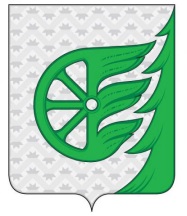 Администрация городского округа город ШахуньяНижегородской областиП О С Т А Н О В Л Е Н И ЕПриложение 1к постановлению администрациигородского округа город Шахунья Нижегородской областиот 16.08.2021 г.  № 883Наименование налогаКБК РоссийскойФедерацииУтвержденоИсполненоИсполненоНаименование налогаКБК РоссийскойФедерацииУтвержденоРублей%Доходы бюджета - ВсегоХ1369697663,86617147914,8545,1          в том числе: 
НАЛОГОВЫЕ И НЕНАЛОГОВЫЕ ДОХОДЫ000 1 00 00000 00 0000 000474796139,00213903022,5145,1НАЛОГИ НА ПРИБЫЛЬ, ДОХОДЫ000 1 01 00000 00 0000 000349936034,00167137099,7047,8Налог на доходы физических лиц000 1 01 02000 01 0000 110349936034,00167137099,7047,8Налог на доходы физических лиц с доходов, источником которых является налоговый агент, за исключением доходов, в отношении которых исчисление и уплата налога осуществляются в соответствии со статьями 227, 227.1 и 228 Налогового кодекса Российской Федерации000 1 01 02010 01 0000 110346089134,00164491181,7247,5Налог на доходы физических лиц с доходов, полученных от осуществления деятельности физическими лицами, зарегистрированными в качестве индивидуальных предпринимателей, нотариусов, занимающихся частной практикой, адвокатов, учредивших адвокатские кабинеты, и других лиц, занимающихся частной практикой в соответствии со статьей 227 Налогового кодекса Российской Федерации000 1 01 02020 01 0000 1101966600,00554737,1628,2Налог на доходы физических лиц с доходов,  полученных физическими лицами в соответствии со статьей 228 Налогового Кодекса Российской Федерации000 1 01 02030 01 0000 1101392800,001526608,46109,6Налог на доходы физических лиц в виде фиксированных авансовых платежей с доходов, полученных физическими лицами, являющимися иностранными гражданами, осуществляющими трудовую деятельность по найму на основании патента в соответствии  со статьей 227.1 Налогового кодекса Российской Федерации000 1 01 02040 01 0000 110487500,00493108,50101,2Налог на доходы физических лиц в части суммы налога, превышающей 650 000 рублей, относящейся к части налоговой базы, превышающей 5 000 000 рублей (за исключением налога на доходы физических лиц с сумм прибыли контролируемой иностранной компании, в том числе фиксированной прибыли контролируемой иностранной компании)000 1 01 02080 01 0000 1100,0071463,86НАЛОГИ НА ТОВАРЫ (РАБОТЫ, УСЛУГИ), РЕАЛИЗУЕМЫЕ НА ТЕРРИТОРИИ РОССИЙСКОЙ ФЕДЕРАЦИИ000 1 03 00000 00 0000 00018262500,009090758,0149,8Акцизы по подакцизным товарам (продукции), производимым на территории Российской Федерации000 1 03 02000 01 0000 11018262500,009090758,0149,8Доходы от уплаты акцизов на дизельное топливо, подлежащие распределению между бюджетами субъектов Российской Федерации и местными бюджетами с учетом установленных дифференцированных нормативов отчислений в местные бюджеты000 1 03 02230 01 0000 1107984700,004110889,3751,5Доходы от уплаты акцизов на дизельное топливо, подлежащие распределению между бюджетами субъектов Российской Федерации и местными бюджетами с учетом установленных дифференцированных нормативов отчислений в местные бюджеты (по нормативам, установленным Федеральным законом о федеральном бюджете в целях формирования дорожных фондов субъектов Российской Федерации)000 1 03 02231 01 0000 1107984700,004110889,3751,5Доходы от уплаты акцизов на моторные масла для дизельных и (или) карбюраторных (инжекторных) двигателей, подлежащие распределению между бюджетами субъектов Российской Федерации и местными бюджетами с учетом установленных дифференцированных нормативов отчислений в местные бюджеты000 1 03 02240 01 0000 11071900,0030967,3243,1Доходы от уплаты акцизов на моторные масла для дизельных и (или) карбюраторных (инжекторных) двигателей, подлежащие распределению между бюджетами субъектов Российской Федерации и местными бюджетами с учетом установленных дифференцированных нормативов отчислений в местные бюджеты (по нормативам, установленным Федеральным законом о федеральном бюджете в целях формирования дорожных фондов субъектов Российской Федерации)000 1 03 02241 01 0000 11071900,0030967,3243,1Доходы от уплаты акцизов на автомобильный бензин, подлежащие распределению между бюджетами субъектов Российской Федерации и местными бюджетами с учетом установленных дифференцированных нормативов отчислений в местные бюджеты000 1 03 02250 01 0000 11011703800,005716226,9048,8Доходы от уплаты акцизов на автомобильный бензин, подлежащие распределению между бюджетами субъектов Российской Федерации и местными бюджетами с учетом установленных дифференцированных нормативов отчислений в местные бюджеты (по нормативам, установленным Федеральным законом о федеральном бюджете в целях формирования дорожных фондов субъектов Российской Федерации)000 1 03 02251 01 0000 11011703800,005716226,9048,8Доходы от уплаты акцизов на прямогонный бензин, подлежащие распределению между бюджетами субъектов Российской Федерации и местными бюджетами с учетом установленных дифференцированных нормативов отчислений в местные бюджеты000 1 03 02260 01 0000 110-1497900,00-767325,5851,2Доходы от уплаты акцизов на прямогонный бензин, подлежащие распределению между бюджетами субъектов Российской Федерации и местными бюджетами с учетом установленных дифференцированных нормативов отчислений в местные бюджеты (по нормативам, установленным Федеральным законом о федеральном бюджете в целях формирования дорожных фондов субъектов Российской Федерации)000 1 03 02261 01 0000 110-1497900,00-767325,5851,2НАЛОГИ НА СОВОКУПНЫЙ ДОХОД000 1 05 00000 00 0000 00029380800,0021152182,2572,0Налог, взимаемый в связи с применением упрощенной системы налогообложения000 1 05 01000 00 0000 11021488300,0014594875,9467,9Налог, взимаемый с налогоплательщиков, выбравших в качестве объекта налогообложения  доходы000 1 05 01010 01 0000 11016331100,0010191375,1662,4Налог, взимаемый с налогоплательщиков, выбравших в качестве объекта налогообложения  доходы000 1 05 01011 01 0000 11016331100,0010191375,1662,4Налог, взимаемый с налогоплательщиков, выбравших в качестве объекта налогообложения доходы, уменьшенные на величину расходов000 1 05 01020 01 0000 1105157200,004403500,7685,4Налог, взимаемый с налогоплательщиков, выбравших в качестве объекта налогообложения доходы, уменьшенные на величину расходов (в том числе минимальный налог, зачисляемый в бюджеты субъектов Российской Федерации)000 1 05 01021 01 0000 1105157200,004403500,7685,4Минимальный налог, зачисляемый в бюджеты субъектов Российской Федерации (за налоговые периоды, истекшие до 1 января 2016 года)000 1 05 01050 01 0000 1100,000,02Единый налог на вмененный доход для отдельных видов деятельности000 1 05 02000 02 0000 1102838100,003620362,08127,6Единый налог на вмененный доход для отдельных видов деятельности000 1 05 02010 02 0000 1100,003620362,08Единый налог на вмененный доход для отдельных видов деятельности (за налоговые периоды, истекшие до 1 января 2011 года)000 1 05 02020 02 0000 1102838100,000,000,0Единый сельскохозяйственный налог000 1 05 03000 01 0000 110245800,009000,003,7Единый сельскохозяйственный налог000 1 05 03010 01 0000 110245800,009000,003,7Налог, взимаемый в связи с применением патентной системы налогообложения000 1 05 04000 02 0000 1104808600,002927944,2360,9Налог, взимаемый в связи с применением патентной системы налогообложения, зачисляемый в бюджеты городских округов000 1 05 04010 02 0000 1104808600,002927944,2360,9НАЛОГИ НА ИМУЩЕСТВО000 1 06 00000 00 0000 00045526500,005302102,3011,6Налог на имущество физических лиц000 1 06 01000 00 0000 11017791000,001146125,756,4Налог на имущество физических лиц, взимаемый по  ставкам, применяемым к объектам налогообложения, расположенным в границах городских округов000 1 06 01020 04 0000 11017791000,001146125,756,4Земельный налог000 1 06 06000 00 0000 11027735500,004155976,5515,0Земельный налог с организаций 000 1 06 06030 00 0000 11018952500,003207119,3816,9Земельный налог с организаций, обладающих земельным участком, расположенным в границах городских округов000 1 06 06032 04 0000 11018952500,003207119,3816,9Земельный налог с физических лиц000 1 06 06040 00 0000 1108783000,00948857,1710,8Земельный налог с физических лиц,   обладающих земельным участком, расположенным в границах городских округов000 1 06 06042 04 0000 1108783000,00948857,1710,8ГОСУДАРСТВЕННАЯ ПОШЛИНА000 1 08 00000 00 0000 0003906700,002049178,8152,5Государственная пошлина по делам, рассматриваемым в судах общей юрисдикции, мировыми судьями000 1 08 03000 01 0000 1103906700,002014178,8151,6 Государственная пошлина по делам, рассматриваемым в судах общей юрисдикции, мировыми судьями (за исключением Верховного Суда Российской Федерации)000 1 08 03010 01 0000 1103906700,002014178,8151,6Государственная пошлина за государственную регистрацию, а также за совершение прочих юридически значимых действий000 1 08 07000 01 0000 1100,0035000,00Государственная пошлина за выдачу разрешения на установку рекламной конструкции000 1 08 07150 01 0000 1100,0035000,00ДОХОДЫ ОТ ИСПОЛЬЗОВАНИЯ ИМУЩЕСТВА, НАХОДЯЩЕГОСЯ В ГОСУДАРСТВЕННОЙ И МУНИЦИПАЛЬНОЙ СОБСТВЕННОСТИ000 1 11 00000 00 0000 00021048500,006660736,8931,6Доходы в виде прибыли, приходящейся на доли в уставных (складочных) капиталах хозяйственных товариществ и обществ, или дивидендов по акциям, принадлежащим Российской Федерации, субъектам Российской Федерации или муниципальным образованиям000 1 11 01000 00 0000 1200,00839,75Доходы в виде прибыли, приходящейся на доли в уставных (складочных) капиталах хозяйственных товариществ и обществ, или дивидендов по акциям, принадлежащим городским округам000 1 11 01040 04 0000 1200,00839,75Доходы, получаемые в виде арендной либо иной платы за передачу в возмездное пользование государственного и муниципального имущества (за исключением имущества бюджетных и автономных учреждений, а также имущества государственных и муниципальных унитарных предприятий, в том числе казенных)000 1 11 05000 00 0000 12017467500,004672524,5226,7Доходы, получаемые в виде арендной платы за земельные участки, государственная собственность на которые не разграничена, а также средства от продажи права на заключение договоров аренды указанных земельных участков000 1 11 05010 00 0000 1205977500,001571345,1226,3Доходы, получаемые в виде арендной платы за земельные участки, государственная собственность на которые не разграничена и которые расположены в границах городских округов, а также средства от продажи права на заключение договоров аренды указанных земельных участков000 1 11 05012 04 0000 1205977500,001571345,1226,3Доходы, получаемые в виде арендной платы за земли после разграничения государственной собственности на землю, а также средства от продажи права на заключение договоров аренды указанных земельных участков (за исключением земельных участков бюджетных и автономных учреждений)000 1 11 05020 00 0000 1202000000,001429319,5271,5Доходы, получаемые в виде арендной платы, а также средства от продажи права на заключение договоров аренды за земли, находящиеся в собственности городских округов (за исключением земельных участков муниципальных бюджетных и автономных учреждений)000 1 11 05024 04 0000 1202000000,001429319,5271,5Доходы от сдачи в аренду имущества, находящегося в оперативном управлении органов государственной власти, органов местного самоуправления, органов управления государственными внебюджетными фондами и созданных ими учреждений (за исключением имущества бюджетных и автономных учреждений)000 1 11 05030 00 0000 1209490000,001671859,8817,6Доходы от сдачи в аренду имущества, находящегося в оперативном управлении органов управления городских округов и созданных ими учреждений (за исключением имущества муниципальных бюджетных и автономных учреждений)000 1 11 05034 04 0000 1209490000,001671859,8817,6Платежи от государственных и муниципальных унитарных предприятий000 1 11 07000 00 0000 12057000,002831,535,0Доходы от перечисления части прибыли государственных и муниципальных унитарных предприятий, остающейся после уплаты налогов и обязательных платежей000 1 11 07010 00 0000 12057000,002831,535,0Доходы от перечисления части прибыли, остающейся после уплаты налогов и иных обязательных платежей муниципальных унитарных предприятий, созданных городскими округами000 1 11 07014 04 0000 12057000,002831,535,0Прочие доходы от использования имущества и прав, находящихся в государственной и муниципальной собственности (за исключением имущества бюджетных и автономных учреждений, а также имущества государственных и муниципальных унитарных предприятий, в том числе казенных)000 1 11 09000 00 0000 1203524000,001984541,0956,3Прочие поступления от использования имущества, находящегося в государственной и муниципальной собственности (за исключением имущества бюджетных и автономных учреждений, а также имущества государственных и муниципальных унитарных предприятий, в том числе казенных)000 1 11 09040 00 0000 1203399000,001793246,0352,8Прочие поступления от использования имущества, находящегося в собственности городских округов (за исключением имущества муниципальных бюджетных и автономных учреждений, а также имущества муниципальных унитарных предприятий, в том числе казенных)000 1 11 09044 04 0000 1203399000,001793246,0352,8Плата, поступившая в рамках договора за предоставление права на размещение и эксплуатацию нестационарного торгового объекта, установку и эксплуатацию рекламных конструкций на землях или  земельных участках, находящихся в государственной или муниципальной собственности, и на землях или земельных участках, государственная собственность на которые не разграничена000 1 11 09080 00 0000 120125000,00191295,06153,0Плата, поступившая в рамках договора за предоставление права на размещение и эксплуатацию нестационарного торгового объекта, установку и эксплуатацию рекламных конструкций на землях или  земельных участках, находящихся в собственности городских округов, и на землях или земельных участках, государственная собственность на которые не разграничена000 1 11 09080 04 0000 120125000,00191295,06153,0ПЛАТЕЖИ ПРИ ПОЛЬЗОВАНИИ ПРИРОДНЫМИ РЕСУРСАМИ000 1 12 00000 00 0000 000576100,00195836,4034,0Плата за негативное воздействие на окружающую среду000 1 12 01000 01 0000 120576100,00195836,4034,0Плата за выбросы загрязняющих веществ в атмосферный воздух стационарными объектами000 1 12 01010 01 0000 12078600,0072986,4692,9Плата за сбросы загрязняющих веществ в водные объекты000 1 12 01030 01 0000 12047000,0018718,0339,8Плата за размещение отходов производства и потребления000 1 12 01040 01 0000 120450500,00104131,9123,1Плата за размещение отходов производства000 1 12 01041 01 0000 120450500,00104020,1723,1Плата за размещение твердых коммунальных отходов000 1 12 01042 01 0000 1200,00111,74ДОХОДЫ ОТ ОКАЗАНИЯ ПЛАТНЫХ УСЛУГ И КОМПЕНСАЦИИ ЗАТРАТ ГОСУДАРСТВА000 1 13 00000 00 0000 0001469900,00699331,9647,6Доходы от компенсации затрат государства000 1 13 02000 00 0000 1301469900,00699331,9647,6Прочие доходы от компенсации затрат государства 000 1 13 02990 00 0000 1301469900,00699331,9647,6Прочие доходы от компенсации затрат  бюджетов городских округов 000 1 13 02994 04 0000 1301469900,00699331,9647,6ДОХОДЫ ОТ ПРОДАЖИ МАТЕРИАЛЬНЫХ И НЕМАТЕРИАЛЬНЫХ АКТИВОВ000 1 14 00000 00 0000 0004000000,00647917,2916,2Доходы от реализации имущества, находящегося в государственной и муниципальной собственности (за исключением движимого имущества бюджетных и автономных учреждений, а также имущества государственных и муниципальных унитарных предприятий, в том числе казенных)000 1 14 02000 00 0000 0001500000,00403000,0026,9Доходы от реализации имущества, находящегося в собственности городских округов (за исключением движимого имущества муниципальных бюджетных и автономных учреждений, а также имущества муниципальных унитарных предприятий, в том числе казенных), в части реализации основных средств по указанному имуществу000 1 14 02040 04 0000 4101500000,00403000,0026,9Доходы от реализации иного имущества, находящегося в собственности городских округов (за исключением имущества муниципальных бюджетных и автономных учреждений, а также имущества муниципальных унитарных предприятий, в том числе казенных), в части реализации основных средств по указанному имуществу000 1 14 02043 04 0000 4101500000,00403000,0026,9Доходы от продажи земельных участков, находящихся в государственной и муниципальной собственности000 1 14 06000 00 0000 4302400000,00244917,2910,2 Доходы     от    продажи    земельных    участков,                              государственная  собственность  на   которые   не                              разграничена000 1 14 06010 00 0000 4301200000,00145615,2912,1 Доходы    от    продажи    земельных    участков,                              государственная  собственность  на   которые   не                              разграничена и  которые  расположены  в границах городских округов000 1 14 06012 04 0000 4301200000,00145615,2912,1Доходы от продажи земельных участков, государственная собственность на которые разграничена (за исключением земельных участков бюджетных и автономных учреждений)000 1 14 06020 00 0000 4301200000,0099302,008,3Доходы от продажи земельных участков, находящихся в собственности городских округов (за исключением земельных участков муниципальных бюджетных и автономных учреждений)000 1 14 06024 04 0000 4301200000,0099302,008,3Плата за увеличение площади земельных участков, находящихся в частной собственности, в результате перераспределения таких земельных участков и земель (или) земельных участков, находящихся в государственной или муниципальной собственности000 1 14 06300 00 0000 430100000,000,00Плата за увеличение площади земельных участков, находящихся в частной собственности, в результате перераспределения таких земельных участков и земель (или) земельных участков, государственная собственность на которые не разграничена000 1 14 06310 00 0000 430100000,000,00Плата за увеличение площади земельных участков, находящихся в частной собственности, в результате перераспределения таких земельных участков и земель (или) земельных участков, государственная собственность на которые не разграничена и которые расположены в границах городских округов000 1 14 06312 04 0000 430100000,000,00ШТРАФЫ, САНКЦИИ, ВОЗМЕЩЕНИЕ УЩЕРБА000 1 16 00000 00 0000 000611966,00949620,06155,2Административные штрафы, установленные Кодексом Российской Федерации об административных правонарушениях000 1 16 01000 01 0000 14095800,00320677,31334,7Административные штрафы, установленные Главой 5 Кодекса Российской Федерации об административных правонарушениях, за административные правонарушения, посягающие на права граждан000 1 16 01050 01 0000 1404900,0029254,64597,0Административные штрафы, установленные Главой 5 Кодекса Российской Федерации об административных правонарушениях, за административные правонарушения, посягающие на права граждан, налагаемые мировыми судьями, комиссиями по делам несовершеннолетних и защите их прав000 1 16 01053 01 0000 1404900,0029254,64597,0Административные штрафы, установленные Главой 6 Кодекса Российской Федерации об административных правонарушениях, за административные правонарушения, посягающие на здоровье, санитарно-эпидемиологическое благополучие населения и общественную нравственность000 1 16 01060 01 0000 14018400,0043320,49235,4Административные штрафы, установленные Главой 6 Кодекса Российской Федерации об административных правонарушениях, за административные правонарушения, посягающие на здоровье, санитарно-эпидемиологическое благополучие населения и общественную нравственность, налагаемые мировыми судьями, комиссиями по делам несовершеннолетних и защите их прав000 1 16 01063 01 0000 14018400,0043320,49235,4Административные штрафы, установленные Главой 7 Кодекса Российской Федерации об административных правонарушениях, за административные правонарушения в области охраны собственности000 1 16 01070 01 0000 1404300,0023248,20540,7Административные штрафы, установленные Главой 7 Кодекса Российской Федерации об административных правонарушениях, за административные правонарушения в области охраны собственности, налагаемые мировыми судьями, комиссиями по делам несовершеннолетних и защите их прав000 1 16 01073 01 0000 1404300,0023248,20540,7Административные штрафы, установленные Главой 8 Кодекса Российской Федерации об административных правонарушениях, за административные правонарушения в области охраны окружающей среды и природопользования000 1 16 01080 01 0000 1400,0052000,00Административные штрафы, установленные Главой 8 Кодекса Российской Федерации об административных правонарушениях, за административные правонарушения в области охраны окружающей среды и природопользования, налагаемые мировыми судьями, комиссиями по делам несовершеннолетних и защите их прав000 1 16 01083 01 0000 1400,0052000,00Административные штрафы, установленные Главой 9 Кодекса Российской Федерации об административных правонарушениях, за административные правонарушения в промышленности, строительстве и энергетике000 1 16 01090 01 0000 1401300,000,000,0Административные штрафы, установленные Главой 9 Кодекса Российской Федерации об административных правонарушениях, за административные правонарушения в промышленности, строительстве и энергетике, налагаемые мировыми судьями, комиссиями по делам несовершеннолетних и защите их прав000 1 16 01093 01 0000 1401300,000,000,0Административные штрафы, установленные Главой 14 Кодекса Российской Федерации об административных правонарушениях, за административные правонарушения в области предпринимательской деятельности и деятельности саморегулируемых организаций000 1 16 01140 01 0000 140500,004750,00950,0Административные штрафы, установленные Главой 14 Кодекса Российской Федерации об административных правонарушениях, за административные правонарушения в области предпринимательской деятельности и деятельности саморегулируемых организаций, налагаемые мировыми судьями, комиссиями по делам несовершеннолетних и защите их прав000 1 16 01143 01 0000 140500,004750,00950,0Административные штрафы, установленные Главой 15 Кодекса Российской Федерации об административных правонарушениях, за административные правонарушения в области финансов, налогов и сборов, страхования, рынка ценных бумаг000 1 16 01150 01 0000 1406300,008472,85134,5Административные штрафы, установленные Главой 15 Кодекса Российской Федерации об административных правонарушениях, за административные правонарушения в области финансов, налогов и сборов, страхования, рынка ценных бумаг (за исключением штрафов, указанных в пункте 6 статьи 46 Бюджетного кодекса Российской Федерации), налагаемые мировыми судьями, комиссиями по делам несовершеннолетних и защите их прав000 1 16 01153 01 0000 1406300,008472,85134,5Административные штрафы, установленные Главой 17 Кодекса Российской Федерации об административных правонарушениях, за административные правонарушения, посягающие на институты государственной власти000 1 16 01170 01 0000 1401100,000,00Административные штрафы, установленные Главой 17 Кодекса Российской Федерации об административных правонарушениях, за административные правонарушения, посягающие на институты государственной власти, налагаемые мировыми судьями, комиссиями по делам несовершеннолетних и защите их прав000 1 16 01173 01 0000 1401100,000,00Административные штрафы, установленные Главой 19 Кодекса Российской Федерации об административных правонарушениях, за административные правонарушения против порядка управления000 1 16 01190 01 0000 14025200,00113641,57451,0Административные штрафы, установленные Главой 19 Кодекса Российской Федерации об административных правонарушениях, за административные правонарушения против порядка управления, налагаемые мировыми судьями, комиссиями по делам несовершеннолетних и защите их прав000 1 16 01193 01 0000 14025200,00113641,57451,0Административные штрафы, установленные Главой 20 Кодекса Российской Федерации об административных правонарушениях, за административные правонарушения, посягающие на общественный порядок и общественную безопасность000 1 16 01200 01 0000 14033800,0045989,56136,1Административные штрафы, установленные Главой 20 Кодекса Российской Федерации об административных правонарушениях, за административные правонарушения, посягающие на общественный порядок и общественную безопасность, налагаемые мировыми судьями, комиссиями по делам несовершеннолетних и защите их прав000 1 16 01203 01 0000 14033800,0045989,56136,1Административные штрафы, установленные законами субъектов Российской Федерации об административных правонарушениях000 1 16 02000 02 0000 14013000,004000,0030,8Административные штрафы, установленные законами субъектов Российской Федерации об административных правонарушениях, за нарушение муниципальных правовых актов000 1 16 02020 02 0000 14013000,004000,0030,8Штрафы, неустойки, пени, уплаченные в соответствии с законом или договором в случае неисполнения или ненадлежащего исполнения обязательств перед государственным (муниципальным) органом, органом управления государственным внебюджетным фондом, казенным учреждением, Центральным банком Российской Федерации, иной организацией, действующей от имени Российской Федерации000 1 16 07000 00 0000 140423966,00441636,59104,2Штрафы, неустойки, пени, уплаченные в случае просрочки исполнения поставщиком (подрядчиком, исполнителем) обязательств, предусмотренных государственным (муниципальным) контрактом000 1 16 07010 00 0000 1409700,0044028,61453,9Штрафы, неустойки, пени, уплаченные в случае просрочки исполнения поставщиком (подрядчиком, исполнителем) обязательств, предусмотренных муниципальным контрактом, заключенным муниципальным органом,  казенным учреждением городского округа000 1 16 07010 04 0000 1409700,0044028,61453,9Иные штрафы, неустойки, пени, уплаченные в соответствии с законом или договором в случае неисполнения или ненадлежащего исполнения обязательств перед государственным (муниципальным) органом, казенным учреждением, Центральным банком Российской Федерации, государственной корпорацией000 1 16 07090 00 0000 140414266,00397607,9896,0Иные штрафы, неустойки, пени, уплаченные в соответствии с законом или договором в случае неисполнения или ненадлежащего исполнения обязательств перед муниципальным органом, (муниципальным казенным учреждением) городского округа000 1 16 07090 04 0000 140414266,00397607,9896,0Платежи в целях возмещения причиненного ущерба (убытков)000 1 16 10000 00 0000 14079200,00182556,16230,5Платежи по искам о возмещении ущерба, а также платежи, уплачиваемые при добровольном возмещении ущерба, причиненного муниципальному имуществу городского округа (за исключением имущества, закрепленного за муниципальными бюджетными (автономными) учреждениями, унитарными предприятиями)000 1 16 10030 04 0000 14079200,0096774,10122,2Возмещение ущерба при возникновении страховых случаев, когда выгодоприобретателями выступают получатели средств бюджета городского округа000 1 16 10031 04 0000 14079200,0079200,00100,0Прочее возмещение ущерба, причиненного муниципальному имуществу городского округа (за исключением имущества, закрепленного за муниципальными бюджетными (автономными) учреждениями, унитарными предприятиями)000 1 16 10032 04 0000 1400,0017574,10Денежные взыскания, налагаемые в возмещение ущерба, причиненного в результате незаконного или нецелевого использования бюджетных средств000 1 16 10100 00 0000 1400,0027370,91Денежные взыскания, налагаемые в возмещение ущерба, причиненного в результате незаконного или нецелевого использования бюджетных средств (в части бюджетов городских округов)000 1 16 10100 04 0000 1400,0027370,91Доходы от денежных взысканий (штрафов), поступающие в счет погашения задолженности, образовавшейся до 1 января 2020 года, подлежащие зачислению в бюджеты бюджетной системы Российской Федерации по нормативам, действовавшим в 2019 году000 1 16 10120 00 0000 1400,0058411,15Доходы от денежных взысканий (штрафов), поступающие в счет погашения задолженности, образовавшейся до 1 января 2020 года, подлежащие зачислению в бюджет муниципального образования по нормативам, действовавшим в 2019 году000 1 16 10123 01 0000 1400,0053447,92Доходы от денежных взысканий (штрафов), поступающие в счет погашения задолженности, образовавшейся до 1 января 2020 года, подлежащие зачислению в федеральный бюджет и бюджет муниципального образования по нормативам, действовавшим в 2019 году000 1 16 10129 01 0000 1400,004963,23Платежи, уплачиваемые в целях возмещения вреда000 1 16 11000 01 0000 1400,00750,00Платежи по искам о возмещении вреда, причиненного окружающей среде, а также платежи, уплачиваемые при добровольном возмещении вреда, причиненного окружающей среде (за исключением вреда, причиненного окружающей среде на особо охраняемых природных территориях, а также вреда, причиненного водным объектам), подлежащие зачислению в бюджет муниципального образования000 1 16 11050 01 0000 1400,00750,00ПРОЧИЕ НЕНАЛОГОВЫЕ ДОХОДЫ000 1 17 00000 00 0000 00077139,0018258,8423,7Невыясненные поступления000 1 17 01000 00 0000 1800,0018258,84Невыясненные поступления, зачисляемые в бюджеты городских округов000 1 17 01040 04 0000 1800,0018258,84Инициативные платежи000 1 17 15000 00 0000 15077139,000,00Инициативные платежи, зачисляемые в бюджеты городских округов000 1 17 15020 04 0000 15077139,000,00БЕЗВОЗМЕЗДНЫЕ ПОСТУПЛЕНИЯ000 2 00 00000 00 0000 000894901524,86403244892,3445,1БЕЗВОЗМЕЗДНЫЕ ПОСТУПЛЕНИЯ ОТ ДРУГИХ БЮДЖЕТОВ БЮДЖЕТНОЙ СИСТЕМЫ РОССИЙСКОЙ ФЕДЕРАЦИИ000 2 02 00000 00 0000 000883251207,23393670074,9144,6Дотации бюджетам бюджетной системы Российской Федерации000 2 02 10000 00 0000 150151341000,0073253487,5048,4Дотации на выравнивание бюджетной обеспеченности000 2 02 15001 00 0000 15096680500,0045923237,5047,5Дотации бюджетам городских округов на выравнивание бюджетной обеспеченности из бюджета субъекта Российской Федерации000 2 02 15001 04 0000 15096680500,0045923237,5047,5Дотации бюджетам на поддержку мер по обеспечению сбалансированности бюджетов000 2 02 15002 00 0000 15054660500,0027330250,0050,0Дотации бюджетам городских округов на поддержку мер по обеспечению сбалансированности бюджетов000 2 02 15002 04 0000 15054660500,0027330250,0050,0Субсидии бюджетам бюджетной системы Российской Федерации (межбюджетные субсидии)000 2 02 20000 00 0000 150221941319,7339460252,5317,8Субсидии бюджетам на софинансирование
капитальных вложений в объекты
муниципальной собственности000 2 02 20077 00 0000 15024759582,001761282,007,1Субсидии бюджетам городских округов на софинансирование капитальных вложений в объекты муниципальной собственности000 2 02 20077 04 0000 15024759582,001761282,007,1Субсидии бюджетам на осуществление дорожной деятельности в отношении автомобильных дорог общего пользования, а также капитального ремонта и ремонта дворовых территорий многоквартирных домов, проездов к дворовым территориям многоквартирных домов населенных пунктов000 2 02 20216 00 0000 1509662000,000,000,0Субсидии бюджетам городских округов на осуществление дорожной деятельности в отношении автомобильных дорог общего пользования, а также капитального ремонта и ремонта дворовых территорий многоквартирных домов, проездов к дворовым территориям многоквартирных домов населенных пунктов000 2 02 20216 04 0000 1509662000,000,000,0Субсидии бюджетам муниципальных образований на обеспечение мероприятий по переселению граждан из аварийного жилищного фонда, в том числе переселению граждан из аварийного жилищного фонда с учетом необходимости развития малоэтажного жилищного строительства, за счет средств, поступивших от государственной корпорации - Фонда содействия реформированию жилищно-коммунального хозяйства000 2 02 20299 00 0000 15034239454,334710839,3413,8Субсидии бюджетам городских округов на обеспечение мероприятий по переселению граждан из аварийного жилищного фонда, в том числе переселению граждан из аварийного жилищного фонда с учетом необходимости развития малоэтажного жилищного строительства, за счет средств, поступивших от государственной корпорации - Фонда содействия реформированию жилищно-коммунального хозяйства000 2 02 20299 04 0000 15034239454,334710839,3413,8Субсидии бюджетам муниципальных образований на обеспечение мероприятий по переселению граждан из аварийного жилищного фонда, в том числе переселению граждан из аварийного жилищного фонда с учетом необходимости развития малоэтажного жилищного строительства, за счет средств бюджетов000 2 02 20302 00 0000 1501159127,98159459,8313,8Субсидии бюджетам городских округов на обеспечение мероприятий по переселению граждан из аварийного жилищного фонда, в том числе переселению граждан из аварийного жилищного фонда с учетом необходимости развития малоэтажного жилищного строительства, за счет средств бюджетов000 2 02 20302 04 0000 1501159127,98159459,8313,8Субсидии бюджетам на организацию бесплатного горячего питания обучающихся, получающих начальное общее образование в государственных и муниципальных образовательных организациях000 2 02 25304 00 0000 15016652538,706709583,9040,3Субсидии бюджетам городских округов на организацию бесплатного горячего питания обучающихся, получающих начальное общее образование в государственных и муниципальных образовательных организациях000 2 02 25304 04 0000 15016652538,706709583,9040,3Субсидии бюджетам на обеспечение развития и укрепления материально-технической базы домов культуры в населенных пунктах с числом жителей до 50 тысяч человек000 2 02 25467 00 0000 150829740,41825591,7199,5Субсидии бюджетам городских округов на обеспечение развития и укрепления материально-технической базы домов культуры в населенных пунктах с числом жителей до 50 тысяч человек000 2 02 25467 04 0000 150829740,41825591,7199,5Субсидии бюджетам на поддержку отрасли культуры000 2 02 25519 00 0000 150135135,140,000,0Субсидии бюджетам городских округов на поддержку отрасли культуры000 2 02 25519 04 0000 150135135,140,000,0Субсидии бюджетам на реализацию программ формирования современной городской среды000 2 02 25555 00 0000 15011062538,174610555,7541,7Субсидии бюджетам городских округов на реализацию программ формирования современной городской среды000 2 02 25555 04 0000 15011062538,174610555,7541,7Прочие субсидии000 2 02 29999 00 0000 150123441203,0020682940,0016,8Прочие субсидии бюджетам городских округов000 2 02 29999 04 0000 150123441203,0020682940,0016,8Субвенции бюджетам бюджетной системы Российской Федерации000 2 02 30000 00 0000 150424339805,06244286053,2457,6Субвенции местным бюджетам на выполнение передаваемых полномочий субъектов Российской Федерации000 2 02 30024 00 0000 150353156102,00203107139,1657,5Субвенции бюджетам городских округов на выполнение передаваемых полномочий субъектов Российской Федерации000 2 02 30024 04 0000 150353156102,00203107139,1657,5Субвенции бюджетам на компенсацию части платы, взимаемой с родителей (законных представителей) за присмотр и уход за детьми, посещающими образовательные организации, реализующие образовательные программы дошкольного образования000 2 02 30029 00 0000 1505595700,003131302,0056,0Субвенции бюджетам городских округов на компенсацию части платы, взимаемой с родителей (законных представителей) за присмотр и уход за детьми, посещающими образовательные организации, реализующие образовательные программы дошкольного образования000 2 02 30029 04 0000 1505595700,003131302,0056,0Субвенции бюджетам муниципальных образований на предоставление жилых помещений детям-сиротам и детям, оставшимся без попечения родителей, лицам из их числа по договорам найма специализированных жилых помещений000 2 02 35082 00 0000 15018720000,007186347,3038,4Субвенции бюджетам городских округов на предоставление жилых помещений детям-сиротам и детям, оставшимся без попечения родителей, лицам из их числа по договорам найма специализированных жилых помещений000 2 02 35082 04 0000 15018720000,007186347,3038,4Субвенции бюджетам на осуществление полномочий по составлению (изменению) списков кандидатов в присяжные заседатели федеральных судов общей юрисдикции в Российской Федерации000 2 02 35120 00 0000 15025200,000,000,0Субвенции бюджетам городских округов на осуществление полномочий по составлению (изменению) списков кандидатов в присяжные заседатели федеральных судов общей юрисдикции в Российской Федерации000 2 02 35120 04 0000 15025200,000,000,0Субвенции бюджетам на осуществление полномочий по обеспечению жильем отдельных категорий граждан, установленных Федеральным законом от 24 ноября 1995 года № 181-ФЗ "О социальной защите инвалидов в Российской Федерации"000 2 02 35176 00 0000 150932706,00932706,00100,0Субвенции бюджетам городских округов на осуществление полномочий по обеспечению жильем отдельных категорий граждан, установленных Федеральным законом от 24 ноября 1995 года № 181-ФЗ "О социальной защите инвалидов в Российской Федерации"000 2 02 35176 04 0000 150932706,00932706,00100,0Субвенции бюджетам муниципальных образований на ежемесячное денежное вознаграждение за классное руководство педагогическим работникам государственных и муниципальных общеобразовательных организаций000 2 02 35303 00 0000 15016384300,009468734,0057,8Субвенции бюджетам городских округов на ежемесячное денежное вознаграждение за классное руководство педагогическим работникам государственных и муниципальных общеобразовательных организаций000 2 02 35303 04 0000 15016384300,009468734,0057,8Субвенции бюджетам на стимулирование развития приоритетных подотраслей агропромышленного комплекса и развитие малых форм хозяйствования000 2 02 35502 00 0000 1503769865,532529883,1067,1Субвенции бюджетам городских округов на стимулирование развития приоритетных подотраслей агропромышленного комплекса и развитие малых форм хозяйствования000 2 02 35502 04 0000 1503769865,532529883,1067,1Субвенции бюджетам на поддержку сельскохозяйственного производства по отдельным подотраслям растениеводства и животноводства000 2 02 35508 00 0000 15025755931,5317929941,6869,6Субвенции бюджетам городских округов на поддержку сельскохозяйственного производства по отдельным подотраслям растениеводства и животноводства000 2 02 35508 04 0000 15025755931,5317929941,6869,6Иные межбюджетные трансферты000 2 02 40000 00 0000 15085629082,4436670281,6442,8Межбюджетные трансферты, передаваемые бюджетам для компенсации дополнительных расходов, возникших в результате решений, принятых органами власти другого уровня000 2 02 45160 00 0000 15085629082,4436670281,6442,8Межбюджетные трансферты, передаваемые бюджетам городских округов для компенсации дополнительных расходов, возникших в результате решений, принятых органами власти другого уровня000 2 02 45160 04 0000 15085629082,4436670281,6442,8БЕЗВОЗМЕЗДНЫЕ ПОСТУПЛЕНИЯ ОТ НЕГОСУДАРСТВЕННЫХ ОРГАНИЗАЦИЙ000 2 04 00000 00 0000 0002456600,0090000,003,7Безвозмездные поступления от негосударственных организаций в бюджеты городских округов000 2 04 04000 04 0000 1502456600,0090000,003,7Поступления от денежных пожертвований, предоставляемых негосударственными организациями получателям средств бюджетов городских округов000 2 04 04020 04 0000 1502456600,0090000,003,7ДОХОДЫ БЮДЖЕТОВ БЮДЖЕТНОЙ СИСТЕМЫ РОССИЙСКОЙ ФЕДЕРАЦИИ ОТ ВОЗВРАТА ОСТАТКОВ СУБСИДИЙ, СУБВЕНЦИЙ И ИНЫХ МЕЖБЮДЖЕТНЫХ ТРАНСФЕРТОВ, ИМЕЮЩИХ ЦЕЛЕВОЕ НАЗНАЧЕНИЕ, ПРОШЛЫХ ЛЕТ000 2 18 00000 00 0000 00010730874,2311021974,03102,7Доходы бюджетов бюджетной системы Российской Федерации от возврата бюджетами бюджетной системы Российской Федерации остатков субсидий, субвенций и иных межбюджетных трансфертов, имеющих целевое назначение, прошлых лет, а также от возврата организациями остатков субсидий прошлых лет000 2 18 00000 00 0000 15010730874,2311021974,03102,7Доходы бюджетов городских округов от возврата бюджетами бюджетной системы Российской Федерации остатков субсидий, субвенций и иных межбюджетных трансфертов, имеющих целевое назначение, прошлых лет, а также от возврата организациями остатков субсидий прошлых лет000 2 18 00000 04 0000 15010730874,2311021974,03102,7Доходы бюджетов городских округов от возврата организациями остатков субсидий прошлых лет000 2 18 04000 04 0000 15010730874,2311021974,03102,7Доходы бюджетов городских округов от возврата бюджетными учреждениями остатков субсидий прошлых лет000 2 18 04010 04 0000 15010730874,2311021974,03102,7ВОЗВРАТ ОСТАТКОВ СУБСИДИЙ, СУБВЕНЦИЙ И ИНЫХ МЕЖБЮДЖЕТНЫХ ТРАНСФЕРТОВ, ИМЕЮЩИХ ЦЕЛЕВОЕ НАЗНАЧЕНИЕ, ПРОШЛЫХ ЛЕТ000 2 19 00000 00 0000 000-1537156,60-1537156,60100,0Возврат остатков субсидий, субвенций и иных межбюджетных трансфертов, имеющих целевое назначение, прошлых лет из бюджетов городских округов000 2 19 00000 04 0000 150-1537156,60-1537156,60100,0Возврат остатков иных межбюджетных трансфертов, передаваемых для компенсации дополнительных расходов, возникших в результате решений, принятых органами власти другого уровня, из бюджетов городских округов000 2 19 45160 04 0000 150-92925,89-92925,89100,0Возврат прочих остатков субсидий, субвенций и иных межбюджетных трансфертов, имеющих целевое назначение, прошлых лет из бюджетов городских округов000 2 19 60010 04 0000 150-1444230,71-1444230,71100,0Приложение 2к постановлению администрациигородского округа город Шахунья Нижегородской областиот 16.08.2021 г.  № 883Наименование показателяКод бюджетной классификацииКод бюджетной классификацииКассовое исполнениеФинансовое управление администрации городского округа город Шахунья Нижегородской областиИные штрафы, неустойки, пени, уплаченные в соответствии с законом или договором в случае неисполнения или ненадлежащего исполнения обязательств перед муниципальным органом, (муниципальным казенным учреждением) городского округа0011.16.07090.04.0000.14018341,82Дотации бюджетам городских округов на выравнивание бюджетной обеспеченности за счет средств областного бюджета0012.02.15001.04.0220.15045923237,50Дотации бюджетам городских округов на поддержку мер по обеспечению сбалансированности бюджетов за счет средств областного бюджета0012.02.15002.04.0220.15027330250,00Прочие субсидии бюджетам городских округов за счет средств областного бюджета0012.02.29999.04.0220.15016167000,00Федеральная служба по надзору в сфере природопользованияПлата за выбросы загрязняющих веществ в атмосферный воздух стационарными объектами (федеральные государственные органы, Банк России, органы управления государственными внебюджетными фондами Российской Федерации)0481.12.01010.01.6000.12072986,46Плата за сбросы загрязняющих веществ в водные объекты (федеральные государственные органы, Банк России, органы управления государственными внебюджетными фондами Российской Федерации)0481.12.01030.01.6000.12018718,03Плата за размещение отходов производства (федеральные государственные органы, Банк России, органы управления государственными внебюджетными фондами Российской Федерации)0481.12.01041.01.6000.120104020,17Плата за размещение твердых коммунальных отходов (федеральные государственные органы, Банк России, органы управления государственными внебюджетными фондами Российской Федерации)0481.12.01042.01.6000.120111,74Министерство здравоохранения Российской ФедерацииПлатежи по искам о возмещении вреда, причиненного окружающей среде, а также платежи, уплачиваемые при добровольном возмещении вреда, причиненного окружающей среде (за исключением вреда, причиненного окружающей среде на особо охраняемых природных территориях, а также вреда, причиненного водным объектам), подлежащие зачислению в бюджет муниципального образования0561.16.11050.01.0000.140750,00Муниципальное казенное учреждение культуры "Центр организационно-методической работы учреждений культуры городского округа город Шахунья Нижегородской области"Субсидии бюджетам городских округов на обеспечение развития и укрепления материально-технической базы домов культуры в населенных пунктах с числом жителей до 50 тысяч человек за счет средств областного бюджета0572.02.25467.04.0220.150825591,71Межбюджетные трансферты, передаваемые бюджетам городских округов для компенсации дополнительных расходов, возникших в результате решений, принятых органами власти другого уровня за счет средств областного бюджета0572.02.45160.04.0220.150706290,00Доходы бюджетов городских округов от возврата бюджетными учреждениями остатков субсидий прошлых лет0572.18.04010.04.0000.1501115442,94Комитет по охране, использованию и воспроизводству объектов животного мира Нижегородской областиДоходы от денежных взысканий (штрафов), поступающие в счет погашения задолженности, образовавшейся до 1 января 2020 года, подлежащие зачислению в бюджет муниципального образования по нормативам, действовавшим в 2019 году (доходы бюджетов городских округов за исключением доходов, направляемых на формирование муниципального дорожного фонда, а также иных платежей в случае принятия решения финансовым органом муниципального образования о раздельном учете задолженности)0721.16.10123.01.0041.140500,00Управление образования администрации городского округа город Шахунья Нижегородской областиСубсидии бюджетам городских округов на организацию бесплатного горячего питания обучающихся, получающих начальное общее образование в государственных и муниципальных образовательных организациях за счет средств федерального бюджета0742.02.25304.04.0110.1504965092,09Субсидии бюджетам городских округов на организацию бесплатного горячего питания обучающихся, получающих начальное общее образование в государственных и муниципальных образовательных организациях за счет средств областного бюджета0742.02.25304.04.0220.1501744491,81Прочие субсидии бюджетам городских округов за счет средств областного бюджета0742.02.29999.04.0220.1502775000,00Субвенции бюджетам городских округов на выполнение передаваемых полномочий субъектов Российской Федерации за счет средств областного бюджета0742.02.30024.04.0220.150197147268,00Субвенции бюджетам городских округов на компенсацию части платы, взимаемой с родителей (законных представителей) за присмотр и уход за детьми, посещающими образовательные организации, реализующие образовательные программы дошкольного образования за счет средств областного бюджета0742.02.30029.04.0220.1503131302,00Субвенции бюджетам городских округов на ежемесячное денежное вознаграждение за классное руководство педагогическим работникам государственных и муниципальных общеобразовательных организаций за счет средств федерального бюджета0742.02.35303.04.0110.1509468734,00Межбюджетные трансферты, передаваемые бюджетам городских округов для компенсации дополнительных расходов, возникших в результате решений, принятых органами власти другого уровня за счет средств областного бюджета0742.02.45160.04.0220.1501632600,80Доходы бюджетов городских округов от возврата бюджетными учреждениями остатков субсидий прошлых лет0742.18.04010.04.0000.1509590795,55Возврат остатков иных межбюджетных трансфертов, передаваемых для компенсации дополнительных расходов, возникших в результате решений, принятых органами власти другого уровня, из бюджетов городских округов0742.19.45160.04.0000.150-92925,89Возврат прочих остатков субсидий, субвенций и иных межбюджетных трансфертов, имеющих целевое назначение, прошлых лет из бюджетов городских округов0742.19.60010.04.0000.150-1214278,34Управление сельского хозяйства администрации городского округа город Шахунья Нижегородской областиСубвенции бюджетам городских округов на выполнение передаваемых полномочий субъектов Российской Федерации за счет средств областного бюджета0822.02.30024.04.0220.1505426833,16Субвенции бюджетам городских округов на стимулирование развития приорететных подотраслей агропромышленного комплекса и развитие малых форм хозяйствования за счет федерального бюджета0822.02.35502.04.0110.1501229462,64Субвенции бюджетам городских округов на стимулирование развития приорететных подотраслей агропромышленного комплекса и развитие малых форм хозяйствования за счет областного бюджета0822.02.35502.04.0220.1501300420,46Субвенции бюджетам городских округов на поддержку сельскохозяйственного производства по отдельным подотраслям растениеводства и животноводства за счет средств федерального бюджета0822.02.35508.04.0110.1501935006,04Субвенции бюджетам городских округов на поддержку сельскохозяйственного производства по отдельным подотраслям растениеводства и животноводства за счет средств областного бюджета0822.02.35508.04.0220.15015994935,64Федеральное казначействоДоходы от уплаты акцизов на дизельное топливо, подлежащие распределению между бюджетами субъектов Российской Федерации и местными бюджетами с учетом установленных дифференцированных нормативов отчислений в местные бюджеты (по нормативам, установленным федеральным законом о федеральном бюджете в целях формирования дорожных фондов субъектов Российской Федерации)1001.03.02231.01.0000.1104110889,37Доходы от уплаты акцизов на моторные масла для дизельных и (или) карбюраторных (инжекторных) двигателей, подлежащие распределению между бюджетами субъектов Российской Федерации и местными бюджетами с учетом установленных дифференцированных нормативов отчислений в местные бюджеты (по нормативам, установленным федеральным законом о федеральном бюджете в целях формирования дорожных фондов субъектов Российской Федерации)1001.03.02241.01.0000.11030967,32Доходы от уплаты акцизов на автомобильный бензин, подлежащие распределению между бюджетами субъектов Российской Федерации и местными бюджетами с учетом установленных дифференцированных нормативов отчислений в местные бюджеты (по нормативам, установленным федеральным законом о федеральном бюджете в целях формирования дорожных фондов субъектов Российской Федерации)1001.03.02251.01.0000.1105716226,90Доходы от уплаты акцизов на прямогонный бензин, подлежащие распределению между бюджетами субъектов Российской Федерации и местными бюджетами с учетом установленных дифференцированных нормативов отчислений в местные бюджеты (по нормативам, установленным федеральным законом о федеральном бюджете в целях формирования дорожных фондов субъектов Российской Федерации)1001.03.02261.01.0000.110-767325,58Федеральная служба по труду и занятостиАдминистративные штрафы, установленные Главой 5 Кодекса Российской Федерации об административных правонарушениях, за административные правонарушения, посягающие на права граждан, налагаемые мировыми судьями, комиссиями по делам несовершеннолетних и защите их прав (штрафы за неисполнение родителями или иными законными представителями несовершеннолетних обязанностей по содержанию и воспитанию несовершеннолетних)1501.16.01053.01.0035.1407254,64Административные штрафы, установленные Главой 6 Кодекса Российской Федерации об административных правонарушениях, за административные правонарушения, посягающие на здоровье, санитарно-эпидемиологическое благополучие населения и общественную нравственность, налагаемые мировыми судьями, комиссиями по делам несовершеннолетних и защите их прав (иные штрафы)1501.16.01063.01.9000.1402009,05Административные штрафы, установленные Главой 7 Кодекса Российской Федерации об административных правонарушениях, за административные правонарушения в области охраны собственности, налагаемые мировыми судьями, комиссиями по делам несовершеннолетних и защите их прав (штрафы за мелкое хищение)1501.16.01073.01.0027.1400,16Административные штрафы, установленные Главой 19 Кодекса Российской Федерации об административных правонарушениях, за административные правонарушения против порядка управления, налагаемые мировыми судьями, комиссиями по делам несовершеннолетних и защите их прав (иные штрафы)1501.16.01193.01.9000.1401500,00Административные штрафы, установленные Главой 20 Кодекса Российской Федерации об административных правонарушениях, за административные правонарушения, посягающие на общественный порядок и общественную безопасность, налагаемые мировыми судьями, комиссиями по делам несовершеннолетних и защите их прав (штрафы за появление в общественных местах в состоянии опьянения)1501.16.01203.01.0021.1401250,00Административные штрафы, установленные Главой 20 Кодекса Российской Федерации об административных правонарушениях, за административные правонарушения, посягающие на общественный порядок и общественную безопасность, налагаемые мировыми судьями, комиссиями по делам несовершеннолетних и защите их прав (иные штрафы)1501.16.01203.01.9000.1401003,27Федеральная налоговая службаНалог на доходы физических лиц с доходов, источником которых является налоговый агент, за исключением доходов, в отношении которых исчисление и уплата налога осуществляются в соответствии со статьями 227, 227.1 и 228 Налогового кодекса Российской Федерации (сумма платежа (перерасчеты, недоимка и задолженность по соответствующему платежу, в том числе по отмененному)1821.01.02010.01.1000.110164351145,38Налог на доходы физических лиц с доходов, источником которых является налоговый агент, за исключением доходов, в отношении которых исчисление и уплата налога осуществляются в соответствии со статьями 227, 227.1 и 228 Налогового кодекса Российской Федерации (пени по соответствующему платежу)1821.01.02010.01.2100.110-126420,77Налог на доходы физических лиц с доходов, источником которых является налоговый агент, за исключением доходов, в отношении которых исчисление и уплата налога осуществляются в соответствии со статьями 227, 227.1 и 228 Налогового кодекса Российской Федерации (суммы денежных взысканий (штрафов) по соответствующему платежу согласно законодательству Российской Федерации)1821.01.02010.01.3000.110266468,30Налог на доходы физических лиц с доходов, источником которых является налоговый агент, за исключением доходов, в отношении которых исчисление и уплата налога осуществляются в соответствии со статьями 227, 227.1 и 228 Налогового кодекса Российской Федерации (прочие поступления)1821.01.02010.01.4000.110-11,19Налог на доходы физических лиц с доходов, полученных от осуществления деятельности физическими лицами, зарегистрированными в качестве индивидуальных предпринимателей, нотариусов, занимающихся частной практикой, адвокатов, учредивших адвокатские кабинеты, и других лиц, занимающихся частной практикой в соответствии со статьей 227 Налогового кодекса Российской Федерации (сумма платежа (перерасчеты, недоимка и задолженность по соответствующему платежу, в том числе по отмененному)1821.01.02020.01.1000.110552622,61Налог на доходы физических лиц с доходов, полученных от осуществления деятельности физическими лицами, зарегистрированными в качестве индивидуальных предпринимателей, нотариусов, занимающихся частной практикой, адвокатов, учредивших адвокатские кабинеты, и других лиц, занимающихся частной практикой в соответствии со статьей 227 Налогового кодекса Российской Федерации (пени по соответствующему платежу)1821.01.02020.01.2100.110114,55Налог на доходы физических лиц с доходов, полученных от осуществления деятельности физическими лицами, зарегистрированными в качестве индивидуальных предпринимателей, нотариусов, занимающихся частной практикой, адвокатов, учредивших адвокатские кабинеты, и других лиц, занимающихся частной практикой в соответствии со статьей 227 Налогового кодекса Российской Федерации (суммы денежных взысканий (штрафов) по соответствующему платежу согласно законодательству Российской Федерации)1821.01.02020.01.3000.1102000,00Налог на доходы физических лиц с доходов, полученных физическими лицами в соответствии со статьей 228 Налогового кодекса Российской Федерации (сумма платежа (перерасчеты, недоимка и задолженность по соответствующему платежу, в том числе по отмененному)1821.01.02030.01.1000.1101511707,36Налог на доходы физических лиц с доходов, полученных физическими лицами в соответствии со статьей 228 Налогового кодекса Российской Федерации (пени по соответствующему платежу)1821.01.02030.01.2100.1104051,34Налог на доходы физических лиц с доходов, полученных физическими лицами в соответствии со статьей 228 Налогового кодекса Российской Федерации (суммы денежных взысканий (штрафов) по соответствующему платежу согласно законодательству Российской Федерации)1821.01.02030.01.3000.11010849,76Налог на доходы физических лиц в виде фиксированных авансовых платежей с доходов, полученных физическими лицами, являющимися иностранными гражданами, осуществляющими трудовую деятельность по найму на основании патента в соответствии со статьей 227.1 Налогового кодекса Российской Федерации (сумма платежа (перерасчеты, недоимка и задолженность по соответствующему платежу, в том числе по отмененному)1821.01.02040.01.1000.110493108,50Налог на доходы физических лиц части суммы налога, превышающей 650 000 рублей, относящейся к части налоговой базы, превышающей 5 000 000 рублей (сумма платежа (перерасчеты, недоимка и задолженность по соответствующему платежу, в том числе по отмененному)1821.01.02080.01.1000.11071463,86Налог, взимаемый с налогоплательщиков, выбравших в качестве объекта налогообложения доходы (сумма платежа (перерасчеты, недоимка и задолженность по соответствующему платежу, в том числе по отмененному)1821.05.01011.01.1000.11010119575,56Налог, взимаемый с налогоплательщиков, выбравших в качестве объекта налогообложения доходы (пени по соответствующему платежу)1821.05.01011.01.2100.11069335,02Налог, взимаемый с налогоплательщиков, выбравших в качестве объекта налогообложения доходы (суммы денежных взысканий (штрафов) по соответствующему платежу согласно законодательству Российской Федерации)1821.05.01011.01.3000.1102464,58Налог, взимаемый с налогоплательщиков, выбравших в качестве объекта налогообложения доходы, уменьшенные на величину расходов (в том числе минимальный налог, зачисляемый в бюджеты субъектов Российской Федерации (сумма платежа (перерасчеты, недоимка и задолженность по соответствующему платежу, в том числе по отмененному)1821.05.01021.01.1000.1104356292,32Налог, взимаемый с налогоплательщиков, выбравших в качестве объекта налогообложения доходы, уменьшенные на величину расходов (в том числе минимальный налог, зачисляемый в бюджеты субъектов Российской Федерации (пени по соответствующему платежу)1821.05.01021.01.2100.11044014,94Налог, взимаемый с налогоплательщиков, выбравших в качестве объекта налогообложения доходы, уменьшенные на величину расходов (в том числе минимальный налог, зачисляемый в бюджеты субъектов Российской Федерации (суммы денежных взысканий (штрафов) по соответствующему платежу согласно законодательству Российской Федерации)1821.05.01021.01.3000.1103193,50Минимальный налог, зачисляемый в бюджеты субъектов Российской Федерации (за налоговые периоды, истекшие до 1 января 2016 года) (пени по соответствующему платежу)1821.05.01050.01.2100.1100,02Единый налог на вмененный доход для отдельных видов деятельности (сумма платежа (перерасчеты, недоимка и задолженность по соответствующему платежу, в том числе по отмененному)1821.05.02010.02.1000.1103595384,36Единый налог на вмененный доход для отдельных видов деятельности (пени по соответствующему платежу)1821.05.02010.02.2100.11011868,27Единый налог на вмененный доход для отдельных видов деятельности (суммы денежных взысканий (штрафов) по соответствующему платежу согласно законодательству Российской Федерации)1821.05.02010.02.3000.11013109,45Единый сельскохозяйственный налог (сумма платежа (перерасчеты, недоимка и задолженность по соответствующему платежу, в том числе по отмененному)1821.05.03010.01.1000.1109000,00Налог, взимаемый в связи с применением патентной системы налогообложения, зачисляемый в бюджеты городских округов (сумма платежа (перерасчеты, недоимка и задолженность по соответствующему платежу, в том числе по отмененному)1821.05.04010.02.1000.1102926585,55Налог, взимаемый в связи с применением патентной системы налогообложения, зачисляемый в бюджеты городских округов (пени по соответствующему платежу)1821.05.04010.02.2100.1101358,68Налог на имущество физических лиц, взимаемый по ставкам, применяемым к объектам налогообложения, расположенным в границах городских округов (сумма платежа (перерасчеты, недоимка и задолженность по соответствующему платежу, в том числе по отмененному)1821.06.01020.04.1000.1101108821,45Налог на имущество физических лиц, взимаемый по ставкам, применяемым к объектам налогообложения, расположенным в границах городских округов (пени по соответствующему платежу)1821.06.01020.04.2100.11037333,35Налог на имущество физических лиц, взимаемый по ставкам, применяемым к объектам налогообложения, расположенным в границах городских округов (суммы денежных взысканий (штрафов) по соответствующему платежу согласно законодательству Российской Федерации)1821.06.01020.04.3000.110-29,05Земельный налог с организаций, обладающих земельным участком, расположенным в границах городских округов (сумма платежа (перерасчеты, недоимка и задолженность по соответствующему платежу, в том числе по отмененному)1821.06.06032.04.1000.1103184618,89Земельный налог с организаций, обладающих земельным участком, расположенным в границах городских округов (пени по соответствующему платежу)1821.06.06032.04.2100.11022500,49Земельный налог с физических лиц, обладающих земельным участком, расположенным в границах городских округов (сумма платежа (перерасчеты, недоимка и задолженность по соответствующему платежу, в том числе по отмененному)1821.06.06042.04.1000.110902429,76Земельный налог с физических лиц, обладающих земельным участком, расположенным в границах городских округов (пени по соответствующему платежу)1821.06.06042.04.2100.11046720,41Земельный налог с физических лиц, обладающих земельным участком, расположенным в границах городских округов (суммы денежных взысканий (штрафов) по соответствующему платежу согласно законодательству Российской Федерации)1821.06.06042.04.3000.110-293,00Государственная пошлина по делам, рассматриваемым в судах общей юрисдикции, мировыми судьями (за исключением Верховного Суда Российской Федерации) (государственная пошлина, уплачиваемая при обращении в суды)1821.08.03010.01.1050.1101990010,87Государственная пошлина по делам, рассматриваемым в судах общей юрисдикции, мировыми судьями (за исключением Верховного Суда Российской Федерации) (государственная пошлина, уплачиваемая на основании судебных актов по результатам рассмотрения дел по существу)1821.08.03010.01.1060.11011081,05Государственная пошлина по делам, рассматриваемым в судах общей юрисдикции, мировыми судьями (за исключением Верховного Суда Российской Федерации) (прочие поступления)1821.08.03010.01.4000.11013086,89Доходы от денежных взысканий (штрафов), поступающие в счет погашения задолженности, образовавшейся до 1 января 2020 года, подлежащие зачислению в федеральный бюджет и бюджет муниципального образования по нормативам, действовавшим в 2019 году1821.16.10129.01.0000.1404963,23Министерство внутренних дел Российской ФедерацииДоходы от денежных взысканий (штрафов), поступающие в счет погашения задолженности, образовавшейся до 1 января 2020 года, подлежащие зачислению в бюджет муниципального образования по нормативам, действовавшим в 2019 году (доходы бюджетов городских округов за исключением доходов, направляемых на формирование муниципального дорожного фонда, а также иных платежей в случае принятия решения финансовым органом муниципального образования о раздельном учете задолженности)1881.16.10123.01.0041.14051264,31Управление по обеспечению деятельности мировых судей, адвокатуры и нотариата Нижегородской областиАдминистративные штрафы, установленные Главой 5 Кодекса Российской Федерации об административных правонарушениях, за административные правонарушения, посягающие на права граждан, налагаемые мировыми судьями, комиссиями по делам несовершеннолетних и защите их прав (штрафы за нарушение порядка рассмотрения обращений граждан)2181.16.01053.01.0059.14013000,00Административные штрафы, установленные Главой 5 Кодекса Российской Федерации об административных правонарушениях, за административные правонарушения, посягающие на права граждан, налагаемые мировыми судьями, комиссиями по делам несовершеннолетних и защите их прав (иные штрафы)2181.16.01053.01.9000.1409000,00Административные штрафы, установленные Главой 6 Кодекса Российской Федерации об административных правонарушениях, за административные правонарушения, посягающие на здоровье, санитарно-эпидемиологическое благополучие населения и общественную нравственность, налагаемые мировыми судьями, комиссиями по делам несовершеннолетних и защите их прав (штрафы за потребление наркотических средств или психотропных веществ без назначения врача либо новых потенциально опасных психоактивных веществ)2181.16.01063.01.0009.14013133,76Административные штрафы, установленные Главой 6 Кодекса Российской Федерации об административных правонарушениях, за административные правонарушения, посягающие на здоровье, санитарно-эпидемиологическое благополучие населения и общественную нравственность, налагаемые мировыми судьями, комиссиями по делам несовершеннолетних и защите их прав (штрафы за побои)2181.16.01063.01.0101.14028177,68Административные штрафы, установленные Главой 7 Кодекса Российской Федерации об административных правонарушениях, за административные правонарушения в области охраны собственности, налагаемые мировыми судьями, комиссиями по делам несовершеннолетних и защите их прав (штрафы за самовольное подключение и использование электрической, тепловой энергии, нефти или газа)2181.16.01073.01.0019.1405000,00Административные штрафы, установленные Главой 7 Кодекса Российской Федерации об административных правонарушениях, за административные правонарушения в области охраны собственности, налагаемые мировыми судьями, комиссиями по делам несовершеннолетних и защите их прав (штрафы за мелкое хищение)2181.16.01073.01.0027.1403248,04Административные штрафы, установленные Главой 7 Кодекса Российской Федерации об административных правонарушениях, за административные правонарушения в области охраны собственности, налагаемые мировыми судьями, комиссиями по делам несовершеннолетних и защите их прав (иные штрафы)2181.16.01073.01.9000.14015000,00Административные штрафы, установленные Главой 8 Кодекса Российской Федерации об административных правонарушениях, за административные правонарушения в области охраны окружающей среды и природопользования, налагаемые мировыми судьями, комиссиями по делам несовершеннолетних и защите их прав (штрафы за нарушение требований лесного законодательства об учете древесины и сделок с ней)2181.16.01083.01.0281.14051000,00Административные штрафы, установленные Главой 8 Кодекса Российской Федерации об административных правонарушениях, за административные правонарушения в области охраны окружающей среды и природопользования, налагаемые мировыми судьями, комиссиями по делам несовершеннолетних и защите их прав (иные штрафы)2181.16.01083.01.9000.1401000,00Административные штрафы, установленные Главой 14 Кодекса Российской Федерации об административных правонарушениях, за административные правонарушения в области предпринимательской деятельности и деятельности саморегулируемых организаций, налагаемые мировыми судьями, комиссиями по делам несовершеннолетних и защите их прав (штрафы за незаконную продажу товаров (иных вещей), свободная реализация которых запрещена или ограничена)2181.16.01143.01.0002.140750,00Административные штрафы, установленные Главой 14 Кодекса Российской Федерации об административных правонарушениях, за административные правонарушения в области предпринимательской деятельности и деятельности саморегулируемых организаций, налагаемые мировыми судьями, комиссиями по делам несовершеннолетних и защите их прав (иные штрафы)2181.16.01143.01.9000.1404000,00Административные штрафы, установленные Главой 15 Кодекса Российской Федерации об административных правонарушениях, за административные правонарушения в области финансов, налогов и сборов, страхования, рынка ценных бумаг (за исключением штрафов, указанных в пункте 6 статьи 46 Бюджетного кодекса Российской Федерации), налагаемые мировыми судьями, комиссиями по делам несовершеннолетних и защите их прав (штрафы за нарушение сроков представления налоговой декларации (расчета по страховым взносам))2181.16.01153.01.0005.1401824,78Административные штрафы, установленные Главой 15 Кодекса Российской Федерации об административных правонарушениях, за административные правонарушения в области финансов, налогов и сборов, страхования, рынка ценных бумаг (за исключением штрафов, указанных в пункте 6 статьи 46 Бюджетного кодекса Российской Федерации), налагаемые мировыми судьями, комиссиями по делам несовершеннолетних и защите их прав (штрафы за непредставление (несообщение) сведений, необходимых для осуществления налогового контроля)2181.16.01153.01.0006.1401346,07Административные штрафы, установленные Главой 15 Кодекса Российской Федерации об административных правонарушениях, за административные правонарушения в области финансов, налогов и сборов, страхования, рынка ценных бумаг (за исключением штрафов, указанных в пункте 6 статьи 46 Бюджетного кодекса Российской Федерации), налагаемые мировыми судьями, комиссиями по делам несовершеннолетних и защите их прав (штрафы за производство или продажу товаров и продукции, в отношении которых установлены требования по маркировке и (или) нанесению информации, без соответствующей маркировки и (или) информации, а также с нарушением установленного порядка нанесения такой маркировки и (или) информации)2181.16.01153.01.0012.1405000,00Административные штрафы, установленные Главой 15 Кодекса Российской Федерации об административных правонарушениях, за административные правонарушения в области финансов, налогов и сборов, страхования, рынка ценных бумаг (за исключением штрафов, указанных в пункте 6 статьи 46 Бюджетного кодекса Российской Федерации), налагаемые мировыми судьями, комиссиями по делам несовершеннолетних и защите их прав (иные штрафы)2181.16.01153.01.9000.140302,00Административные штрафы, установленные Главой 19 Кодекса Российской Федерации об административных правонарушениях, за административные правонарушения против порядка управления, налагаемые мировыми судьями, комиссиями по делам несовершеннолетних и защите их прав (штрафы за невыполнение в срок законного предписания (постановления, представления, решения) органа (должностного лица), осуществляющего государственный надзор (контроль), организации, уполномоченной в соответствии с федеральными законами на осуществление государственного надзора (должностного лица), органа (должностного лица), осуществляющего муниципальный контроль)2181.16.01193.01.0005.14057750,00Административные штрафы, установленные Главой 19 Кодекса Российской Федерации об административных правонарушениях, за административные правонарушения против порядка управления, налагаемые мировыми судьями, комиссиями по делам несовершеннолетних и защите их прав (штрафы за непредставление сведений (информации)2181.16.01193.01.0007.140150,00Административные штрафы, установленные Главой 19 Кодекса Российской Федерации об административных правонарушениях, за административные правонарушения против порядка управления, налагаемые мировыми судьями, комиссиями по делам несовершеннолетних и защите их прав (штрафы за нарушение порядка предоставления земельных или лесных участков либо водных объектов)2181.16.01193.01.0009.140250,00Административные штрафы, установленные Главой 19 Кодекса Российской Федерации об административных правонарушениях, за административные правонарушения против порядка управления, налагаемые мировыми судьями, комиссиями по делам несовершеннолетних и защите их прав (штрафы за заведомо ложный вызов специализированных служб)2181.16.01193.01.0013.1402500,00Административные штрафы, установленные Главой 19 Кодекса Российской Федерации об административных правонарушениях, за административные правонарушения против порядка управления, налагаемые мировыми судьями, комиссиями по делам несовершеннолетних и защите их прав (штрафы за осуществление деятельности, не связанной с извлечением прибыли, без специального разрешения (лицензии)2181.16.01193.01.0020.14045000,00Административные штрафы, установленные Главой 19 Кодекса Российской Федерации об административных правонарушениях, за административные правонарушения против порядка управления, налагаемые мировыми судьями, комиссиями по делам несовершеннолетних и защите их прав (иные штрафы)2181.16.01193.01.9000.1406491,57Административные штрафы, установленные Главой 20 Кодекса Российской Федерации об административных правонарушениях, за административные правонарушения, посягающие на общественный порядок и общественную безопасность, налагаемые мировыми судьями, комиссиями по делам несовершеннолетних и защите их прав (штрафы за пересылку оружия, нарушение правил перевозки, транспортирования или использования оружия и патронов к нему)2181.16.01203.01.0012.1401500,00Административные штрафы, установленные Главой 20 Кодекса Российской Федерации об административных правонарушениях, за административные правонарушения, посягающие на общественный порядок и общественную безопасность, налагаемые мировыми судьями, комиссиями по делам несовершеннолетних и защите их прав (штрафы за появление в общественных местах в состоянии опьянения)2181.16.01203.01.0021.1402573,97Административные штрафы, установленные Главой 20 Кодекса Российской Федерации об административных правонарушениях, за административные правонарушения, посягающие на общественный порядок и общественную безопасность, налагаемые мировыми судьями, комиссиями по делам несовершеннолетних и защите их прав (иные штрафы)2181.16.01203.01.9000.14039662,32Управление экономики, прогнозирования, инвестиционной политики и муниципального имущества городского округа город Шахунья Нижегородской областиДоходы, получаемые в виде арендной платы за земельные участки, государственная собственность на которые не разграничена и которые расположены в границах городских округов, а также средства от продажи права на заключение договоров аренды указанных земельных участков3661.11.05012.04.0000.1201571345,12Доходы, получаемые в виде арендной платы, а также средства от продажи права на заключение договоров аренды за земли, находящиеся в собственности городских округов (за исключением земельных участков муниципальных бюджетных и автономных учреждений)3661.11.05024.04.0000.1201429319,52Доходы от сдачи в аренду имущества, находящегося в оперативном управлении органов управления городских округов и созданных ими учреждений (за исключением имущества муниципальных бюджетных и автономных учреждений)3661.11.05034.04.0000.1201671859,88Доходы от перечисления части прибыли, остающейся после уплаты налогов и иных обязательных платежей муниципальных унитарных предприятий, созданных городскими округами3661.11.07014.04.0000.1202831,53Прочие поступления от использования имущества, находящегося в собственности городских округов (за исключением имущества муниципальных бюджетных и автономных учреждений, а также имущества муниципальных унитарных предприятий, в том числе казенных)3661.11.09044.04.0000.12036933,19Прочие поступления от использования имущества, находящегося в собственности городских округов (плата за наем жилых помещений муниципального жилищного фонда)3661.11.09044.04.0001.1201756312,84Плата, поступившая в рамках договора за предоставление права на размещение и эксплуатацию нестационарного торгового объекта, установку и эксплуатацию рекламных конструкций на землях или земельных участках, находящихся в собственности городских округов, и на землях или земельных участках, государственная собственность на которые не разграничена3661.11.09080.04.0000.120133488,00Доходы от реализации иного имущества, находящегося в собственности городских округов (за исключением имущества муниципальных бюджетных и автономных учреждений, а также имущества муниципальных унитарных предприятий, в том числе казенных), в части реализации основных средств по указанному имуществу3661.14.02043.04.0000.410403000,00Доходы от продажи земельных участков, государственная собственность на которые не разграничена и которые расположены в границах городских округов3661.14.06012.04.0000.430145615,29Доходы от продажи земельных участков, находящихся в собственности городских округов (за исключением земельных участков муниципальных бюджетных и автономных учреждений)3661.14.06024.04.0000.43099302,00Генеральная прокуратура Российской ФедерацииДоходы от денежных взысканий (штрафов), поступающие в счет погашения задолженности, образовавшейся до 1 января 2020 года, подлежащие зачислению в бюджет муниципального образования по нормативам, действовавшим в 2019 году (доходы бюджетов городских округов за исключением доходов, направляемых на формирование муниципального дорожного фонда, а также иных платежей в случае принятия решения финансовым органом муниципального образования о раздельном учете задолженности)4151.16.10123.01.0041.140982,63Администрация городского округа город Шахунья Нижегородской областиДоходы в виде прибыли, приходящейся на доли в уставных (складочных) капиталах хозяйственных товариществ и обществ, или дивидендов по акциям, принадлежащим городским округам4871.11.01040.04.0000.120839,75Плата, поступившая в рамках договора за предоставление права на размещение и эксплуатацию нестационарного торгового объекта, установку и эксплуатацию рекламных конструкций на землях или земельных участках, находящихся в собственности городских округов, и на землях или земельных участках, государственная собственность на которые не разграничена4871.11.09080.04.0000.12057807,06Прочие доходы от компенсации затрат бюджетов городских округов4871.13.02994.04.0000.130618078,62Штрафы, неустойки, пени, уплаченные в случае просрочки исполнения поставщиком (подрядчиком, исполнителем) обязательств, предусмотренных муниципальным контрактом, заключенным муниципальным органом, казенным учреждением городского округа4871.16.07010.04.0000.14044028,61Иные штрафы, неустойки, пени, уплаченные в соответствии с законом или договором в случае неисполнения или ненадлежащего исполнения обязательств перед муниципальным органом, (муниципальным казенным учреждением) городского округа4871.16.07090.04.0000.140379266,16Возмещение ущерба при возникновении страховых случаев, когда выгодоприобретателями выступают получатели средств бюджета городского округа4871.16.10031.04.0000.14079200,00Прочее возмещение ущерба, причиненного муниципальному имуществу городского округа (за исключением имущества, закрепленного за муниципальными бюджетными (автономными) учреждениями, унитарными предприятиями)4871.16.10032.04.0000.14017574,10Денежные взыскания, налагаемые в возмещение ущерба, причиненного в результате незаконного или нецелевого использования бюджетных средств (в части бюджетов городских округов)4871.16.10100.04.0000.14027370,91Доходы от денежных взысканий (штрафов), поступающие в счет погашения задолженности, образовавшейся до 1 января 2020 года, подлежащие зачислению в бюджет муниципального образования по нормативам, действовавшим в 2019 году4871.16.10123.01.0000.140700,98Невыясненные поступления, зачисляемые в бюджеты городских округов4871.17.01040.04.0000.18018258,84Субсидии бюджетам городских округов на софинансирование капитальных вложений в объекты муниципальной собственности (за счет средств областного бюджета)4872.02.20077.04.0220.1501761282,00Субсидии бюджетам городских округов на обеспечение мероприятий по переселению граждан из аварийного жилищного фонда, в том числе переселению граждан из аварийного жилищного фонда с учетом необходимости развития малоэтажного жилищного строительства, за счет средств, поступивших от государственной корпорации - Фонда содействия реформированию жилищно-коммунального хозяйства4872.02.20299.04.0220.1504710839,34Субсидии бюджетам городских округов на обеспечение мероприятий по переселению граждан из аварийного жилищного фонда, в том числе переселению граждан из аварийного жилищного фонда с учетом необходимости развития малоэтажного жилищного строительства, за счет средств областного бюджета4872.02.20302.04.0220.150159459,83Субсидии бюджетам городских округов на поддержку государственных программ субъектов Российской Федерации и муниципальных программ формирования современной городской среды за счет средств федерального бюджета4872.02.25555.04.0110.1503389154,25Субсидии бюджетам городских округов на поддержку государственных программ субъектов Российской Федерации и муниципальных программ формирования современной городской среды за счет средств областного бюджета4872.02.25555.04.0220.1501221401,50Прочие субсидии бюджетам городских округов за счет средств областного бюджета4872.02.29999.04.0220.1501740940,00Субвенции бюджетам городских округов на выполнение передаваемых полномочий субъектов Российской Федерации за счет средств областного бюджета4872.02.30024.04.0220.150533038,00Субвенции бюджетам городских округов на предоставление жилых помещений детям-сиротам и детям, оставшимся без попечения родителей, лицам из их числа по договорам найма специализированных жилых помещений за счет средств федерального бюджета4872.02.35082.04.0110.1502832801,77Субвенции бюджетам городских округов на предоставление жилых помещений детям-сиротам и детям, оставшимся без попечения родителей, лицам из их числа по договорам найма специализированных жилых помещений за счет средств областного бюджета4872.02.35082.04.0220.1504353545,53Субвенции бюджетам городских округов на осуществление полномочий по обеспечению жильем отдельных категорий граждан, установленных Федеральным законом от 24 ноября 1995 года № 181-ФЗ "О социальной защите инвалидов в Российской Федерации" за счет средств федерального бюджета4872.02.35176.04.0110.150932706,00Межбюджетные трансферты, передаваемые бюджетам городских округов для компенсации дополнительных расходов, возникших в результате решений, принятых органами власти другого уровня за счет средств областного бюджета4872.02.45160.04.0220.15034331390,84Поступления от денежных пожертвований, предоставляемых негосударственными организациями получателям средств бюджетов городских округов4872.04.04020.04.0000.15090000,00Доходы бюджетов городских округов от возврата бюджетными учреждениями остатков субсидий прошлых лет4872.18.04010.04.0000.150315735,54Возврат прочих остатков субсидий, субвенций и иных межбюджетных трансфертов, имеющих целевое назначение, прошлых лет из бюджетов городских округов4872.19.60010.04.0000.150-229952,37Управление по работе с территориями и благоустройству администрации городского округа город Шахунья Нижегородской областиГосударственная пошлина за выдачу разрешения на установку рекламной конструкции4881.08.07150.01.1000.11035000,00Прочие доходы от компенсации затрат бюджетов городских округов4881.13.02994.04.0000.13081253,34Административные штрафы, установленные законами субъектов Российской Федерации об административных правонарушениях, за нарушение муниципальных правовых актов4881.16.02020.02.0041.1404000,00Приложение 3
к постановлению администрации
городского округа город Шахунья Нижегородской областиот 16.08.2021 г. № 883Приложение 3
к постановлению администрации
городского округа город Шахунья Нижегородской областиот 16.08.2021 г. № 883Приложение 3
к постановлению администрации
городского округа город Шахунья Нижегородской областиот 16.08.2021 г. № 883Приложение 3
к постановлению администрации
городского округа город Шахунья Нижегородской областиот 16.08.2021 г. № 883Приложение 3
к постановлению администрации
городского округа город Шахунья Нижегородской областиот 16.08.2021 г. № 883Приложение 3
к постановлению администрации
городского округа город Шахунья Нижегородской областиот 16.08.2021 г. № 883Приложение 3
к постановлению администрации
городского округа город Шахунья Нижегородской областиот 16.08.2021 г. № 883Приложение 3
к постановлению администрации
городского округа город Шахунья Нижегородской областиот 16.08.2021 г. № 883Приложение 3
к постановлению администрации
городского округа город Шахунья Нижегородской областиот 16.08.2021 г. № 883Приложение 3
к постановлению администрации
городского округа город Шахунья Нижегородской областиот 16.08.2021 г. № 883Приложение 3
к постановлению администрации
городского округа город Шахунья Нижегородской областиот 16.08.2021 г. № 883Приложение 3
к постановлению администрации
городского округа город Шахунья Нижегородской областиот 16.08.2021 г. № 883Приложение 3
к постановлению администрации
городского округа город Шахунья Нижегородской областиот 16.08.2021 г. № 883Приложение 3
к постановлению администрации
городского округа город Шахунья Нижегородской областиот 16.08.2021 г. № 883Приложение 3
к постановлению администрации
городского округа город Шахунья Нижегородской областиот 16.08.2021 г. № 883Распределение бюджетных ассигнований по разделам, подразделам и группам видов расходов классификации расходов бюджета на 2021 год Распределение бюджетных ассигнований по разделам, подразделам и группам видов расходов классификации расходов бюджета на 2021 год Распределение бюджетных ассигнований по разделам, подразделам и группам видов расходов классификации расходов бюджета на 2021 год Распределение бюджетных ассигнований по разделам, подразделам и группам видов расходов классификации расходов бюджета на 2021 год Распределение бюджетных ассигнований по разделам, подразделам и группам видов расходов классификации расходов бюджета на 2021 год Распределение бюджетных ассигнований по разделам, подразделам и группам видов расходов классификации расходов бюджета на 2021 год Распределение бюджетных ассигнований по разделам, подразделам и группам видов расходов классификации расходов бюджета на 2021 год Распределение бюджетных ассигнований по разделам, подразделам и группам видов расходов классификации расходов бюджета на 2021 год Распределение бюджетных ассигнований по разделам, подразделам и группам видов расходов классификации расходов бюджета на 2021 год Распределение бюджетных ассигнований по разделам, подразделам и группам видов расходов классификации расходов бюджета на 2021 год Распределение бюджетных ассигнований по разделам, подразделам и группам видов расходов классификации расходов бюджета на 2021 год Распределение бюджетных ассигнований по разделам, подразделам и группам видов расходов классификации расходов бюджета на 2021 год Распределение бюджетных ассигнований по разделам, подразделам и группам видов расходов классификации расходов бюджета на 2021 год Распределение бюджетных ассигнований по разделам, подразделам и группам видов расходов классификации расходов бюджета на 2021 год Распределение бюджетных ассигнований по разделам, подразделам и группам видов расходов классификации расходов бюджета на 2021 год Распределение бюджетных ассигнований по разделам, подразделам и группам видов расходов классификации расходов бюджета на 2021 год тыс. руб.тыс. руб.НаименованиеРзПРЦСРВРПлан на 2021 годИсполнено на 01.07.2021 год% исполненияНаименованиеРзПРЦСРВРПлан на 2021 годИсполнено на 01.07.2021 год% исполненияОБЩЕГОСУДАРСТВЕННЫЕ ВОПРОСЫ0100108 233 388,1045 310 909,9641,86Функционирование высшего должностного лица субъекта Российской Федерации и муниципального образования01021 836 600,00889 102,93  48,41Функционирование главы местного самоуправления городского округа010277.7.01.030001 836 600,00889 102,93  48,41Функционирование главы местного самоуправления городского округа (Расходы на выплаты персоналу в целях обеспечения выполнения функций государственными (муниципальными) органами, казенными учреждениями, органами управления государственными внебюджетными фондами)010277.7.01.030001001 836 600,00889 102,93  48,41Функционирование законодательных (представительных) органов государственной власти и представительных органов муниципальных образований01033 188 200,001 442 188,02  45,24Расходы на обеспечение функций муниципальных органов010377.7.01.001901 404 500,00585 079,18  41,66Расходы на обеспечение функций муниципальных органов (Расходы на выплаты персоналу в целях обеспечения выполнения функций государственными (муниципальными) органами, казенными учреждениями, органами управления государственными внебюджетными фондами)010377.7.01.001901001 056 800,00490 240,77  46,39Расходы на обеспечение функций муниципальных органов (Закупка товаров, работ и услуг для обеспечения государственных (муниципальных) нужд)010377.7.01.00190200281 700,0094 838,41  33,67Расходы на обеспечение функций муниципальных органов (Иные бюджетные ассигнования)010377.7.01.0019080066 000,000,00  0,00Содержание председателя Совета депутатов городского округа город Шахунья010377.7.01.110001 783 700,00857 108,84  48,05Содержание председателя Совета депутатов городского округа город Шахунья (Расходы на выплаты персоналу в целях обеспечения выполнения функций государственными (муниципальными) органами, казенными учреждениями, органами управления государственными внебюджетными фондами)010377.7.01.110001001 783 700,00857 108,84  48,05Функционирование Правительства Российской Федерации, высших исполнительных органов государственной власти субъектов Российской Федерации, местных администраций010452 993 496,4621 004 764,30  39,64Расходы на обеспечение функций муниципальных органов010477.7.01.0019050 921 296,4620 002 555,34  39,28Расходы на обеспечение функций муниципальных органов (Расходы на выплаты персоналу в целях обеспечения выполнения функций государственными (муниципальными) органами, казенными учреждениями, органами управления государственными внебюджетными фондами)010477.7.01.0019010046 062 086,4618 858 422,19  40,94Расходы на обеспечение функций муниципальных органов (Закупка товаров, работ и услуг для обеспечения государственных (муниципальных) нужд)010477.7.01.001902004 848 910,001 143 881,80  23,59Расходы на обеспечение функций муниципальных органов (Иные бюджетные ассигнования)010477.7.01.0019080010 300,00251,35  2,44Субвенции на осуществление полномочий по организации и осуществлению деятельности по опеке и попечительству в отношении несовершеннолетних граждан010477.7.06.730201 208 300,00603 340,64  49,93Субвенции на осуществление полномочий по организации и осуществлению деятельности по опеке и попечительству в отношении несовершеннолетних граждан (Расходы на выплаты персоналу в целях обеспечения выполнения функций государственными (муниципальными) органами, казенными учреждениями, органами управления государственными внебюджетными фондами)010477.7.06.730201001 157 200,00581 945,64  50,29Субвенции на осуществление полномочий по организации и осуществлению деятельности по опеке и попечительству в отношении несовершеннолетних граждан (Закупка товаров, работ и услуг для обеспечения государственных (муниципальных) нужд)010477.7.06.7302020050 600,0021 395,00  42,28Субвенции на осуществление полномочий по организации и осуществлению деятельности по опеке и попечительству в отношении несовершеннолетних граждан (Иные бюджетные ассигнования)010477.7.06.73020800500,000,00  0,00Субвенции на осуществление гос.полномочий по созданию и организации деятельности муницыпальных комиссий по делам несовершеннолетних010477.7.06.73040469 700,00224 540,13  47,81Субвенции на осуществление гос.полномочий по созданию и организации деятельности муницыпальных комиссий по делам несовершеннолетних (Расходы на выплаты персоналу в целях обеспечения выполнения функций государственными (муниципальными) органами, казенными учреждениями, органами управления государственными внебюджетными фондами)010477.7.06.73040100435 400,00217 960,13  50,06Субвенции на осуществление гос.полномочий по созданию и организации деятельности муницыпальных комиссий по делам несовершеннолетних (Закупка товаров, работ и услуг для обеспечения государственных (муниципальных) нужд)010477.7.06.7304020034 300,006 580,00  19,18Субвенции на осуществление отдельных государственных полномочий по опеке и попечительству в отношении совершеннолетних граждан010477.7.06.73060394 200,00174 328,19  44,22Субвенции на осуществление отдельных государственных полномочий по опеке и попечительству в отношении совершеннолетних граждан (Расходы на выплаты персоналу в целях обеспечения выполнения функций государственными (муниципальными) органами, казенными учреждениями, органами управления государственными внебюджетными фондами)010477.7.06.73060100360 900,00167 328,19  46,36Субвенции на осуществление отдельных государственных полномочий по опеке и попечительству в отношении совершеннолетних граждан (Закупка товаров, работ и услуг для обеспечения государственных (муниципальных) нужд)010477.7.06.7306020033 300,007 000,00  21,02Судебная система010525 200,000,00  0,00Субвенция на финансовое обеспеч. полномоч.по составлению списков кандидатов в присяжные заседатели010577.7.05.5120025 200,000,00  0,00Субвенция на финансовое обеспеч. полномоч.по составлению списков кандидатов в присяжные заседатели (Закупка товаров, работ и услуг для обеспечения государственных (муниципальных) нужд)010577.7.05.5120020025 200,000,00  0,00Обеспечение деятельности финансовых, налоговых и таможенных органов и органов финансового (финансово-бюджетного) надзора010612 589 833,546 534 097,66  51,90Расходы на обеспечение функций органов исполнительной власти010610.3.01.0019011 079 603,545 814 286,92  52,48Расходы на обеспечение функций органов исполнительной власти (Расходы на выплаты персоналу в целях обеспечения выполнения функций государственными (муниципальными) органами, казенными учреждениями, органами управления государственными внебюджетными фондами)010610.3.01.001901009 929 603,545 117 690,23  51,54Расходы на обеспечение функций органов исполнительной власти (Закупка товаров, работ и услуг для обеспечения государственных (муниципальных) нужд)010610.3.01.001902001 150 000,00696 596,69  60,57Расходы на обеспечение функций муниципальных органов010677.7.01.00190423 200,00223 925,88  52,91Расходы на обеспечение функций муниципальных органов (Расходы на выплаты персоналу в целях обеспечения выполнения функций государственными (муниципальными) органами, казенными учреждениями, органами управления государственными внебюджетными фондами)010677.7.01.00190100423 200,00223 925,88  52,91Расходы на обеспечение деятельности председателя контрольно-счетной палаты010677.7.01.070601 087 030,00495 884,86  45,62Расходы на обеспечение деятельности председателя контрольно-счетной палаты (Расходы на выплаты персоналу в целях обеспечения выполнения функций государственными (муниципальными) органами, казенными учреждениями, органами управления государственными внебюджетными фондами)010677.7.01.070601001 087 030,00495 884,86  45,62Резервные фонды0111300 000,000,00  0,00Резервный фонд администрации городского округа город Шахунья011110.1.04.05000300 000,000,00  0,00Резервный фонд администрации городского округа город Шахунья (Иные бюджетные ассигнования)011110.1.04.05000800300 000,000,00  0,00Другие общегосударственные вопросы011337 300 058,1015 440 757,05  41,40Совершенствование условий труда муниципальных служащих, проведение спецоценки рабочих мест муниципальных служащих, организация проведения диспансеризации муниципальных служащих011302.0.02.25180108 000,000,00  0,00Совершенствование условий труда муниципальных служащих, проведение спецоценки рабочих мест муниципальных служащих, организация проведения диспансеризации муниципальных служащих (Закупка товаров, работ и услуг для обеспечения государственных (муниципальных) нужд)011302.0.02.25180200108 000,000,00  0,00Повышение эффективности подготовки и дополнительного профессионального образования; развитие системы профессионального и личностного роста муниципальных служащих011302.0.03.2519080 000,0014 200,00  17,75Повышение эффективности подготовки и дополнительного профессионального образования; развитие системы профессионального и личностного роста муниципальных служащих (Закупка товаров, работ и услуг для обеспечения государственных (муниципальных) нужд)011302.0.03.2519020080 000,0014 200,00  17,75Расходы на проведение мероприятий по обеспечению общественного порядка и противодействия преступности на территории городского округа011303.0.01.24940674 000,0039 000,00  5,79Расходы на проведение мероприятий по обеспечению общественного порядка и противодействия преступности на территории городского округа (Закупка товаров, работ и услуг для обеспечения государственных (муниципальных) нужд)011303.0.01.24940200674 000,0039 000,00  5,79Расходы нав повышение прозрачности работы государственных и муниципальных органов, укрепление из связей с гражданским обществом, стимулирование антикоррупционной активности общественности, совершенствование деятельности правоохранительных органов по предупреждению коррупции на территории городского округа город Шахунья Нижегородской области, развитие системы противодействия (профилактики) коррупции, антикоррупционного просвещения, обучения и воспитания011303.0.02.2494026 000,000,00  0,00Расходы нав повышение прозрачности работы государственных и муниципальных органов, укрепление из связей с гражданским обществом, стимулирование антикоррупционной активности общественности, совершенствование деятельности правоохранительных органов по предупреждению коррупции на территории городского округа город Шахунья Нижегородской области, развитие системы противодействия (профилактики) коррупции, антикоррупционного просвещения, обучения и воспитания (Закупка товаров, работ и услуг для обеспечения государственных (муниципальных) нужд)011303.0.02.2494020026 000,000,00  0,00Организация обучения лиц, замещающих должности не являющимися должностями муниципальной службы по программам дополнительного профессионального образования (профессиональной подготовки, переподготовки, переподготовки и повышения квалификации011306.0.03.2519040 000,006 800,00  17,00Организация обучения лиц, замещающих должности не являющимися должностями муниципальной службы по программам дополнительного профессионального образования (профессиональной подготовки, переподготовки, переподготовки и повышения квалификации (Закупка товаров, работ и услуг для обеспечения государственных (муниципальных) нужд)011306.0.03.2519020040 000,006 800,00  17,00Расходы на проведение оценки недвижимости, признание права и регулирование отношений по муниципальной собственности011309.0.02.25020561 854,00199 002,00  35,42Расходы на проведение оценки недвижимости, признание права и регулирование отношений по муниципальной собственности (Закупка товаров, работ и услуг для обеспечения государственных (муниципальных) нужд)011309.0.02.25020200561 854,00199 002,00  35,42Расходы на содержание муниципальной казны011309.0.05.031003 754 904,59652 022,10  17,36Расходы на содержание муниципальной казны (Закупка товаров, работ и услуг для обеспечения государственных (муниципальных) нужд)011309.0.05.031002003 754 904,59652 022,10  17,36Расходы на обеспечение функций муниципальных органов011377.7.01.001907 970 100,004 133 478,56  51,86Расходы на обеспечение функций муниципальных органов (Расходы на выплаты персоналу в целях обеспечения выполнения функций государственными (муниципальными) органами, казенными учреждениями, органами управления государственными внебюджетными фондами)011377.7.01.001901006 717 900,003 464 309,35  51,57Расходы на обеспечение функций муниципальных органов (Закупка товаров, работ и услуг для обеспечения государственных (муниципальных) нужд)011377.7.01.001902001 252 200,00669 169,21  53,44Расходы на обеспечение деятельности муниципальных учреждений011377.7.02.0059022 036 036,8210 000 358,08  45,38Расходы на обеспечение деятельности муниципальных учреждений (Расходы на выплаты персоналу в целях обеспечения выполнения функций государственными (муниципальными) органами, казенными учреждениями, органами управления государственными внебюджетными фондами)011377.7.02.005901009 210 436,824 141 379,94  44,96Расходы на обеспечение деятельности муниципальных учреждений (Закупка товаров, работ и услуг для обеспечения государственных (муниципальных) нужд)011377.7.02.0059020012 815 600,005 858 978,14  45,72Расходы на обеспечение деятельности муниципальных учреждений (Иные бюджетные ассигнования)011377.7.02.0059080010 000,000,00  0,00Расходы на проведение мероприятий по разработке ПСД объектов011377.7.04.20220400 000,000,00  0,00Расходы на проведение мероприятий по разработке ПСД объектов (Закупка товаров, работ и услуг для обеспечения государственных (муниципальных) нужд)011377.7.04.20220200400 000,000,00  0,00Прочие выплаты по обязательствам городского округа город Шахунья Нижегородской области011377.7.04.260001 649 162,69395 896,31  24,01Прочие выплаты по обязательствам городского округа город Шахунья Нижегородской области (Закупка товаров, работ и услуг для обеспечения государственных (муниципальных) нужд)011377.7.04.26000200362 867,2836 015,70  9,93Прочие выплаты по обязательствам городского округа город Шахунья Нижегородской области (Предоставление субсидий бюджетным, автономным учреждениям и иным некоммерческим организациям)011377.7.04.2600060051 200,0039 602,61  77,35Прочие выплаты по обязательствам городского округа город Шахунья Нижегородской области (Иные бюджетные ассигнования)011377.7.04.260008001 235 095,41320 278,00  25,93НАЦИОНАЛЬНАЯ БЕЗОПАСНОСТЬ И ПРАВООХРАНИТЕЛЬНАЯ ДЕЯТЕЛЬНОСТЬ030022 890 261,0011 439 967,13  49,98Гражданская оборона03095 684 361,002 514 680,91  44,24Проведение мероприятий по противопожарной опашке населенных пунктов городского округа город Шахунья030916.1.04.25040607 961,00146 754,85  24,14Проведение мероприятий по противопожарной опашке населенных пунктов городского округа город Шахунья (Закупка товаров, работ и услуг для обеспечения государственных (муниципальных) нужд)030916.1.04.25040200607 961,00146 754,85  24,14Расходы на проведение мероприятий по профилактическим мерам антитеррористического характера030916.2.01.25130100 000,000,00  0,00Расходы на проведение мероприятий по профилактическим мерам антитеррористического характера (Закупка товаров, работ и услуг для обеспечения государственных (муниципальных) нужд)030916.2.01.25130200100 000,000,00  0,00Расходы на обеспечение деятельности муниципальных учреждений030916.3.01.005904 646 700,002 326 352,73  50,06Расходы на обеспечение деятельности муниципальных учреждений (Расходы на выплаты персоналу в целях обеспечения выполнения функций государственными (муниципальными) органами, казенными учреждениями, органами управления государственными внебюджетными фондами)030916.3.01.005901003 912 000,002 090 790,22  53,45Расходы на обеспечение деятельности муниципальных учреждений (Закупка товаров, работ и услуг для обеспечения государственных (муниципальных) нужд)030916.3.01.00590200734 700,00235 562,51  32,06Расходы на проведение мероприятий по предупреждению и ликвидации чрезвычайных и стихийных бедствий030916.3.01.25040329 700,0041 573,33  12,61Расходы на проведение мероприятий по предупреждению и ликвидации чрезвычайных и стихийных бедствий (Закупка товаров, работ и услуг для обеспечения государственных (муниципальных) нужд)030916.3.01.25040200329 700,0041 573,33  12,61Защита населения и территории от чрезвычайных ситуаций природного и техногенного характера, пожарная безопасность031017 205 900,008 925 286,22  51,87Расходы на обеспечение деятельности муниципальных учреждений031016.1.02.4759017 205 900,008 925 286,22  51,87Расходы на обеспечение деятельности муниципальных учреждений (Расходы на выплаты персоналу в целях обеспечения выполнения функций государственными (муниципальными) органами, казенными учреждениями, органами управления государственными внебюджетными фондами)031016.1.02.4759010014 769 200,008 028 035,32  54,36Расходы на обеспечение деятельности муниципальных учреждений (Закупка товаров, работ и услуг для обеспечения государственных (муниципальных) нужд)031016.1.02.475902002 436 700,00897 250,90  36,82НАЦИОНАЛЬНАЯ ЭКОНОМИКА040092 416 818,0145 244 285,5648,96Общеэкономические вопросы0401590 355,41540 555,41  91,56Организация трудовых бригад040101.6.03.25170590 355,41540 555,41  91,56Организация трудовых бригад (Предоставление субсидий бюджетным, автономным учреждениям и иным некоммерческим организациям)040101.6.03.25170600590 355,41540 555,41  91,56Сельское хозяйство и рыболовство040537 161 221,0625 806 930,2669,45Субсидии на возмещение части затрат на приобретение оборудования и техники за счет обл.бюджета040504.1.01.732203 254 814,003 254 814,00  100,00Субсидии на возмещение части затрат на приобретение оборудования и техники за счет обл.бюджета (Иные бюджетные ассигнования)040504.1.01.732208003 254 814,003 254 814,00  100,00Стимулирование развития приоритетных подотраслей агропромышленного комплекса и развитие малых форм хозяйствования040504.1.01.R50202 529 883,102 529 883,10  100,00Стимулирование развития приоритетных подотраслей агропромышленного комплекса и развитие малых форм хозяйствования (Иные бюджетные ассигнования)040504.1.01.R50208002 529 883,102 529 883,10  100,00Субсидия на возмещение части затрат на приобретение элитных семян за счет средств обл.бюджета040504.1.01.R5080254 890,96254 890,96  100,00Субсидия на возмещение части затрат на приобретение элитных семян за счет средств обл.бюджета (Иные бюджетные ассигнования)040504.1.01.R5080800254 890,96254 890,96  100,00Стимулирование развития приоритетных подотраслей агропромышленного комплекса и развития малых форм 040504.1.02.R50201 239 982,43  0,00  0,00Стимулирование развития приоритетных подотраслей агропромышленного комплекса и развития малых форм хозяйствования040504.1.02.R50208001 239 982,43  0,00  0,00Поддержка сельскохозяйственного производства по отдельным подотраслям растениеводства и животноводства040504.1.02.R508025 501 040,5717 675 050,72  69,31Поддержка сельскохозяйственного производства по отдельным подотраслям растениеводства и животноводства (Иные бюджетные ассигнования)040504.1.02.R508080025 501 040,5717 675 050,72  69,31Расходы на проведение мероприятий на поддержку с/хпроизводства в области животноводства040504.1.10.28100100 000,000,00  0,00Расходы на проведение мероприятий на поддержку с/хпроизводства в области животноводства (Закупка товаров, работ и услуг для обеспечения государственных (муниципальных) нужд)040504.1.10.28100200100 000,000,00  0,00Субвенции на осуществление полномочий по организации мероприятий при осуществлении деятельности по обращению с животными в части отлова и содержания животных без владельцев040504.3.02.73310455 410,00275 969,16  60,60Субвенции на осуществление полномочий по организации мероприятий при осуществлении деятельности по обращению с животными в части отлова и содержания животных без владельцев (Закупка товаров, работ и услуг для обеспечения государственных (муниципальных) нужд)040504.3.02.73310200455 410,00275 969,16  60,60Расходы по поддержке сельскохозяйственного производства040504.4.01.0019033 100,0012 456,59  37,63Расходы по поддержке сельскохозяйственного производства (Расходы на выплаты персоналу в целях обеспечения выполнения функций государственными (муниципальными) органами, казенными учреждениями, органами управления государственными внебюджетными фондами)040504.4.01.0019010033 100,0012 456,59  37,63Субвенции на осуществление полномочий по поддержке с/х производства040504.4.01.730303 792 100,001 803 865,7347,57Субвенции на осуществление полномочий по поддержке с/х производства (Расходы на выплаты персоналу в целях обеспечения выполнения функций государственными (муниципальными) органами, казенными учреждениями, органами управления государственными внебюджетными фондами)040504.4.01.730301003 391 400,001 661 486,16  48,99Субвенции на осуществление полномочий по поддержке с/х производства (Закупка товаров, работ и услуг для обеспечения государственных (муниципальных) нужд)040504.4.01.73030200399 200,00141 188,45  35,37Субвенции на осуществление полномочий по поддержке с/х производства (Иные бюджетные ассигнования)040504.4.01.730308001 500,001 191,12  79,41Водное хозяйство04061 000 000,000,00  0,00Прочие выплаты по обязательствам городского округа город Шахунья Нижегородской области040677.7.04.260001 000 000,000,00  0,00Прочие выплаты по обязательствам городского округа город Шахунья Нижегородской области (Закупка товаров, работ и услуг для обеспечения государственных (муниципальных) нужд)040677.7.04.260002001 000 000,000,00  0,00Транспорт04082 029 092,00822 600,0040,54Расходы на возмещение части затрат в связи с оказанием транспортных услуг населению МУП"Шахунское ПАП040877.7.04.150002 000 000,00822 600,00  41,13Расходы на возмещение части затрат в связи с оказанием транспортных услуг населению МУП"Шахунское ПАП (Иные бюджетные ассигнования)040877.7.04.150008002 000 000,00822 600,00  41,13Расходы на устройство транспортно-пересадочных узлов и автостанций.в том числе путем приобретения зданий, доля софинансирования округа040877.7.04.S272029 092,000,00  0,00Расходы на устройство транспортно-пересадочных узлов и автостанций.в том числе путем приобретения зданий, доля софинансирования округа (Закупка товаров, работ и услуг для обеспечения государственных (муниципальных) нужд)040877.7.04.S272020029 092,000,00  0,00Дорожное хозяйство (дорожные фонды)040946 829 604,7016 649 469,7135,55Расходы на зимнее содержание автомобильных дорог в рамках благоустройства040905.0.03.0203010 094 082,009 561 546,1994,72Расходы на зимнее содержание автомобильных дорог в рамках благоустройства (Закупка товаров, работ и услуг для обеспечения государственных (муниципальных) нужд)040905.0.03.020302009 436 982,009 291 281,06  98,46Расходы на зимнее содержание автомобильных дорог в рамках благоустройства (Предоставление субсидий бюджетным, автономным учреждениям и иным некоммерческим организациям)040905.0.03.02030600657 100,00270 265,13  41,13Расходы на проведение ремонта дорог040912.0.01.0203026 557 022,707 079 923,5226,66Расходы на проведение ремонта дорог (Закупка товаров, работ и услуг для обеспечения государственных (муниципальных) нужд)040912.0.01.0203020025 857 022,706 722 013,52  26,00Расходы на проведение ремонта дорог (Предоставление субсидий бюджетным, автономным учреждениям и иным некоммерческим организациям)040912.0.01.02030600700 000,00357 910,00  51,13Субсидии на капитальный ремонт и ремонт автомобильных дорог общего пользования местного значения040912001S221010 170 500,000,00  0,00Субсидии на капитальный ремонт и ремонт автомобильных дорог общего пользования местного значения040912001S221020010 170 500,000,00  0,00Расходы на проведение мероприятий по землеустройству и землепользованию040977.7.04.250908 000,008 000,00  100,00Расходы на проведение мероприятий по землеустройству и землепользованию (Закупка товаров, работ и услуг для обеспечения государственных (муниципальных) нужд)040977.7.04.250902008 000,008 000,00  100,00Связь и информатика04101 458 000,00481 594,99  33,03Расходы по обслуживанию автоматизированной системы центрального оповещения населения041016.4.02.25140475 200,00186 000,00  39,14Расходы по обслуживанию автоматизированной системы центрального оповещения населения (Закупка товаров, работ и услуг для обеспечения государственных (муниципальных) нужд)041016.4.02.25140200475 200,00186 000,00  39,14Проведение мероприятий в рамках реализации проекта по реконструкции региональной автоматизированной системы централизованного оповещения населения (РАСЦО)041016.4.03.25140172 600,0069 803,80  40,44Проведение мероприятий в рамках реализации проекта по реконструкции региональной автоматизированной системы централизованного оповещения населения (РАСЦО) (Закупка товаров, работ и услуг для обеспечения государственных (муниципальных) нужд)041016.4.03.25140200172 600,0069 803,80  40,44Расходы по оплате электроэнергии муниципального сегмента РАСЦО041016.4.04.2514037 100,0016 991,19  45,80Расходы по оплате электроэнергии муниципального сегмента РАСЦО (Закупка товаров, работ и услуг для обеспечения государственных (муниципальных) нужд)041016.4.04.2514020037 100,0016 991,19  45,80Субсидии на обеспечение доступа к системе электронного документооборота041077.7.04.S2300100 300,0041 760,00  41,64Субсидии на обеспечение доступа к системе электронного документооборота (Закупка товаров, работ и услуг для обеспечения государственных (муниципальных) нужд)041077.7.04.S2300200100 300,0041 760,00  41,64Субсидии на обеспечение доступа к системе электронного документооборота041077.7.06.S2300672 800,00167 040,00  24,83Субсидии на обеспечение доступа к системе электронного документооборота (Закупка товаров, работ и услуг для обеспечения государственных (муниципальных) нужд)041077.7.06.S2300200672 800,0066,80  0,01Другие вопросы в области национальной экономики04123 348 544,84943 135,19  28,17Расходы по установлению границ населенных пунктов городского округа город Шахунья041209.0.03.25090250 000,000,00  0,00Расходы по установлению границ населенных пунктов городского округа город Шахунья (Закупка товаров, работ и услуг для обеспечения государственных (муниципальных) нужд)041209.0.03.25090200250 000,000,00  0,00Расходы на проведение мероприятий по землеустройству и землепользованию041209.0.06.25090761 000,00143 095,00  18,80Расходы на проведение мероприятий по землеустройству и землепользованию (Закупка товаров, работ и услуг для обеспечения государственных (муниципальных) нужд)041209.0.06.25090200761 000,00143 095,00  18,80Мероприятия в рамках программы " Развитие предпринимательства в городском округе город Шахунья Нижегородской области041213.0.03.2903070 000,0029 880,00  42,69Мероприятия в рамках программы " Развитие предпринимательства в городском округе город Шахунья Нижегородской области (Закупка товаров, работ и услуг для обеспечения государственных (муниципальных) нужд)041213.0.03.2903020070 000,0029 880,00  42,69Субсидия центру развития бизнеса (совершенствование работы в том числе внедрение новых услуг)041213.0.05.290301 145 000,00277 615,35  24,25Субсидия центру развития бизнеса (совершенствование работы в том числе внедрение новых услуг) (Предоставление субсидий бюджетным, автономным учреждениям и иным некоммерческим организациям)041213.0.05.290306001 145 000,00277 615,35  24,25Субсидии на материально-техническоеобеспечение бизнес-инкубаторов и муниципальных центров (фондов) поддержки предпринимательства041213.0.05.S2100100 000,000,00  0,00Субсидии на материально-техническоеобеспечение бизнес-инкубаторов и муниципальных центров (фондов) поддержки предпринимательства (Предоставление субсидий бюджетным, автономным учреждениям и иным некоммерческим организациям)041213.0.05.S2100600100 000,000,00  0,00Финансирование МП развитие предпринимательства (Подготовка и проведение совещаний, семинаров, круглых столов по актуальным вопросам)041213.0.06.2903030 000,000,00  0,00Финансирование МП развитие предпринимательства (Подготовка и проведение совещаний, семинаров, круглых столов по актуальным вопросам) (Закупка товаров, работ и услуг для обеспечения государственных (муниципальных) нужд)041213.0.06.2903020030 000,000,00  0,00Расходы на проведение мероприятий по разработке ПСД объектов041277.7.04.20220500 000,000,00  0,00Расходы на проведение мероприятий по разработке ПСД объектов (Закупка товаров, работ и услуг для обеспечения государственных (муниципальных) нужд)041277.7.04.20220200500 000,000,00  0,00Субсидии на возмещение части затрат организаций, пострадавших от распространения новой коронавирусной инфекции, на оплату труда работников041277.7.С2.74190304 823,03304 823,03  100,00Субсидии на возмещение части затрат организаций, пострадавших от распространения новой коронавирусной инфекции, на оплату труда работников (Иные бюджетные ассигнования)041277.7.С2.74190800304 823,03304 823,03  100,00Субсидии на возмещение затрат организаций, пострадавших от распространения новой коронавирусной 
инфекции, на оплату коммунальных услуг041277.7.С2.74210187 721,81187 721,81  100,00Субсидии на возмещение затрат организаций, пострадавших от распространения новой коронавирусной 
инфекции, на оплату коммунальных услуг (Иные бюджетные ассигнования)041277.7.С2.74210800187 721,81187 721,81  100,00ЖИЛИЩНО-КОММУНАЛЬНОЕ ХОЗЯЙСТВО0500179 937 179,5659 685 824,4933,17Жилищное хозяйство050143 702 628,314 926 905,0311,27Расходы на проведение капитального ремонта общего имущества в многоквартирных домах на условиях софинансирования050107.1.01.02000900 000,00310 666,09  34,52Расходы на проведение капитального ремонта общего имущества в многоквартирных домах на условиях софинансирования (Закупка товаров, работ и услуг для обеспечения государственных (муниципальных) нужд)050107.1.01.02000200900 000,00310 666,09  34,52Поведение капитального ремонта муниципальных жилых помещений жилого фонда и нежилых помещений муниципальной формы собственности,расположенных на территории городского округа город Шахунья050107.2.01.020001 327 146,00282 852,00  21,31Поведение капитального ремонта муниципальных жилых помещений жилого фонда и нежилых помещений муниципальной формы собственности,расположенных на территории городского округа город Шахунья (Закупка товаров, работ и услуг для обеспечения государственных (муниципальных) нужд)050107.2.01.020002001 327 146,00282 852,00  21,31Расходы на приобретение жилых помещений для предоставления гражданам, утратившим жилые помещения в результате пожара, по договорам социального найма050116.3.01.S24001 244 100,000,00  0,00Расходы на приобретение жилых помещений для предоставления гражданам, утратившим жилые помещения в результате пожара, по договорам социального найма (Капитальные вложения в объекты государственной (муниципальной) собственности)050116.3.01.S24004001 244 100,000,00  0,00Прочие мероприятия в области жилищного хозяйства050177.7.03.030303 537 900,002 137 149,76  60,41Прочие мероприятия в области жилищного хозяйства (Капитальные вложения в объекты государственной (муниципальной) собственности)050177.7.03.030304003 537 900,002 137 149,76  60,41Прочие выплаты по обязательствам городского округа город Шахунья Нижегородской области050177.7.04.26000496 700,0046 391,50  9,34Прочие выплаты по обязательствам городского округа город Шахунья Нижегородской области (Закупка товаров, работ и услуг для обеспечения государственных (муниципальных) нужд)050177.7.04.26000200496 700,0046 391,50  9,34Переселение граждан из аварийного жилищного фонда за счет фонда содйствия рефорированию ЖКХ(корпорации)050177.7.F3.6748334 239 454,332 062 644,34  6,02Переселение граждан из аварийного жилищного фонда за счет фонда содйствия рефорированию ЖКХ(корпорации) (Капитальные вложения в объекты государственной (муниципальной) собственности)050177.7.F3.6748340034 239 454,332 062 644,34  6,02Переселение из аварийного фонда за счет средств обл.бюджета050177.7.F3.674841 159 127,9869 760,50  6,02Переселение из аварийного фонда за счет средств обл.бюджета (Капитальные вложения в объекты государственной (муниципальной) собственности)050177.7.F3.674844001 159 127,9869 760,50  6,02переселение граждан из аварийного жилищного фонда050177.7.F3.6748S798 200,0017 440,84  2,19переселение граждан из аварийного жилищного фонда (Капитальные вложения в объекты государственной (муниципальной) собственности)050177.7.F3.6748S400798 200,0017 440,84  2,19Коммунальное хозяйство050246 456 458,7340 153 052,7386,43Разработка схемы инженерной инфраструктуры городского округа город Шахунья050207.3.01.255903 470 500,000,00  0,00Разработка схемы инженерной инфраструктуры городского округа город Шахунья (Закупка товаров, работ и услуг для обеспечения государственных (муниципальных) нужд)050207.3.01.255902003 470 500,000,00  0,00Мероприятия по обустройству мест накопления твердых коммунальных отходов на территории городского округа город Шахунья050223.0.01.S2670267 400,000,00  0,00мероприятия по обустройству мест накопления твердых коммунальных отходов на территории городского округа город Шахунья (Закупка товаров, работ и услуг для обеспечения государственных (муниципальных) нужд)050223.0.01.S2670200267 400,000,00  0,00Приобретение контейнеров, бункеров для накопления твердых коммунальных отходов по МП Обращение с твердыми коммун. отходами на тер. г.о.г. Шахунья050223.0.02.7470088 000,000,00  0,00Приобретение контейнеров, бункеров для накопления твердых коммунальных отходов по МП Обращение с твердыми коммун. отходами на тер. г.о.г. Шахунья (Закупка товаров, работ и услуг для обеспечения государственных (муниципальных) нужд)050223.0.02.7470020088 000,000,00  0,00Прочие мероприятия в области коммунального хозяйства050277.7.03.297104 531 658,732 054 152,73  45,33Прочие мероприятия в области коммунального хозяйства (Иные бюджетные ассигнования)050277.7.03.297108004 531 658,732 054 152,73  45,33Ликвидация последствий стихийных и чрезвычайных действий природного техогенного характера050277.7.04.250404 500 000,004 500 000,00  100,00Ликвидация последствий стихийных и чрезвычайных действий природного техогенного характера (Иные бюджетные ассигнования)050277.7.04.250408004 500 000,004 500 000,00  100,00Средства резервного фонда Правительства НО0502777062100033 598 900,0033 598 900,00  100,00Средства резервного фонда Правительства НО0502777062100080033 598 900,0033 598 900,00  100,00Благоустройство050380 259 292,5210 394 709,8812,95Уличное освещение050305.0.02.2501010 330 592,004 032 949,3439,04Уличное освещение (Закупка товаров, работ и услуг для обеспечения государственных (муниципальных) нужд)050305.0.02.2501020010 116 712,163 945 783,15  39,00Уличное освещение (Предоставление субсидий бюджетным, автономным учреждениям и иным некоммерческим организациям)050305.0.02.25010600211 100,0086 825,43  41,13Уличное освещение (Иные бюджетные ассигнования)050305.0.02.250108002 779,84340,76  12,26Расходы на реализацию проектапо поддержке местных инициатив050305.0.05.S2600806 528,000,00  0,00Расходы на реализацию проектапо поддержке местных инициатив (Закупка товаров, работ и услуг для обеспечения государственных (муниципальных) нужд)050305.0.05.S2600200806 528,000,00  0,00Расходы на проведение мероприятий на реализацию проекта инициативного бюджетирования "Вам решать!" по устройству детской площадки в д. Мелешиха050305005S2601797 199,000,00  0,00Расходы на проведение мероприятий на реализацию проекта инициативного бюджетирования "Вам решать!" по устройству детской площадки в д. Мелешиха050305005S2601200797 199,000,00  0,00Расходы на проведение мероприятий на реализацию проекта инициативного бюджетирования "Вам решать!" по устройству детской спортивной площадки по ул. Зеленая в д. Дыхалиха050305005S2602304 124,000,00  0,00Расходы на проведение мероприятий на реализацию проекта инициативного бюджетирования "Вам решать!" по устройству детской спортивной площадки по ул. Зеленая в д. Дыхалиха050305005S2602200304 124,000,00  0,00Расходы на проведение мероприятий на реализацию проекта инициативного бюджетирования "Вам решать!" по ремонту уличного освещения в селе Большое Широкое050305005S2603629 057,000,00  0,00Расходы на проведение мероприятий на реализацию проекта инициативного бюджетирования "Вам решать!" по ремонту уличного освещения в селе Большое Широкое050305005S2603200629 057,000,00  0,00Расходы на проведение мероприятий на реализацию проекта инициативного бюджетирования "Вам решать!" по устройству детской площадки в с.Черное050305005S2604777 612,000,00  0,00Расходы на проведение мероприятий на реализацию проекта инициативного бюджетирования "Вам решать!" по устройству детской площадки в с.Черное050305005S2604200777 612,000,00  0,00Расходы на проведение мероприятий на реализацию проекта инициативного бюджетирования "Вам решать!" на устройство детской площадки в д.Туманино050305005S26061 400 122,000,00  0,00Расходы на проведение мероприятий на реализацию проекта инициативного бюджетирования "Вам решать!" на устройство детской площадки в д.Туманино050305005S26062001 400 122,000,00  0,00Содержание мест захоронения050305.0.06.25040786 400,00205 017,73  26,07Содержание мест захоронения (Закупка товаров, работ и услуг для обеспечения государственных (муниципальных) нужд)050305.0.06.25040200436 400,00186 509,23  42,74Содержание мест захоронения (Предоставление субсидий бюджетным, автономным учреждениям и иным некоммерческим организациям)050305.0.06.25040600350 000,0018 508,50  5,29Озеленение050305.0.07.25030559 100,00116 344,45  20,81Озеленение (Закупка товаров, работ и услуг для обеспечения государственных (муниципальных) нужд)050305.0.07.25030200440 600,0067 605,40  15,34Озеленение (Предоставление субсидий бюджетным, автономным учреждениям и иным некоммерческим организациям)050305.0.07.25030600118 500,0048 739,05  41,13Прочие мероприятия по благоустройству050305.0.08.250502 879 820,35842 984,61  29,27Прочие мероприятия по благоустройству (Закупка товаров, работ и услуг для обеспечения государственных (муниципальных) нужд)050305.0.08.250502002 567 220,35715 638,23  27,88Прочие мероприятия по благоустройству (Предоставление субсидий бюджетным, автономным учреждениям и иным некоммерческим организациям)050305.0.08.25050600312 600,00127 346,38  40,74Благоустройство территории в рамках реализации "Проекта развития парка Покровский"-победителя Всероссийского конкурса лучших проектов создания комфортной городской среды в 2020 году в номинации "Малые города с численностью населения до 20000 человек."0503220027465047 426 200,000,00  0,00Благоустройство территории в рамках реализации "Проекта развития парка Покровский"-победителя Всероссийского конкурса лучших проектов создания комфортной городской среды в 2020 году в номинации "Малые города с численностью населения до 20000 человек."0503220027465060047 426 200,000,00  0,00Расходы по проекту "Формирование комфортной городской среды"050322.0.F2.5555013 062 538,175 122 839,7539,22Расходы по проекту "Формирование комфортной городской среды" (Закупка товаров, работ и услуг для обеспечения государственных (муниципальных) нужд)050322.0.F2.5555020010 717 473,172 777 774,75  25,92Расходы по проекту "Формирование комфортной городской среды"0503220F2555508002 345 065,002 345 065,00  100,00Расходы на проведение мероприятий по разработке ПСД объектов050377.7.04.20220500 000,0074 574,00  14,91Расходы на проведение мероприятий по разработке ПСД объектов (Закупка товаров, работ и услуг для обеспечения государственных (муниципальных) нужд)050377.7.04.20220200500 000,0074 574,00  14,91Другие вопросы в области жилищно-коммунального хозяйства05059 518 800,004 211 156,8544,24Расходы на предоставление субсидий муниципальным бюджетным, автономным учреждениям050505.0.09.005908 389 700,003 624 726,33  43,20Расходы на предоставление субсидий муниципальным бюджетным, автономным учреждениям (Предоставление субсидий бюджетным, автономным учреждениям и иным некоммерческим организациям)050505.0.09.005906008 389 700,003 624 726,33  43,20Расходы на обеспечение деятельности муниципальных учреждений050516.3.01.005901 122 100,00581 430,5251,82Расходы на обеспечение деятельности муниципальных учреждений (Расходы на выплаты персоналу в целях обеспечения выполнения функций государственными (муниципальными) органами, казенными учреждениями, органами управления государственными внебюджетными фондами)050516.3.01.005901001 028 400,00568 892,68  55,32Расходы на обеспечение деятельности муниципальных учреждений (Закупка товаров, работ и услуг для обеспечения государственных (муниципальных) нужд)050516.3.01.0059020093 700,0012 537,84  13,38Субвенции на осуществление полномочий по созданию административных комиссий в Нижегородской области и на осуществление отдельных полномочий в области законодательства об административных правонарушениях050577.7.06.730507 000,005 000,00  71,43Субвенции на осуществление полномочий по созданию административных комиссий в Нижегородской области и на осуществление отдельных полномочий в области законодательства об административных правонарушениях (Закупка товаров, работ и услуг для обеспечения государственных (муниципальных) нужд)050577.7.06.730502007 000,005 000,00  71,43ОХРАНА ОКРУЖАЮЩЕЙ СРЕДЫ06003 509 500,000,00  0,00Сбор, удаление отходов и очистка сточных вод06023 509 500,000,00  0,00Субсидии на реализацию мероприятий по сокращению доли загрязненных сточных вод060277.7.G6.5013A1 499 500,000,00  0,00Субсидии на реализацию мероприятий по сокращению доли загрязненных сточных вод (Капитальные вложения в объекты государственной (муниципальной) собственности)060277.7.G6.5013A4001 499 500,000,00  0,00Субсидия на реализацию мероприятий в рамках адресной инвестиционной программы060277.7.G6.S24502 010 000,000,00  0,00Субсидия на реализацию мероприятий в рамках адресной инвестиционной программы (Капитальные вложения в объекты государственной (муниципальной) собственности)060277.7.G6.S24504002 010 000,000,00  0,00ОБРАЗОВАНИЕ0700749 185 617,37338 226 126,9045,15Дошкольное образование0701229 912 109,48114 664 205,8049,87Обеспечение деятельности муниципальных дошкольных образовательных учреждений, обеспечивающих предоставление услуг в сфере образования070101.1.01.2059081 806 392,8036 201 670,80  44,25Обеспечение деятельности муниципальных дошкольных образовательных учреждений, обеспечивающих предоставление услуг в сфере образования (Предоставление субсидий бюджетным, автономным учреждениям и иным некоммерческим организациям)070101.1.01.2059060081 806 392,8036 201 670,80  44,25Субвенции на исполнение полномочий в сфере общего образования в муниципальных дошкольных образовательных организациях070101.1.01.73080139 033 400,0078 000 412,50  56,10Субвенции на исполнение полномочий в сфере общего образования в муниципальных дошкольных образовательных организациях (Предоставление субсидий бюджетным, автономным учреждениям и иным некоммерческим организациям)070101.1.01.73080600139 033 400,0078 000 412,50  56,10Субвенции на исполнение полномочий по финансовому обеспечению осуществления присмотра и ухода за детьми-инвалидами, детьми-сиротами и детьми, оставшимися без попечения родителей, а также за детьми с туберкулезной интоксикацией, обучающимися в муниципальных образовательных организациях, реализующих обрзовательные программы дошкольного образования070101.1.01.731702 030 600,00462 122,50  22,76Субвенции на исполнение полномочий по финансовому обеспечению осуществления присмотра и ухода за детьми-инвалидами, детьми-сиротами и детьми, оставшимися без попечения родителей, а также за детьми с туберкулезной интоксикацией, обучающимися в муниципальных образовательных организациях, реализующих обрзовательные программы дошкольного образования (Предоставление субсидий бюджетным, автономным учреждениям и иным некоммерческим организациям)070101.1.01.731706002 030 600,00462 122,50  22,76Укрепление материально-технической базы(текущие и капитальные ремонты,обновление автобусного парка)07010110300040127 332,000,00  0,00Укрепление материально-технической базы(текущие и капитальные ремонты,обновление автобусного парка)07010110300040600127 332,000,00  0,00Расходы на проведение мероприятий по обеспечению пожарной безопасности в муниципальных учреждениях округа07010110325040717 911,000,00  0,00Расходы на проведение мероприятий по обеспечению пожарной безопасности в муниципальных учреждениях округа07010110325040600717 911,000,00  0,00Субсидии на капитальный ремонт образовательных организаций ,реализ-х общеобраз-е программы.070101.1.03.S21806 196 473,680,00  0,00Субсидии на капитальный ремонт образовательных организаций ,реализ-х общеобраз-е программы. (Предоставление субсидий бюджетным, автономным учреждениям и иным некоммерческим организациям)070101.1.03.S21806006 196 473,680,00  0,00Общее образование0702404 315 038,36168 583 619,9441,70Расходы на обеспечение деятельности муниципальных школ-детских садов,школ начальных,неполных средних и средних070201.1.02.2159076 140 321,1331 394 879,00  41,23Расходы на обеспечение деятельности муниципальных школ-детских садов,школ начальных,неполных средних и средних (Предоставление субсидий бюджетным, автономным учреждениям и иным некоммерческим организациям)070201.1.02.2159060076 140 321,1331 394 879,00  41,23Субвенции на исполнение полномочий по финансовому обеспечению выплат ежемесячного денежного вознаграждения за классное руководство педагогическим работникам начального, общего образования070201.1.02.5303016 384 300,009 468 734,00  57,79Субвенции на исполнение полномочий по финансовому обеспечению выплат ежемесячного денежного вознаграждения за классное руководство педагогическим работникам начального, общего образования (Предоставление субсидий бюджетным, автономным учреждениям и иным некоммерческим организациям)070201.1.02.5303060016 384 300,009 468 734,00  57,79Субвенции на исполнение полномочий в сфере общего образования в муниципальных общеобразовательных организациях070201.1.02.73070199 232 900,00113 452 852,75  56,94Субвенции на исполнение полномочий в сфере общего образования в муниципальных общеобразовательных организациях (Предоставление субсидий бюджетным, автономным учреждениям и иным некоммерческим организациям)070201.1.02.73070600199 232 900,00113 452 852,75  56,94Субвенции на исполнение полномочий по финансовому обеспечению двухразовым бесплатным питанием обучающихся с ОВЗ,не проживающих в муниципальных организациях070201.1.02.73180834 100,00422 662,59  50,67Субвенции на исполнение полномочий по финансовому обеспечению двухразовым бесплатным питанием обучающихся с ОВЗ,не проживающих в муниципальных организациях (Предоставление субсидий бюджетным, автономным учреждениям и иным некоммерческим организациям)070201.1.02.73180600834 100,00422 662,59  50,67Расходы на организацию бесплатного горячего питания обучающихся, получающих начальное общее образование070201.1.02.L304017 835 559,997 186 242,76  40,29Расходы на организацию бесплатного горячего питания обучающихся, получающих начальное общее образование (Предоставление субсидий бюджетным, автономным учреждениям и иным некоммерческим организациям)070201.1.02.L304060017 835 559,997 186 242,76  40,29Дополнительное финансовое обеспечение мероприятий по организации бесплатного горячего питания обучающихся, получающих начальное общее образование в муниципальных образовательных организациях Нижегородской области070201.1.02.S24905 828 491,002 227 558,91  38,22Дополнительное финансовое обеспечение мероприятий по организации бесплатного горячего питания обучающихся, получающих начальное общее образование в муниципальных образовательных организациях Нижегородской области (Предоставление субсидий бюджетным, автономным учреждениям и иным некоммерческим организациям)070201.1.02.S24906005 828 491,002 227 558,91  38,22Укрепление материально-технической базы(текущие и капитальные ремонты,обновление автобусного парка)070201.1.03.000403 723 697,58197 885,33  5,31Укрепление материально-технической базы(текущие и капитальные ремонты,обновление автобусного парка) (Предоставление субсидий бюджетным, автономным учреждениям и иным некоммерческим организациям)070201.1.03.000406003 723 697,58197 885,33  5,31Расходы на проведение мероприятий по обеспечению пожарной безопасности в муниципальных учреждениях округа070201103250402 258 046,0026 896,00  1,19Расходы на проведение мероприятий по обеспечению пожарной безопасности в муниципальных учреждениях округа070201103250406002 258 046,0026 896,00  1,19Субсидии на капитальный ремонт образовательных организаций ,реализ-х общеобраз-е программы.070201.1.03.S218074 617 132,110,00  0,00Субсидии на капитальный ремонт образовательных организаций ,реализ-х общеобраз-е программы. (Предоставление субсидий бюджетным, автономным учреждениям и иным некоммерческим организациям)070201.1.03.S218060074 617 132,110,00  0,00Субсидия на строительство зданий общеобразовательных организаций на условиях софинансирования070201.1.03.S24502 162 367,681 910 674,47  88,36Субсидия на строительство зданий общеобразовательных организаций на условиях софинансирования (Капитальные вложения в объекты государственной (муниципальной) собственности)070201.1.03.S24504002 162 367,681 910 674,47  88,36Субсидия на строительство зданий общеобразовательных организаций на условиях софинансирования070201.1.03.S2510344 276,190,00  0,00Субсидия на строительство зданий общеобразовательных организаций на условиях софинансирования (Капитальные вложения в объекты государственной (муниципальной) собственности)070201.1.03.S2510400344 276,190,00  0,00Расходы на финансовое обеспечение деятельности центров образования цифрового и гуманитарного профиелй "Точка роста"070201.1.E1.745903 065 201,601 440 567,00  47,00Расходы на финансовое обеспечение деятельности центров образования цифрового и гуманитарного профиелй "Точка роста" (Предоставление субсидий бюджетным, автономным учреждениям и иным некоммерческим организациям)070201.1.E1.745906003 065 201,601 440 567,00  47,00Прочие выплаты по обязательствам городского округа город Шахунья Нижегородской области070277.7.04.260001 197 745,08615 354,33  51,38Прочие выплаты по обязательствам городского округа город Шахунья Нижегородской области (Закупка товаров, работ и услуг для обеспечения государственных (муниципальных) нужд)070277.7.04.260002001 197 745,08615 354,33  51,38Субвенции на исполнение полномочий по финансовому обеспечению выплаты компенсации педагогическим работникам за работу по подготовке и проведение ГИА070277.7.06.73140690 900,00239 312,80  34,64Субвенции на исполнение полномочий по финансовому обеспечению выплаты компенсации педагогическим работникам за работу по подготовке и проведение ГИА (Предоставление субсидий бюджетным, автономным учреждениям и иным некоммерческим организациям)070277.7.06.73140600690 900,00239 312,80  34,64Дополнительное образование детей070361 074 644,9230 117 474,5649,31субсидии бюджетным учреждениям по доп.учрежд.070301.2.01.235907 412 359,925 051 900,00  68,16Субсидии бюджетным учреждениям по доп.учрежд. (Предоставление субсидий бюджетным, автономным учреждениям и иным некоммерческим организациям)070301.2.01.235906007 412 359,925 051 900,00  68,16Субсидия на заработную плату с начислениями на нее за счет средств областного бюджета070301.2.01.S20905 356 000,002 504 900,00  46,77Субсидия на заработную плату с начислениями на нее за счет средств областного бюджета (Предоставление субсидий бюджетным, автономным учреждениям и иным некоммерческим организациям)070301.2.01.S20906005 356 000,002 504 900,00  46,77Расходы на проведение мероприятий по обеспечению пожарной безопасности в муниципальных учреждениях округа0703012022504020 136,000,00  0,00Организация образовательного процесса через создание комфортных условий для занятий дополнительным образованием. Ресурсное обеспечение учреждений дополнительного образования0703012022504060020 136,000,00  0,00Проведение мероприятия по дворовой практике070301.2.06.2401010 000,000,00  0,00Проведение мероприятия по дворовой практике (Закупка товаров, работ и услуг для обеспечения государственных (муниципальных) нужд)070301.2.06.2401020010 000,000,00  0,00Привлечение обучающихся к регулярным занятиях физ-ры и спорта070301.2.07.2527080 305,5080 305,50  100,00Привлечение обучающихся к регулярным занятиях физ-ры и спорта (Расходы на выплаты персоналу в целях обеспечения выполнения функций государственными (муниципальными) органами, казенными учреждениями, органами управления государственными внебюджетными фондами)070301.2.07.2527010027 505,5027 505,50  100,00Привлечение обучающихся к регулярным занятиях физ-ры и спорта (Закупка товаров, работ и услуг для обеспечения государственных (муниципальных) нужд)070301.2.07.2527020052 800,0052 800,00  100,00Внедрение модели персонифицированного финансирования дополнительного образования детей070301208235907 945 800,000,00  0,00Внедрение модели персонифицированного финансирования дополнительного образования детей070301208235906007 914 200,000,00  0,00Внедрение модели персонифицированного финансирования дополнительного образования детей0703012082359080031 600,000,00  0,00Военно-патриотические творческие мероприятия070301.3.03.2401079 694,5059 843,8375,09Военно-патриотические творческие мероприятия (Расходы на выплаты персоналу в целях обеспечения выполнения функций государственными (муниципальными) органами, казенными учреждениями, органами управления государственными внебюджетными фондами)070301.3.03.2401010019 850,670,00  0,00Военно-патриотические творческие мероприятия (Расходы на выплаты персоналу в целях обеспечения выполнения функций государственными (муниципальными) органами, казенными учреждениями, органами управления государственными внебюджетными фондами)0703013032401020059 843,8359 843,83  100,00Расходы на обеспечение деятельности учреждений,обеспечивающих предоставление услуг в сфере образования (Доп.образ. детей)070308.2.03.2359021 981 969,0011 834 605,23  53,84Расходы на обеспечение деятельности учреждений,обеспечивающих предоставление услуг в сфере образования (Доп.образ. детей) (Предоставление субсидий бюджетным, автономным учреждениям и иным некоммерческим организациям)070308.2.03.2359060021 981 969,0011 834 605,23  53,84Субсидия на заработную плату с начислениями на нее за счет средств областного бюджета070308.2.03.S209012 933 600,006 466 800,00  50,00Субсидия на заработную плату с начислениями на нее за счет средств областного бюджета (Предоставление субсидий бюджетным, автономным учреждениям и иным некоммерческим организациям)070308.2.03.S209060012 933 600,006 466 800,00  50,00Расходы на обеспечение деятельности муниципальных учреждений физической культуры и спорта070311.3.03.875905 017 180,003 981 520,00  79,36Расходы на обеспечение деятельности муниципальных учреждений физической культуры и спорта (Предоставление субсидий бюджетным, автономным учреждениям и иным некоммерческим организациям)070311.3.03.875906005 017 180,003 981 520,00  79,36Средства фонда на поддержку территорий07037770622000237 600,00137 600,00  57,91Средства фонда на поддержку территорий07037770622000600237 600,00137 600,00  57,91Молодежная политика07073 961 394,592 145 664,4054,16Отдых и оздоровления детей и подростков070701.6.01.251702 771 209,592 024 564,40  73,06Отдых и оздоровления детей и подростков (Предоставление субсидий бюджетным, автономным учреждениям и иным некоммерческим организациям)070701.6.01.251706002 771 209,592 024 564,40  73,06Расходы на питание детей при организации экологических лагерей070701.6.01.S212056 145,000,00  0,00Расходы на питание детей при организации экологических лагерей (Предоставление субсидий бюджетным, автономным учреждениям и иным некоммерческим организациям)070701.6.01.S212060056 145,000,00  0,00Субвенция на меропрятия по организации отдыха и оздоровления детей и молодежи070701.6.02.73320892 500,000,00  0,00Субвенция на меропрятия по организации отдыха и оздоровления детей и молодежи (Закупка товаров, работ и услуг для обеспечения государственных (муниципальных) нужд)070701.6.02.7332020050 220,000,00  0,00Субвенция на меропрятия по организации отдыха и оздоровления детей и молодежи (Социальное обеспечение и иные выплаты населению)070701.6.02.73320300842 280,000,00  0,00Расходы на проведение мероприятий в рамках проекта «Дворовая практика»070701.6.04.2517063 000,0056 700,00  90,00Расходы на проведение мероприятий в рамках проекта «Дворовая практика» (Предоставление субсидий бюджетным, автономным учреждениям и иным некоммерческим организациям)070701.6.04.2517060063 000,0056 700,00  90,00Организация и проведение палаточных лагерей, сборов070701.6.05.25170128 540,0064 400,00  50,10Организация и проведение палаточных лагерей, сборов (Предоставление субсидий бюджетным, автономным учреждениям и иным некоммерческим организациям)070701.6.05.25170600128 540,0064 400,00  50,10На проведение совещания и награждения по итогам оздоровительной компании070701.6.06.2517050 000,000,00  0,00На проведение совещания и награждения по итогам оздоровительной компании (Закупка товаров, работ и услуг для обеспечения государственных (муниципальных) нужд)070701.6.06.2517020050 000,000,00  0,00Другие вопросы в области образования070949 922 430,0222 715 162,2045,50Расходы на обеспечение деятельности МКУ МСЦСО070901.1.04.3559016 863 430,027 595 271,10  45,04Расходы на обеспечение деятельности МКУ МСЦСО (Расходы на выплаты персоналу в целях обеспечения выполнения функций государственными (муниципальными) органами, казенными учреждениями, органами управления государственными внебюджетными фондами)070901.1.04.3559010014 685 800,006 133 098,76  41,76Расходы на обеспечение деятельности МКУ МСЦСО (Закупка товаров, работ и услуг для обеспечения государственных (муниципальных) нужд)070901.1.04.355902002 147 630,021 462 172,34  68,08Расходы на обеспечение деятельности МКУ МСЦСО (Иные бюджетные ассигнования)070901.1.04.3559080030 000,000,00  0,00Субсидии на выплату заработной платы с начислениями на нее работникам МКУ МСЦСО за счет областного бюджета070901.1.04.S209026 978 000,0012 662 654,77  46,94Субсидии на выплату заработной платы с начислениями на нее работникам МКУ МСЦСО за счет областного бюджета (Расходы на выплаты персоналу в целях обеспечения выполнения функций государственными (муниципальными) органами, казенными учреждениями, органами управления государственными внебюджетными фондами)070901.1.04.S209010026 978 000,0012 662 654,77  46,94Развитие творческого потенциала педагогических кадров070901.4.03.2401050 000,0022 500,00  45,00Развитие творческого потенциала педагогических кадров (Закупка товаров, работ и услуг для обеспечения государственных (муниципальных) нужд)070901.4.03.2401020050 000,0022 500,00  45,00Мероприятия в детских дошкольных учреждениях070901.5.03.2401030 000,0019 000,00  63,33Мероприятия в детских дошкольных учреждениях (Закупка товаров, работ и услуг для обеспечения государственных (муниципальных) нужд)070901.5.03.2401020030 000,0019 000,00  63,33Мероприятие для чествования одаренных детей070901.5.04.2401030 000,0029 993,00  99,98Мероприятие для чествования одаренных детей (Закупка товаров, работ и услуг для обеспечения государственных (муниципальных) нужд)070901.5.04.2401020030 000,0029 993,00  99,98Адресная индивидуальная поддержка одаренных детей ( молодежи)070901.5.05.24010100 000,000,00  0,00Адресная индивидуальная поддержка одаренных детей ( молодежи) (Социальное обеспечение и иные выплаты населению)070901.5.05.24010300100 000,000,00  0,00Финансирование подпрограммы Развитие молодежной политики070901.7.01.2527020 000,000,00  0,00Финансирование подпрограммы Развитие молодежной политики (Закупка товаров, работ и услуг для обеспечения государственных (муниципальных) нужд)070901.7.01.2527020020 000,000,00  0,00Популяризация здорового образа жизни и занятия спортом, культуры безопасности в молодежной среде070901.7.02.2527024 150,009 150,00  37,89Популяризация здорового образа жизни и занятия спортом, культуры безопасности в молодежной среде (Закупка товаров, работ и услуг для обеспечения государственных (муниципальных) нужд)070901.7.02.2527020024 150,009 150,00  37,89Развитие и поддержка талантливой молодежи, детского и молодежного общественного движения, вовлечение молодежи в социальную практику, привлечение к активному участию в муниципальных молодежных программах, проектах070901.7.03.2527040 000,0022 550,00  56,38Развитие и поддержка талантливой молодежи, детского и молодежного общественного движения, вовлечение молодежи в социальную практику, привлечение к активному участию в муниципальных молодежных программах, проектах (Закупка товаров, работ и услуг для обеспечения государственных (муниципальных) нужд)070901.7.03.2527020040 000,0022 550,00  56,38Вовлечение молодежи в работу средств массовой информации (молодежные медиа), информационное обеспечение молодежной политики070901.7.04.2527065 850,000,00  0,00Вовлечение молодежи в работу средств массовой информации (молодежные медиа), информационное обеспечение молодежной политики (Закупка товаров, работ и услуг для обеспечения государственных (муниципальных) нужд)070901.7.04.2527020065 850,000,00  0,00Расходы на обеспечение функций муниципальных органов070977.7.01.001904 891 200,002 024 214,5641,38Расходы на обеспечение функций муниципальных органов (Расходы на выплаты персоналу в целях обеспечения выполнения функций государственными (муниципальными) органами, казенными учреждениями, органами управления государственными внебюджетными фондами)070977.7.01.001901004 643 200,001 933 109,89  41,63Расходы на обеспечение функций муниципальных органов (Закупка товаров, работ и услуг для обеспечения государственных (муниципальных) нужд)070977.7.01.00190200248 000,0091 104,67  36,74Субвенции на осуществление полномочий по организационно-техническому и информационно-методическому сопровождению атестации педаг.работников муниципальных и частных организаций, осуществляющих образовательную деятельность, с целью установления соответвествующего уровня квалификации требования пред. к 1 квалификационной категории070977.7.06.73010829 800,00329 828,7739,75Субвенции на осуществление полномочий по организационно-техническому и информационно-методическому сопровождению атестации педаг.работников муниципальных и частных организаций, осуществляющих образовательную деятельность, с целью установления соответвествующего уровня квалификации требования пред. к 1 квалификационной категории. (Расходы на выплаты персоналу в целях обеспечения выполнения функций государственными (муниципальными) органами, казенными учреждениями, органами управления государственными внебюджетными фондами)070977.7.06.73010100423 300,00188 563,71  44,55Субвенции на осуществление полномочий по организационно-техническому и информационно-методическому сопровождению атестации педаг.работников муниципальных и частных организаций, осуществляющих образовательную деятельность, с целью установления соответвествующего уровня квалификации требования пред. к 1 квалификационной категории (Закупка товаров, работ и услуг для обеспечения государственных (муниципальных) нужд)070977.7.06.73010200406 500,00141 265,06  34,75КУЛЬТУРА, КИНЕМАТОГРАФИЯ0800122 582 951,5541 889 135,72  34,17Культура0801100 940 851,5532 630 117,4232,33Строительство, реконструкция и модернизация на сельских территориях и в агломерациях объектов социальной и инженерной инфраструктуры080104202S245023 666 000,000,00  0,00Строительство, реконструкция и модернизация на сельских территориях и в агломерациях объектов социальной и инженерной инфраструктуры080104202S245040023 666 000,000,00  0,00Расходы на проведение мероприятий на реализацию проекта инициативного бюджетирования "Вам решать!" на ремонт помещений и благоустройство прилегающей территории Дворца Культуры в р.п. Вахтан080105005S26053 805 055,000,00  0,00Расходы на проведение мероприятий на реализацию проекта инициативного бюджетирования "Вам решать!" на ремонт помещений и благоустройство прилегающей территории Дворца Культуры в р.п. Вахтан080105005S26052003 805 055,000,00  0,00Укрепление материально-технической базы (текущие и капитальные ремонты,обновление автобусного парка (Дом культуры)08010810200040105 544,00105 544,00  100,00Укрепление материально-технической базы (текущие и капитальные ремонты,обновление автобусного парка (Дом культуры)08010810200040600105 544,00105 544,00  100,00Расходы на обеспечение развития и укрепления материально-технической базы домов культуры в населенных пунктах с числом жителей до 50 тысяч человек080108.1.02.L4670883 673,54879 255,17  99,50Расходы на обеспечение развития и укрепления материально-технической базы домов культуры в населенных пунктах с числом жителей до 50 тысяч человек (Предоставление субсидий бюджетным, автономным учреждениям и иным некоммерческим организациям)080108.1.02.L4670600883 673,54879 255,17  99,50Субсидия на поддержку отрасли культуры080108.1.A2.55190143 935,140,00  0,00Субсидия на поддержку отрасли культуры (Предоставление субсидий бюджетным, автономным учреждениям и иным некоммерческим организациям)080108.1.A2.55190600143 935,140,00  0,00Обеспечение деятельности муниципальных библиотек080108.3.05.4259017 991 000,008 408 506,42  46,74Обеспечение деятельности муниципальных библиотек (Предоставление субсидий бюджетным, автономным учреждениям и иным некоммерческим организациям)080108.3.05.4259060017 991 000,008 408 506,42  46,74Субсидия на зарплату с начисл. на счет областного бюджета080108.3.05.S20905 225 400,002 612 700,00  50,00Субсидия на зарплату с начисл. на счет областного бюджета (Предоставление субсидий бюджетным, автономным учреждениям и иным некоммерческим организациям)080108.3.05.S20906005 225 400,002 612 700,00  50,00Расходы на обеспечение деятельности муниципальных музеев080108.4.03.415904 168 000,001 949 993,86  46,78Расходы на обеспечение деятельности муниципальных музеев (Предоставление субсидий бюджетным, автономным учреждениям и иным некоммерческим организациям)080108.4.03.415906004 168 000,001 949 993,86  46,78Субсидия на зарплату с начисл за счет областного бюджета080108.4.03.S20901 079 400,00539 700,00  50,00Субсидия на зарплату с начисл за счет областного бюджета (Предоставление субсидий бюджетным, автономным учреждениям и иным некоммерческим организациям)080108.4.03.S20906001 079 400,00539 700,00  50,00Мероприятия в сфере культуры и кинематографии080108.5.05.25220750 000,0072 330,00  9,64Мероприятия в сфере культуры и кинематографии (Закупка товаров, работ и услуг для обеспечения государственных (муниципальных) нужд)080108.5.05.25220200500 000,0065 180,00  13,04Мероприятия в сфере культуры и кинематографии (Предоставление субсидий бюджетным, автономным учреждениям и иным некоммерческим организациям)080108.5.05.25220600250 000,007 150,00  2,86Обеспечение деятельности клубных учреждений080108.5.06.4059032 359 753,8713 646 197,97  42,17Обеспечение деятельности клубных учреждений (Предоставление субсидий бюджетным, автономным учреждениям и иным некоммерческим организациям)080108.5.06.4059060032 359 753,8713 646 197,97  42,17Субсидия на з\пл за счет обл.бюджета080108.5.06.S20907 694 400,003 847 200,00  50,00Субсидия на з\пл за счет обл.бюджета (Предоставление субсидий бюджетным, автономным учреждениям и иным некоммерческим организациям)080108.5.06.S20906007 694 400,003 847 200,00  50,00Расходы на проведение мероприятий по разработке ПСД объектов080177.7.04.202202 500 000,000,00  0,00Расходы на проведение мероприятий по разработке ПСД объектов (Капитальные вложения в объекты государственной (муниципальной) собственности)080177.7.04.202204002 500 000,000,00  0,00Средства фонда на поддержку территорий08017770622000568 690,00568 690,00  100,00Средства фонда на поддержку территорий08017770622000600568 690,00568 690,00  100,00Другие вопросы в области культуры, кинематографии080421 642 100,009 259 018,3042,78обеспечение деятельности казенного учр-я МКУ ЦО ДУК080408.6.01.4659010 448 200,004 323 457,7541,38Обеспечение деятельности казенного учр-я МКУ ЦО ДУК (Расходы на выплаты персоналу в целях обеспечения выполнения функций государственными (муниципальными) органами, казенными учреждениями, органами управления государственными внебюджетными фондами)080408.6.01.4659010010 286 400,004 247 913,76  41,30Обеспечение деятельности казенного учр-я МКУ ЦО ДУК (Закупка товаров, работ и услуг для обеспечения государственных (муниципальных) нужд)080408.6.01.46590200161 800,0075 543,99  46,69Субсидия на заработную плату МКУ ЦОДУК080408.6.01.S20903 509 600,001 751 412,49  49,90Субсидия на заработную плату МКУ ЦОДУК (Расходы на выплаты персоналу в целях обеспечения выполнения функций государственными (муниципальными) органами, казенными учреждениями, органами управления государственными внебюджетными фондами)080408.6.01.S20901003 509 600,001 751 412,49  49,90Обеспечение деятельности МКУ ЦОМРУК080408.6.02.005905 792 700,002 238 348,0638,64Обеспечение деятельности МКУ ЦОМРУК (Расходы на выплаты персоналу в целях обеспечения выполнения функций государственными (муниципальными) органами, казенными учреждениями, органами управления государственными внебюджетными фондами)080408.6.02.005901005 550 300,002 041 452,40  36,78Обеспечение деятельности МКУ ЦОМРУК (Закупка товаров, работ и услуг для обеспечения государственных (муниципальных) нужд)080408.6.02.00590200242 400,00196 895,66  81,23Субсидия на выплату заработной платы МКУК ЦОМРУК080408.6.02.S20901 891 600,00945 800,00  50,00Субсидия на выплату заработной платы МКУК ЦОМРУК (Расходы на выплаты персоналу в целях обеспечения выполнения функций государственными (муниципальными) органами, казенными учреждениями, органами управления государственными внебюджетными фондами)080408.6.02.S20901001 891 600,00945 800,00  50,00СОЦИАЛЬНАЯ ПОЛИТИКА100030 617 576,5314 454 744,73  47,21Пенсионное обеспечение10013 968 482,532 805 958,0370,71Муниципальная пенсия100102.0.07.299703 968 482,532 805 958,03  70,71Муниципальная пенсия (Социальное обеспечение и иные выплаты населению)100102.0.07.299703003 968 482,532 805 958,03  70,71Социальное обеспечение населения10031 349 706,001 333 346,6698,79Расходы на оказание материальной помощи гражданам,оказавшимся в трудной жизненной ситуации100316.3.01.28120300 000,00288 267,79  96,09Расходы на оказание материальной помощи гражданам,оказавшимся в трудной жизненной ситуации (Социальное обеспечение и иные выплаты населению)100316.3.01.28120300300 000,00288 267,79  96,09Компенсация процентной ставки по кредитам100320.0.03.282407 000,002 372,87  33,90Компенсация процентной ставки по кредитам (Социальное обеспечение и иные выплаты населению)100320.0.03.282403007 000,002 372,87  33,90Субвенции на обеспечение жильем отд-х катег.граждан,установленных ФЗ от 24 ноября 1995г№181-ФЗ" О соц. защите инвалидов в РФ"100377.7.05.51760932 706,00932 706,00  100,00Субвенции на обеспечение жильем отд-х катег.граждан,установленных ФЗ от 24 ноября 1995г№181-ФЗ" О соц. защите инвалидов в РФ" (Социальное обеспечение и иные выплаты населению)100377.7.05.51760300932 706,00932 706,00  100,00Средства фонда на поддержку территорий10037770622000110 000,00110 000,00  100,00Средства фонда на поддержку территорий10037770622000300110 000,00110 000,00  100,00Охрана семьи и детства100425 299 388,0010 315 440,0440,77Субвенции на осуществление выплаты компенсации части родительской платы за присмотр и уход за ребенком в государственных, муниципальных и частных образовательных организациях, реализующих образовательную программу дошкольного образования, в том числе обеспечение оганизации выплаты компенсации части родительской платы100401.1.01.731105 595 700,003 129 092,7455,92Субвенции на осуществление выплаты компенсации части родительской платы за присмотр и уход за ребенком в государственных, муниципальных и частных образовательных организациях, реализующих образовательную программу дошкольного образования, в том числе обеспечение оганизации выплаты компенсации части родительской платы (Закупка товаров, работ и услуг для обеспечения государственных (муниципальных) нужд)100401.1.01.7311020082 700,0041 350,00  50,00Субвенции на осуществление выплаты компенсации части родительской платы за присмотр и уход за ребенком в государственных, муниципальных и частных образовательных организациях, реализующих образовательную программу дошкольного образования, в том числе обеспечение оганизации выплаты компенсации части родительской платы (Социальное обеспечение и иные выплаты населению)100401.1.01.731103005 513 000,003 087 742,74  56,01Субвенции на проведение ремонта жилых помещений,собственниками которых являются дети-сироты,оставшиеся без попечения родителей,а также лица из числа детей-сирот,оставшихся без попечения родителей,либо жилых помещений государственного жилищного фонда100477.7.04.73120889 600,000,00  0,00Субвенции на проведение ремонта жилых помещений,собственниками которых являются дети-сироты,оставшиеся без попечения родителей,а также лица из числа детей-сирот,оставшихся без попечения родителей,либо жилых помещений государственного жилищного фонда (Закупка товаров, работ и услуг для обеспечения государственных (муниципальных) нужд)100477.7.04.73120200889 600,000,00  0,00субвенции на обесп.детей-сирот и детей остав. без попечения род-й,жилыми помещенияи за счет средств федер.бюджета100477.7.05.R08204 972 800,003 584 674,92  72,09Субвенции на обеспечение детей-сирот и детей остав. без попечения родителей,жилыми помещенияи за счет средств федер.бюджета (Капитальные вложения в объекты государственной (муниципальной) собственности)100477.7.05.R08204004 972 800,003 584 674,92  72,09Субвенции на проведение ремонта жилых помещений,собственниками которых являются дети-сироты,оставшиеся без попечения родителей,а также лица из числа детей-сирот,оставшихся без попечения родителей,либо жилых помещений государственного жилищного фонда,право пользования,которыми за ними сохранено.100477.7.06.7312094 088,000,00  0,00Субвенции на проведение ремонта жилых помещений, собственниками которых являются дети-сироты,оставшиеся без попечения родителей,а также лица из числа детей-сирот,оставшихся без попечения родителей, либо жилых помещений государственного жилищного фонда, право пользования, которыми за ними сохранено. (Закупка товаров, работ и услуг для обеспечения государственных (муниципальных) нужд)100477.7.06.7312020094 088,000,00  0,00Субвенции на обесп.детей-сирот, остав.без попеч.родит.,лиц из числа детей-сирот,остав.без попеч родителей.жил.помещениями за счет средств областного бюджета100477.7.06.R082013 747 200,003 601 672,38  26,20Субвенции на обесп.детей-сирот, остав.без попеч.родит.,лиц из числа детей-сирот,остав.без попеч родителей.жил.помещениями за счет средств областного бюджета (Капитальные вложения в объекты государственной (муниципальной) собственности)100477.7.06.R082040013 747 200,003 601 672,38  26,20ФИЗИЧЕСКАЯ КУЛЬТУРА И СПОРТ110066 743 946,0029 553 971,00  44,28Массовый спорт110266 743 946,0029 553 971,0044,28Мероприятия в области спорта110211.1.01.252701 310 000,00636 600,0048,60Мероприятия в области спорта (Расходы на выплаты персоналу в целях обеспечения выполнения функций государственными (муниципальными) органами, казенными учреждениями, органами управления государственными внебюджетными фондами)110211.1.01.252701001 100 000,00609 600,00  55,42Мероприятия в области спорта (Закупка товаров, работ и услуг для обеспечения государственных (муниципальных) нужд)110211.1.01.25270200210 000,0027 000,00  12,86Расходы на обеспечение деятельности муниципальных учреждений физической культуры и спорта110211.3.03.8759065 304 000,0028 787 425,00  44,08Расходы на обеспечение деятельности муниципальных учреждений физической культуры и спорта (Предоставление субсидий бюджетным, автономным учреждениям и иным некоммерческим организациям)110211.3.03.8759060065 304 000,0028 787 425,00  44,08Средства фонда на поддержку территорий11027770622000129 946,00129 946,00  100,00Средства фонда на поддержку территорий11027770622000600129 946,00129 946,00  100,00СРЕДСТВА МАССОВОЙ ИНФОРМАЦИИ12004 044 200,002 057 375,0050,87Телевидение и радиовещание12011 657 300,00828 625,0050,00Субсидии СМИ из областного бюджета120177.7.06.S20501 325 800,00662 900,00  50,00Субсидии СМИ из областного бюджета (Иные бюджетные ассигнования)120177.7.06.S20508001 325 800,00662 900,00  50,00Расходы на оказание финансовой поддержки средствам массовой информации120177.7.07.S2050331 500,00165 725,00  49,99Расходы на оказание финансовой поддержки средствам массовой информации (Иные бюджетные ассигнования)120177.7.07.S2050800331 500,00165 725,00  49,99Периодическая печать и издательства12022 386 900,001 228 750,0051,48Субсидии СМИ из областного бюджета120277.7.06.S20501 822 000,00911 000,00  50,00Субсидии СМИ из областного бюджета (Предоставление субсидий бюджетным, автономным учреждениям и иным некоммерческим организациям)120277.7.06.S20506001 822 000,00911 000,00  50,00Расходы на оказание финансовой поддержки средствам массовой информации1202777070059090 000,0090 000,00  100,00Расходы на оказание финансовой поддержки средствам массовой информации1202777070059060090 000,0090 000,00  100,00Расходы на оказание финансовой поддержки средствам массовой информации120277.7.07.S2050474 900,00227 750,00  47,96Расходы на оказание финансовой поддержки средствам массовой информации (Предоставление субсидий бюджетным, автономным учреждениям и иным некоммерческим организациям)120277.7.07.S2050600474 900,00227 750,00  47,96Обслуживание государственного (муниципального) долга13001 516 900,00679 616,18  44,80Обслуживание государственного (муниципального) внутреннего долга13011 516 900,00679 616,18  44,80Процентные платежи по муниципальному долгу администрации г.о. город Шахунья Нижегородской области130110.1.08.270001 516 900,00679 616,18  44,80Процентные платежи по муниципальному долгу администрации г.о. город Шахунья Нижегородской области (Обслуживание государственного (муниципального) долга)130110.1.08.270007001 516 900,00679 616,18  44,80Всего1 381 678 338,12588 541 956,6742,60Приложение 4
к постановлению администрации
городского округа город Шахунья Нижегородской области
от 16.08. 2021 г.  № 883Приложение 4
к постановлению администрации
городского округа город Шахунья Нижегородской области
от 16.08. 2021 г.  № 883Приложение 4
к постановлению администрации
городского округа город Шахунья Нижегородской области
от 16.08. 2021 г.  № 883Приложение 4
к постановлению администрации
городского округа город Шахунья Нижегородской области
от 16.08. 2021 г.  № 883Ведомственная структура расходов бюджетаВедомственная структура расходов бюджетаВедомственная структура расходов бюджетаВедомственная структура расходов бюджетаВедомственная структура расходов бюджетаВедомственная структура расходов бюджетаВедомственная структура расходов бюджетаВедомственная структура расходов бюджетаВедомственная структура расходов бюджетаВедомственная структура расходов бюджетаВедомственная структура расходов бюджета (руб.)НаименованиеВедомствоРазделПодразделКЦСРКВР2021 г. Плановые назначения2021 г. Исполнено на 01.07.2021 г.% исполненияНаименованиеВедомствоРазделПодразделКЦСРКВР2021 г. Плановые назначения2021 г. Исполнено на 01.07.2021 г.% исполненияВсего1 381 678 338,12588 541 956,6742,60ФИНАНСОВОЕ УПРАВЛЕНИЕ АДМИНИСТРАЦИИ ГОРОДСКОГО ОКРУГА ГОРОД ШАХУНЬЯ НИЖЕГОРОДСКОЙ ОБЛАСТИ00111 079 603,545 814 286,9252,48ОБЩЕГОСУДАРСТВЕННЫЕ ВОПРОСЫ001010011 079 603,545 814 286,9252,48Обеспечение деятельности финансовых, налоговых и таможенных органов и органов финансового (финансово-бюджетного) надзора001010611 079 603,545 814 286,9252,48Расходы на обеспечение функций органов исполнительной власти001010610.3.01.0019011 079 603,545 814 286,9252,48Расходы на обеспечение функций органов исполнительной власти (Расходы на выплаты персоналу в целях обеспечения выполнения функций государственными (муниципальными) органами, казенными учреждениями, органами управления государственными внебюджетными фондами)001010610.3.01.001901009 929 603,545 117 690,2351,54Расходы на обеспечение функций органов исполнительной власти (Закупка товаров, работ и услуг для обеспечения государственных (муниципальных) нужд)001010610.3.01.001902001 150 000,00696 596,6960,57МУНИЦИПАЛЬНОЕ КАЗЕННОЕ УЧРЕЖДЕНИЕ КУЛЬТУРЫ "ЦЕНТР ОРГАНИЗАЦИОННО-МЕТОДИЧЕСКОЙ РАБОТЫ УЧРЕЖДЕНИЙ КУЛЬТУРЫ ГОРОДСКОГО ОКРУГА ГОРОД ШАХУНЬЯ НИЖЕГОРОДСКОЙ ОБЛАСТИ"057129 939 655,5560 520 850,9546,58ОБРАЗОВАНИЕ057070035 327 759,0018 696 895,2352,92Дополнительное образование детей057070335 053 169,0018 439 005,2352,60Расходы на обеспечение деятельности учреждений,обеспечивающих предоставление услуг в сфере образования (Доп.образ. детей)057070308.2.03.2359021 981 969,0011 834 605,2353,84Расходы на обеспечение деятельности учреждений,обеспечивающих предоставление услуг в сфере образования (Доп.образ. детей) (Предоставление субсидий бюджетным, автономным учреждениям и иным некоммерческим организациям)057070308.2.03.2359060021 981 969,0011 834 605,2353,84субсидия на заработную плату с начислениями на нее за счет средств областного бюджета057070308.2.03.S209012 933 600,006 466 800,0050,00субсидия на заработную плату с начислениями на нее за счет средств областного бюджета (Предоставление субсидий бюджетным, автономным учреждениям и иным некоммерческим организациям)057070308.2.03.S209060012 933 600,006 466 800,0050,00Средства фонда на поддержку территорий057070377.7.06.22000137 600,00137 600,00100,00Средства фонда на поддержку территорий (Предоставление субсидий бюджетным, автономным учреждениям и иным некоммерческим организациям)057070377.7.06.22000600137 600,00137 600,00100,00Молодежная политика0570707274 590,00257 890,0093,92Отдых и оздоровления детей и подростков057070701.6.01.25170230 490,00213 790,0092,75Отдых и оздоровления детей и подростков (Предоставление субсидий бюджетным, автономным учреждениям и иным некоммерческим организациям)057070701.6.01.25170600230 490,00213 790,0092,75Расходы на проведение мероприятий в рамках проекта "Здоровая практика"057070701.6.04.2517044 100,0044 100,00100,00Расходы на проведение мероприятий в рамках проекта "Здоровая практика" (Предоставление субсидий бюджетным, автономным учреждениям и иным некоммерческим организациям)057070701.6.04.2517060044 100,0044 100,00100,00КУЛЬТУРА, КИНЕМАТОГРАФИЯ057080094 611 896,5541 823 955,7244,21Культура057080172 969 796,5532 564 937,4244,63Укрепление материально-технической базы  (текущие и капитальные ремонты, обновление автобусного парка (дом культуры)057080108.1.02.00040105 544,00105 544,00100,00Укрепление материально-технической базы  (текущие и капитальные ремонты, обновление автобусного парка (дом культуры) (Предоставление субсидий бюджетным, автономным учреждениям и иным некоммерческим организациям)057080108.1.02.00040600105 544,00105 544,00100,00Расходы на обеспечение развития и укрепления материально-технической базы домов культуры в населенных пунктах с числом жителей до 50 тысяч человек057080108.1.02.L4670883 673,54879 255,1799,50Расходы на обеспечение развития и укрепления материально-технической базы домов культуры в населенных пунктах с числом жителей до 50 тысяч человек (Предоставление субсидий бюджетным, автономным учреждениям и иным некоммерческим организациям)057080108.1.02.L4670600883 673,54879 255,1799,50Субсидия на поддержку отрасли культуры057080108.1.A2.55190143 935,140,000,00Субсидия на поддержку отрасли культуры (Предоставление субсидий бюджетным, автономным учреждениям и иным некоммерческим организациям)057080108.1.A2.55190600143 935,14Расходы на государственную поддержку отрасли культуры057080108.3.01.L51900,000,000,00Расходы на государственную поддержку отрасли культуры (Предоставление субсидий бюджетным, автономным учреждениям и иным некоммерческим организациям)057080108.3.01.L5190600на подключение общедоступных библиотек РФ к сети Интернет и развитие системы библиотечного дела057080108.3.03.L51900,000,000,00на подключение общедоступных библиотек РФ к сети Интернет и развитие системы библиотечного дела (Предоставление субсидий бюджетным, автономным учреждениям и иным некоммерческим организациям)057080108.3.03.L5190600обеспечение деятельности муниципальных библиотек057080108.3.05.4259017 991 000,008 408 506,4246,74обеспечение деятельности муниципальных библиотек (Предоставление субсидий бюджетным, автономным учреждениям и иным некоммерческим организациям)057080108.3.05.4259060017 991 000,008 408 506,4246,74субсидия на зарплату с начисл. на счет областного бюджета057080108.3.05.S20905 225 400,002 612 700,0050,00субсидия на зарплату с начисл. на счет областного бюджета (Предоставление субсидий бюджетным, автономным учреждениям и иным некоммерческим организациям)057080108.3.05.S20906005 225 400,002 612 700,0050,00Расходы на обеспечение деятельности муниципальных музеев057080108.4.03.415904 168 000,001 949 993,8646,78Расходы на обеспечение деятельности муниципальных музеев (Предоставление субсидий бюджетным, автономным учреждениям и иным некоммерческим организациям)057080108.4.03.415906004 168 000,001 949 993,8646,78субсидия на зарплату с начисл за счет областного бюджета057080108.4.03.S20901 079 400,00539 700,0050,00субсидия на зарплату с начисл за счет областного бюджета (Предоставление субсидий бюджетным, автономным учреждениям и иным некоммерческим организациям)057080108.4.03.S20906001 079 400,00539 700,0050,00Мероприятия в сфере культуры и кинематографии057080108.5.05.25220250 000,007 150,002,86Мероприятия в сфере культуры и кинематографии (Предоставление субсидий бюджетным, автономным учреждениям и иным некоммерческим организациям)057080108.5.05.25220600250 000,007 150,002,86обеспечение деятельности клубных учреждений057080108.5.06.4059032 359 753,8713 646 197,9742,17обеспечение деятельности клубных учреждений (Предоставление субсидий бюджетным, автономным учреждениям и иным некоммерческим организациям)057080108.5.06.4059060032 359 753,8713 646 197,9742,17Субсидия на з\пл за счет обл.бюджета057080108.5.06.S20907 694 400,003 847 200,0050,00Субсидия на з\пл за счет обл.бюджета (Предоставление субсидий бюджетным, автономным учреждениям и иным некоммерческим организациям)057080108.5.06.S20906007 694 400,003 847 200,0050,00Расходы на проведение мероприятий по разработке ПСД объектов057080177.7.04.202202 500 000,000,000,00Расходы на проведение мероприятий по разработке ПСД объектов (Капитальные вложения в объекты государственной (муниципальной) собственности)057080177.7.04.202204002 500 000,00Средства фонда на поддержку территорий057080177.7.06.22000568 690,00568 690,00100,00Средства фонда на поддержку территорий (Предоставление субсидий бюджетным, автономным учреждениям и иным некоммерческим организациям)057080177.7.06.22000600568 690,00568 690,00100,00Другие вопросы в области культуры, кинематографии057080421 642 100,009 259 018,3042,78обеспечение деятельности казенного учр-я МКУ ЦО ДУК057080408.6.01.4659010 448 200,004 323 457,7587,99обеспечение деятельности казенного учр-я МКУ ЦО ДУК (Расходы на выплаты персоналу в целях обеспечения выполнения функций государственными (муниципальными) органами, казенными учреждениями, органами управления государственными внебюджетными фондами)057080408.6.01.4659010010 286 400,004 247 913,7641,30обеспечение деятельности казенного учр-я МКУ ЦО ДУК (Закупка товаров, работ и услуг для обеспечения государственных (муниципальных) нужд)057080408.6.01.46590200161 800,0075 543,9946,69Субсидия на заработную плату МКУ ЦОДУК057080408.6.01.S20903 509 600,001 751 412,4949,90Субсидия на заработную плату МКУ ЦОДУК (Расходы на выплаты персоналу в целях обеспечения выполнения функций государственными (муниципальными) органами, казенными учреждениями, органами управления государственными внебюджетными фондами)057080408.6.01.S20901003 509 600,001 751 412,4949,90Обеспечение деятельности МКУ ЦОМРУК057080408.6.02.005905 792 700,002 238 348,06118,01Обеспечение деятельности МКУ ЦОМРУК (Расходы на выплаты персоналу в целях обеспечения выполнения функций государственными (муниципальными) органами, казенными учреждениями, органами управления государственными внебюджетными фондами)057080408.6.02.005901005 550 300,002 041 452,4036,78Обеспечение деятельности МКУ ЦОМРУК (Закупка товаров, работ и услуг для обеспечения государственных (муниципальных) нужд)057080408.6.02.00590200242 400,00196 895,6681,23Субсидия на выплату заработной платы МКУК ЦОМРУК057080408.6.02.S20901 891 600,00945 800,0050,00Субсидия на выплату заработной платы МКУК ЦОМРУК (Расходы на выплаты персоналу в целях обеспечения выполнения функций государственными (муниципальными) органами, казенными учреждениями, органами управления государственными внебюджетными фондами)057080408.6.02.S20901001 891 600,00945 800,0050,00УПРАВЛЕНИЕ ОБРАЗОВАНИЯ АДМИНИСТРАЦИИ ГОРОДСКОГО ОКРУГА ГОРОД ШАХУНЬЯ НИЖЕГОРОДСКОЙ ОБЛАСТИ074709 165 474,83317 282 071,6644,74ОБЩЕГОСУДАРСТВЕННЫЕ ВОПРОСЫ07401001 208 300,00603 340,6449,93Функционирование Правительства Российской Федерации, высших исполнительных органов государственной власти субъектов Российской Федерации, местных администраций07401041 208 300,00603 340,6449,93Субвенции на осуществление полномочий по организации и осуществлению деятельности по опеке и попечительству в отношении несовершеннолетних граждан074010477.7.06.730201 208 300,00603 340,6492,57Субвенции на осуществление полномочий по организации и осуществлению деятельности по опеке и попечительству в отношении несовершеннолетних граждан (Расходы на выплаты персоналу в целях обеспечения выполнения функций государственными (муниципальными) органами, казенными учреждениями, органами управления государственными внебюджетными фондами)074010477.7.06.730201001 157 200,00581 945,6450,29Субвенции на осуществление полномочий по организации и осуществлению деятельности по опеке и попечительству в отношении несовершеннолетних граждан (Закупка товаров, работ и услуг для обеспечения государственных (муниципальных) нужд)074010477.7.06.7302020050 600,0021 395,0042,28Субвенции на осуществление полномочий по организации и осуществлению деятельности по опеке и попечительству в отношении несовершеннолетних граждан (Иные бюджетные ассигнования)074010477.7.06.73020800500,00НАЦИОНАЛЬНАЯ ЭКОНОМИКА0740400590 355,41540 555,4191,56Общеэкономические вопросы0740401590 355,41540 555,4191,56Организация трудовых бригад074040101.6.03.25170590 355,41540 555,4191,56Организация трудовых бригад (Предоставление субсидий бюджетным, автономным учреждениям и иным некоммерческим организациям)074040101.6.03.25170600590 355,41540 555,4191,56ОБРАЗОВАНИЕ0740700701 771 119,42313 009 082,8744,60Дошкольное образование0740701229 912 109,48114 664 205,8049,87Обеспечение деятельности муниципальных дошкольных образовательных учреждений, обеспечивающих предоставление услуг в сфере образования074070101.1.01.2059081 806 392,8036 201 670,8044,25Обеспечение деятельности муниципальных дошкольных образовательных учреждений, обеспечивающих предоставление услуг в сфере образования (Предоставление субсидий бюджетным, автономным учреждениям и иным некоммерческим организациям)074070101.1.01.2059060081 806 392,8036 201 670,8044,25Субвенции на исполнение полномочий в сфере общего образования в муниципальных дошкольных образовательных организациях074070101.1.01.73080139 033 400,0078 000 412,5056,10Субвенции на исполнение полномочий в сфере общего образования в муниципальных дошкольных образовательных организациях (Предоставление субсидий бюджетным, автономным учреждениям и иным некоммерческим организациям)074070101.1.01.73080600139 033 400,0078 000 412,5056,10Субвенции на исполнение полномочий по финансовому обеспечению осуществления присмотра и ухода за детьми-инвалидами, детьми-сиротами и детьми, оставшимися без попечения родителей, а также за детьми с туберкулезной интоксикацией, обучающимися в муниципальных образовательных организациях, реализующих обрзовательные программы дошкольного образования074070101.1.01.731702 030 600,00462 122,5022,76Субвенции на исполнение полномочий по финансовому обеспечению осуществления присмотра и ухода за детьми-инвалидами, детьми-сиротами и детьми, оставшимися без попечения родителей, а также за детьми с туберкулезной интоксикацией, обучающимися в муниципальных образовательных организациях, реализующих обрзовательные программы дошкольного образования (Предоставление субсидий бюджетным, автономным учреждениям и иным некоммерческим организациям)074070101.1.01.731706002 030 600,00462 122,5022,76Субсидия на выплату заработной платы с начислениями на нее работникам муниципальных бюджетных, автономных учреждений и органов местного самоуправления074070101.1.01.S20900,000,000,00Субсидия на выплату заработной платы с начислениями на нее работникам муниципальных бюджетных, автономных учреждений и органов местного самоуправления (Предоставление субсидий бюджетным, автономным учреждениям и иным некоммерческим организациям)074070101.1.01.S2090600Укрепление материально-технической базы (текущие и капитальные ремонты, обновление автобусного парка)074070101.1.03.00040127 332,000,000,00Укрепление материально-технической базы (текущие и капитальные ремонты, обновление автобусного парка) (Предоставление субсидий бюджетным, автономным учреждениям и иным некоммерческим организациям)074070101.1.03.00040600127 332,00Расходы на проведение мероприятий по обеспечению пожарной безопасностив муниципальных учреждениях округа 074070101.1.03.25040717 911,000,000,00Расходы на проведение мероприятий по обеспечению пожарной безопасностив муниципальных учреждениях округа (Предоставление субсидий бюджетным, автономным учреждениям и иным некоммерческим организациям)074070101.1.03.25040600717 911,00Субсидии на капитальный ремонт образовательных организаций ,реализ-х общеобраз-е программы.074070101.1.03.S21806 196 473,680,000,00Субсидии на капитальный ремонт образовательных организаций ,реализ-х общеобраз-е программы. (Предоставление субсидий бюджетным, автономным учреждениям и иным некоммерческим организациям)074070101.1.03.S21806006 196 473,68Общее образование0740702400 610 649,41166 057 591,1441,45Расходы на обеспечение деятельности муниципальных школ-детских садов,школ начальных,неполных средних и средних074070201.1.02.2159076 140 321,1331 394 879,0041,23Расходы на обеспечение деятельности муниципальных школ-детских садов,школ начальных,неполных средних и средних (Предоставление субсидий бюджетным, автономным учреждениям и иным некоммерческим организациям)074070201.1.02.2159060076 140 321,1331 394 879,0041,23Субвенции на исполнение полномочий по финансовому обеспечению выплат ежемесячного денежного вознаграждения за классное руководство педагогическим работникам начального, общего образования074070201.1.02.5303016 384 300,009 468 734,0057,79Субвенции на исполнение полномочий по финансовому обеспечению выплат ежемесячного денежного вознаграждения за классное руководство педагогическим работникам начального, общего образования (Предоставление субсидий бюджетным, автономным учреждениям и иным некоммерческим организациям)074070201.1.02.5303060016 384 300,009 468 734,0057,79Субвенции на исполнение полномочий в сфере общего образования в муниципальных общеобразовательных организациях074070201.1.02.73070199 232 900,00113 452 852,7556,94Субвенции на исполнение полномочий в сфере общего образования в муниципальных общеобразовательных организациях (Предоставление субсидий бюджетным, автономным учреждениям и иным некоммерческим организациям)074070201.1.02.73070600199 232 900,00113 452 852,7556,94Субвенции на исполнение полномочий по финансовому обеспечению двухразовым бесплатным питанием обучающихся с ОВЗ,не проживающих в муниципальных организациях074070201.1.02.73180834 100,00422 662,5950,67Субвенции на исполнение полномочий по финансовому обеспечению двухразовым бесплатным питанием обучающихся с ОВЗ,не проживающих в муниципальных организациях (Предоставление субсидий бюджетным, автономным учреждениям и иным некоммерческим организациям)074070201.1.02.73180600834 100,00422 662,5950,67Расходы на организацию бесплатного горячего питания обучающихся, получающих начальное общее образование074070201.1.02.L304017 835 559,997 186 242,7640,29Расходы на организацию бесплатного горячего питания обучающихся, получающих начальное общее образование (Предоставление субсидий бюджетным, автономным учреждениям и иным некоммерческим организациям)074070201.1.02.L304060017 835 559,997 186 242,7640,29субсидия на заработную плату с начислениями на нее за счет средств областного бюджета074070201.1.02.S20900,000,000,00субсидия на заработную плату с начислениями на нее за счет средств областного бюджета (Предоставление субсидий бюджетным, автономным учреждениям и иным некоммерческим организациям)074070201.1.02.S2090600Дополнительное финансовое обеспечение мероприятий по организации бесплатного горячего питания обучающихся, получающих начальное общее образование в муниципальных образовательных организациях Нижегородской области074070201.1.02.S24905 828 491,002 227 558,9138,22Дополнительное финансовое обеспечение мероприятий по организации бесплатного горячего питания обучающихся, получающих начальное общее образование в муниципальных образовательных организациях Нижегородской области (Предоставление субсидий бюджетным, автономным учреждениям и иным некоммерческим организациям)074070201.1.02.S24906005 828 491,002 227 558,9138,22Укрепление материально-технической базы(текущие и капитальные ремонты,обновление автобусного парка)074070201.1.03.000403 723 697,58197 885,335,31Укрепление материально-технической базы(текущие и капитальные ремонты,обновление автобусного парка) (Предоставление субсидий бюджетным, автономным учреждениям и иным некоммерческим организациям)074070201.1.03.000406003 723 697,58197 885,335,31Расходы на проведение мероприятий по обеспечению пожарной безопасностив муниципальных учреждениях округа 074070201.1.03.250402 258 046,0026 896,001,19Расходы на проведение мероприятий по обеспечению пожарной безопасностив муниципальных учреждениях округа (Предоставление субсидий бюджетным, автономным учреждениям и иным некоммерческим организациям)074070201.1.03.250406002 258 046,0026 896,001,19Субсидии на капитальный ремонт образовательных организаций ,реализ-х общеобраз-е программы.074070201.1.03.S218074 617 132,110,000,00Субсидии на капитальный ремонт образовательных организаций ,реализ-х общеобраз-е программы. (Предоставление субсидий бюджетным, автономным учреждениям и иным некоммерческим организациям)074070201.1.03.S218060074 617 132,11Расходы на финансовое обеспечение деятельности центров образования цифрового и гуманитарного профиелй "Точка роста"074070201.1.E1.745903 065 201,601 440 567,0047,00Расходы на финансовое обеспечение деятельности центров образования цифрового и гуманитарного профиелй "Точка роста" (Предоставление субсидий бюджетным, автономным учреждениям и иным некоммерческим организациям)074070201.1.E1.745906003 065 201,601 440 567,0047,00Субвенции на исполнение полномочий по финансовому обеспечению выплаты компенсации педагогическим работникам за работу по подготовке и проведение ГИА074070277.7.06.73140690 900,00239 312,8034,64Субвенции на исполнение полномочий по финансовому обеспечению выплаты компенсации педагогическим работникам за работу по подготовке и проведение ГИА (Предоставление субсидий бюджетным, автономным учреждениям и иным некоммерческим организациям)074070277.7.06.73140600690 900,00239 312,8034,64Дополнительное образование детей074070317 651 725,927 696 949,3343,60субсидии бюджетным учреждениям по доп.учрежд.074070301.2.01.235907 412 359,925 051 900,0068,16субсидии бюджетным учреждениям по доп.учрежд. (Предоставление субсидий бюджетным, автономным учреждениям и иным некоммерческим организациям)074070301.2.01.235906007 412 359,925 051 900,0068,16субсидия на заработную плату с начислениями на нее за счет средств областного бюджета074070301.2.01.S20905 356 000,002 504 900,0046,77субсидия на заработную плату с начислениями на нее за счет средств областного бюджета (Предоставление субсидий бюджетным, автономным учреждениям и иным некоммерческим организациям)074070301.2.01.S20906005 356 000,002 504 900,0046,77Расходы на проведение мероприятий по обеспечению пожарной безопасностив муниципальных учреждениях округа 074070301.2.02.2504020 136,000,000,00Расходы на проведение мероприятий по обеспечению пожарной безопасностив муниципальных учреждениях округа (Предоставление субсидий бюджетным, автономным учреждениям и иным некоммерческим организациям)074070301.2.02.2504060020 136,00проведение мероприятия по дворовой практике074070301.2.06.2401010 000,000,000,00проведение мероприятия по дворовой практике (Закупка товаров, работ и услуг для обеспечения государственных (муниципальных) нужд)074070301.2.06.2401020010 000,00привлечение обучающихся к регулярным занятиях физ-ры и спорта074070301.2.07.2527080 305,5080 305,50100,00привлечение обучающихся к регулярным занятиях физ-ры и спорта (Расходы на выплаты персоналу в целях обеспечения выполнения функций государственными (муниципальными) органами, казенными учреждениями, органами управления государственными внебюджетными фондами)074070301.2.07.2527010027 505,5027 505,50100,00привлечение обучающихся к регулярным занятиях физ-ры и спорта (Закупка товаров, работ и услуг для обеспечения государственных (муниципальных) нужд)074070301.2.07.2527020052 800,0052 800,00100,00внедрение модели персинифицированного финасирования дополнительного образования детей074070301.2.08.235904 593 230,000,000,00внедрение модели персинифицированного финасирования дополнительного образования детей (Предоставление субсидий бюджетным, автономным учреждениям и иным некоммерческим организациям)074070301.2.08.235906004 561 630,00внедрение модели персинифицированного финасирования дополнительного образования детей (иные межбюджетные трансферты)074070301.2.08.2359080031 600,00Военно-патриотические творческие мероприятия074070301.3.03.2401079 694,5059 843,830,00Военно-патриотические творческие мероприятия (Расходы на выплаты персоналу в целях обеспечения выполнения функций государственными (муниципальными) органами, казенными учреждениями, органами управления государственными внебюджетными фондами)074070301.3.03.2401010019 850,67Военно-патриотические творческие мероприятия (Закупка товаров, работ и услуг для обеспечения государственных (муниципальных) нужд)074070301.3.03.2401020059 843,8359 843,83Средства фонда на поддержку территорий074070377.7.06.22000100 000,000,00Средства фонда на поддержку территорий (Предоставление субсидий бюджетным, автономным учреждениям и иным некоммерческим организациям)074070377.7.06.22000600100 000,00Молодежная политика07407073 674 204,591 875 174,400,00Отдых и оздоровления детей и подростков074070701.6.01.251702 540 719,591 810 774,400,00Отдых и оздоровления детей и подростков (Предоставление субсидий бюджетным, автономным учреждениям и иным некоммерческим организациям)074070701.6.01.251706002 540 719,591 810 774,40расходы на питание детей при организации экологических лагерей074070701.6.01.S212056 145,000,000,00расходы на питание детей при организации экологических лагерей (Предоставление субсидий бюджетным, автономным учреждениям и иным некоммерческим организациям)074070701.6.01.S212060056 145,00Субвенция на меропрятия по организации отдыха и оздоровления детей и молодежи074070701.6.02.73320892 500,000,000,00Субвенция на меропрятия по организации отдыха и оздоровления детей и молодежи (Закупка товаров, работ и услуг для обеспечения государственных (муниципальных) нужд)074070701.6.02.7332020050 220,00Субвенция на меропрятия по организации отдыха и оздоровления детей и молодежи (Социальное обеспечение и иные выплаты населению)074070701.6.02.73320300842 280,00Расходы на проведение мероприятий в рамках проекта «Дворовая практика»074070701.6.04.251706 300,000,000,00Расходы на проведение мероприятий в рамках проекта «Дворовая практика» (Предоставление субсидий бюджетным, автономным учреждениям и иным некоммерческим организациям)074070701.6.04.251706006 300,00Организация и проведение палаточных лагерей, сборов074070701.6.05.25170128 540,0064 400,000,00Организация и проведение палаточных лагерей, сборов (Предоставление субсидий бюджетным, автономным учреждениям и иным некоммерческим организациям)074070701.6.05.25170600128 540,0064 400,00на проведение совещания и награждения по итогам оздоровительной компании074070701.6.06.2517050 000,000,000,00на проведение совещания и награждения по итогам оздоровительной компании (Закупка товаров, работ и услуг для обеспечения государственных (муниципальных) нужд)074070701.6.06.2517020050 000,00Другие вопросы в области образования074070949 922 430,0222 715 162,2045,50Расходы на обеспечение деятельности МКУ МСЦСО074070901.1.04.3559016 863 430,027 595 271,10109,85Расходы на обеспечение деятельности МКУ МСЦСО (Расходы на выплаты персоналу в целях обеспечения выполнения функций государственными (муниципальными) органами, казенными учреждениями, органами управления государственными внебюджетными фондами)074070901.1.04.3559010014 685 800,006 133 098,7641,76Расходы на обеспечение деятельности МКУ МСЦСО (Закупка товаров, работ и услуг для обеспечения государственных (муниципальных) нужд)074070901.1.04.355902002 147 630,021 462 172,3468,08Расходы на обеспечение деятельности МКУ МСЦСО (Иные бюджетные ассигнования)074070901.1.04.3559080030 000,00Субсидии на выплату заработной платы с начислениями на нее работникам МКУ МСЦСО за счет областного бюджета074070901.1.04.S209026 978 000,0012 662 654,7746,94Субсидии на выплату заработной платы с начислениями на нее работникам МКУ МСЦСО за счет областного бюджета (Расходы на выплаты персоналу в целях обеспечения выполнения функций государственными (муниципальными) органами, казенными учреждениями, органами управления государственными внебюджетными фондами)074070901.1.04.S209010026 978 000,0012 662 654,7746,94развитие творческого потенциала педагогических кадров074070901.4.03.2401050 000,0022 500,0045,00развитие творческого потенциала педагогических кадров (Закупка товаров, работ и услуг для обеспечения государственных (муниципальных) нужд)074070901.4.03.2401020050 000,0022 500,0045,00мероприятия в детских дошкольных учреждениях074070901.5.03.2401030 000,0019 000,0063,33мероприятия в детских дошкольных учреждениях (Закупка товаров, работ и услуг для обеспечения государственных (муниципальных) нужд)074070901.5.03.2401020030 000,0019 000,0063,33мероприятие для чествования одаренных детей074070901.5.04.2401030 000,0029 993,0099,98мероприятие для чествования одаренных детей (Закупка товаров, работ и услуг для обеспечения государственных (муниципальных) нужд)074070901.5.04.2401020030 000,0029 993,0099,98Адресная индивидуальная поддержка одаренных детей ( молодежи)074070901.5.05.24010100 000,000,000,00Адресная индивидуальная поддержка одаренных детей ( молодежи) (Социальное обеспечение и иные выплаты населению)074070901.5.05.24010300100 000,00Финансирование подпрограммы Развитие молодежной политики074070901.7.01.2527020 000,000,000,00Финансирование подпрограммы Развитие молодежной политики (Закупка товаров, работ и услуг для обеспечения государственных (муниципальных) нужд)074070901.7.01.2527020020 000,00Популяризация здорового образа жизни и занятия спортом, культуры безопасности в молодежной среде074070901.7.02.2527024 150,009 150,0037,89Популяризация здорового образа жизни и занятия спортом, культуры безопасности в молодежной среде (Закупка товаров, работ и услуг для обеспечения государственных (муниципальных) нужд)074070901.7.02.2527020024 150,009 150,0037,89Развитие и поддержка талантливой молодежи, детского и молодежного общественного движения, вовлечение молодежи в социальную практику, привлечение к активному участию в муниципальных молодежных программах, проектах074070901.7.03.2527040 000,0022 550,0056,38Развитие и поддержка талантливой молодежи, детского и молодежного общественного движения, вовлечение молодежи в социальную практику, привлечение к активному участию в муниципальных молодежных программах, проектах (Закупка товаров, работ и услуг для обеспечения государственных (муниципальных) нужд)074070901.7.03.2527020040 000,0022 550,0056,38Вовлечение молодежи в работу средств массовой информации (молодежные медиа), информационное обеспечение молодежной политики074070901.7.04.2527065 850,000,000,00Вовлечение молодежи в работу средств массовой информации (молодежные медиа), информационное обеспечение молодежной политики (Закупка товаров, работ и услуг для обеспечения государственных (муниципальных) нужд)074070901.7.04.2527020065 850,00Расходы на обеспечение функций муниципальных органов074070977.7.01.001904 891 200,002 024 214,5678,37Расходы на обеспечение функций муниципальных органов (Расходы на выплаты персоналу в целях обеспечения выполнения функций государственными (муниципальными) органами, казенными учреждениями, органами управления государственными внебюджетными фондами)074070977.7.01.001901004 643 200,001 933 109,8941,63Расходы на обеспечение функций муниципальных органов (Закупка товаров, работ и услуг для обеспечения государственных (муниципальных) нужд)074070977.7.01.00190200248 000,0091 104,6736,74Субвенции на осуществление полномочий по организ.технич. и информац.метод.сопровождения атестации педаг.работников муниципальных и частных организаций, осуществляющих образ. деятельность, с целью установ. соответ.уровня квалифик.треб.пред.к1квалиф.катег.074070977.7.06.73010829 800,00329 828,7739,75Субвенции на осуществление полномочий по организ.технич. и информац.метод.сопровождения атестации педаг.работников муниципальных и частных организаций, осуществляющих образ. деятельность, с целью установ. соответ.уровня квалифик.треб.пред.к1квалиф.катег. (Расходы на выплаты персоналу в целях обеспечения выполнения функций государственными (муниципальными) органами, казенными учреждениями, органами управления государственными внебюджетными фондами)074070977.7.06.73010100423 300,00188 563,7144,55Субвенции на осуществление полномочий по организ.технич. и информац.метод.сопровождения атестации педаг.работников муниципальных и частных организаций, осуществляющих образ. деятельность, с целью установ. соответ.уровня квалифик.треб.пред.к1квалиф.катег. (Закупка товаров, работ и услуг для обеспечения государственных (муниципальных) нужд)074070977.7.06.73010200406 500,00141 265,0634,75СОЦИАЛЬНАЯ ПОЛИТИКА07410005 595 700,003 129 092,7455,92Охрана семьи и детства07410045 595 700,003 129 092,7455,92Субвенции на осуществление выплаты компенсации части родительской платы за присмотр и уход за ребенком в государственных, муниципальных и частных образовательных организациях, реализующих образовательную программу дошкольного образования, в том числе обеспечение оганизации выплаты компенсации части родительской платы074100401.1.01.731105 595 700,003 129 092,74106,01Субвенции на осуществление выплаты компенсации части родительской платы за присмотр и уход за ребенком в государственных, муниципальных и частных образовательных организациях, реализующих образовательную программу дошкольного образования, в том числе обеспечение оганизации выплаты компенсации части родительской платы (Закупка товаров, работ и услуг для обеспечения государственных (муниципальных) нужд)074100401.1.01.7311020082 700,0041 350,0050,00Субвенции на осуществление выплаты компенсации части родительской платы за присмотр и уход за ребенком в государственных, муниципальных и частных образовательных организациях, реализующих образовательную программу дошкольного образования, в том числе обеспечение оганизации выплаты компенсации части родительской платы (Социальное обеспечение и иные выплаты населению)074100401.1.01.731103005 513 000,003 087 742,7456,01УПРАВЛЕНИЕ СЕЛЬСКОГО ХОЗЯЙСТВА АДМИНИСТРАЦИИ ГОРОДСКОГО ОКРУГА ГОРОД ШАХУНЬЯ НИЖЕГОРОДСКОЙ ОБЛАСТИ08260 827 221,0625 806 930,2642,43НАЦИОНАЛЬНАЯ ЭКОНОМИКА082040060 827 221,0625 806 930,2642,43Сельское хозяйство и рыболовство082040537 161 221,0625 806 930,2669,45субсидии на возмещение части затрат на приобретение оборудования и техники за счет обл.бюджета082040504.1.01.732203 254 814,003 254 814,00100,00субсидии на возмещение части затрат на приобретение оборудования и техники за счет обл.бюджета (Иные бюджетные ассигнования)082040504.1.01.732208003 254 814,003 254 814,00100,00Стимулирование развития приоритетных подотраслей агропромышленного комплекса и развитие малых форм хозяйствования082040504.1.01.R50202 529 883,102 529 883,10100,00Стимулирование развития приоритетных подотраслей агропромышленного комплекса и развитие малых форм хозяйствования (Иные бюджетные ассигнования)082040504.1.01.R50208002 529 883,102 529 883,10100,00Субсидия на возмещение части затрат на приобретение элитных семян за счет средств обл.бюджета082040504.1.01.R5080254 890,96254 890,96100,00Субсидия на возмещение части затрат на приобретение элитных семян за счет средств обл.бюджета (Иные бюджетные ассигнования)082040504.1.01.R5080800254 890,96254 890,96100,00Стимулирование развития приоритетных подотраслей агромпромышленного комплекса и развития малых форм хозяйствования082040504.1.02.R50201 239 982,430,000,00Стимулирование развития приоритетных подотраслей агромпромышленного комплекса и развития малых форм хозяйствования (Иные бюджетные ассигнования)082040504.1.02.R50208001 239 982,43Поддержка сельскохозяйственного производства по отдельным подотраслям растениеводства и животноводства082040504.1.02.R508025 501 040,5717 675 050,7269,31Поддержка сельскохозяйственного производства по отдельным подотраслям растениеводства и животноводства (Иные бюджетные ассигнования)082040504.1.02.R508080025 501 040,5717 675 050,7269,31Расходы на проведение мероприятий на поддержку с/хпроизводства в области животноводства082040504.1.10.28100100 000,000,000,00Расходы на проведение мероприятий на поддержку с/хпроизводства в области животноводства (Закупка товаров, работ и услуг для обеспечения государственных (муниципальных) нужд)082040504.1.10.28100200100 000,000,00Субвенции на осуществление полномочий по организации мероприятий при осуществлении деятельности по обращению с животными в части отлова и содержания животных без владельцев082040504.3.02.73310455 410,00275 969,1660,60Субвенции на осуществление полномочий по организации мероприятий при осуществлении деятельности по обращению с животными в части отлова и содержания животных без владельцев (Закупка товаров, работ и услуг для обеспечения государственных (муниципальных) нужд)082040504.3.02.73310200455 410,00275 969,1660,60Расходы по поддержке сельскохозяйственного производства082040504.4.01.0019033 100,0012 456,5937,63Расходы по поддержке сельскохозяйственного производства (Расходы на выплаты персоналу в целях обеспечения выполнения функций государственными (муниципальными) органами, казенными учреждениями, органами управления государственными внебюджетными фондами)082040504.4.01.0019010033 100,0012 456,5937,63Субвенции на осуществление полномочий по поддержке с/х производства082040504.4.01.730303 792 100,001 803 865,7347,57Субвенции на осуществление полномочий по поддержке с/х производства (Расходы на выплаты персоналу в целях обеспечения выполнения функций государственными (муниципальными) органами, казенными учреждениями, органами управления государственными внебюджетными фондами)082040504.4.01.730301003 391 400,001 661 486,1648,99Субвенции на осуществление полномочий по поддержке с/х производства (Закупка товаров, работ и услуг для обеспечения государственных (муниципальных) нужд)082040504.4.01.73030200399 200,00141 188,4535,37Субвенции на осуществление полномочий по поддержке с/х производства (Иные бюджетные ассигнования)082040504.4.01.730308001 500,001 191,1279,41КУЛЬТУРА, КИНЕМАТОГРАФИЯ082080023 666 000,000,000,00Культура082080123 666 000,000,000,00Строительство, реконструкция и модернизация на сельских территориях и в агломерациях объектов социальной и инженерной инфраструктуры082080104.2.02.S245040023 666 000,000,000,00Строительство, реконструкция и модернизация на сельских территориях и в агломерациях объектов социальной и инженерной инфраструктуры (капитальные вложения в объекты государственной (муниципальной) собственности082080104.2.02.S245040023 666 000,00СОВЕТ ДЕПУТАТОВ ГОРОДСКОГО ОКРУГА ГОРОД ШАХУНЬЯ НИЖЕГОРОДСКОЙ ОБЛАСТИ3304 698 430,002 161 998,7646,02ОБЩЕГОСУДАРСТВЕННЫЕ ВОПРОСЫ33001004 698 430,002 161 998,7646,02Функционирование законодательных (представительных) органов государственной власти и представительных органов муниципальных образований33001033 188 200,001 442 188,0245,24Расходы на обеспечение функций муниципальных органов330010377.7.01.001901 404 500,00585 079,1841,66Расходы на обеспечение функций муниципальных органов (Расходы на выплаты персоналу в целях обеспечения выполнения функций государственными (муниципальными) органами, казенными учреждениями, органами управления государственными внебюджетными фондами)330010377.7.01.001901001 056 800,00490 240,7746,39Расходы на обеспечение функций муниципальных органов (Закупка товаров, работ и услуг для обеспечения государственных (муниципальных) нужд)330010377.7.01.00190200281 700,0094 838,4133,67Расходы на обеспечение функций муниципальных органов (Иные бюджетные ассигнования)330010377.7.01.0019080066 000,000,00Содержание председателя Совета депутатов городского округа город Шахунья330010377.7.01.110001 783 700,00857 108,8448,05Содержание председателя Совета депутатов городского округа город Шахунья (Расходы на выплаты персоналу в целях обеспечения выполнения функций государственными (муниципальными) органами, казенными учреждениями, органами управления государственными внебюджетными фондами)330010377.7.01.110001001 783 700,00857 108,8448,05Обеспечение деятельности финансовых, налоговых и таможенных органов и органов финансового (финансово-бюджетного) надзора33001061 510 230,00719 810,7447,66Расходы на обеспечение функций муниципальных органов330010677.7.01.00190423 200,00223 925,8852,91Расходы на обеспечение функций муниципальных органов (Расходы на выплаты персоналу в целях обеспечения выполнения функций государственными (муниципальными) органами, казенными учреждениями, органами управления государственными внебюджетными фондами)330010677.7.01.00190100423 200,00223 925,8852,91Расходы на обеспечение деятельности председателя контрольно-счетной палаты330010677.7.01.070601 087 030,00495 884,8645,62Расходы на обеспечение деятельности председателя контрольно-счетной палаты (Расходы на выплаты персоналу в целях обеспечения выполнения функций государственными (муниципальными) органами, казенными учреждениями, органами управления государственными внебюджетными фондами)330010677.7.01.070601001 087 030,00495 884,8645,62УПРАВЛЕНИЕ ЭКОНОМИКИ, ПРОГНОЗИРОВАНИЯ, ИНВЕСТИЦИОННОЙ ПОЛИТИКИ И МУНИЦИПАЛЬНОГО ИМУЩЕСТВА ГОРОДСКОГО ОКРУГА ГОРОД ШАХУНЬЯ НИЖЕГОРОДСКОЙ ОБЛАСТИ36615 250 100,005 578 504,0936,58ОБЩЕГОСУДАРСТВЕННЫЕ ВОПРОСЫ366010012 011 954,004 841 891,0040,31Другие общегосударственные вопросы366011312 011 954,004 841 891,0040,31Расходы на проведение оценки недвижимости,признание права и регулирование отношений по муниципальной собственности366011309.0.02.25020561 854,00199 002,0035,42Расходы на проведение оценки недвижимости,признание права и регулирование отношений по муниципальной собственности (Закупка товаров, работ и услуг для обеспечения государственных (муниципальных) нужд)366011309.0.02.25020200561 854,00199 002,0035,42Расходы на содержание муниципальной казны366011309.0.05.031003 480 000,00509 410,4414,64Расходы на содержание муниципальной казны (Закупка товаров, работ и услуг для обеспечения государственных (муниципальных) нужд)366011309.0.05.031002003 480 000,00509 410,4414,64Расходы на обеспечение функций муниципальных органов366011377.7.01.001907 970 100,004 133 478,5651,86Расходы на обеспечение функций муниципальных органов (Расходы на выплаты персоналу в целях обеспечения выполнения функций государственными (муниципальными) органами, казенными учреждениями, органами управления государственными внебюджетными фондами)366011377.7.01.001901006 717 900,003 464 309,3551,57Расходы на обеспечение функций муниципальных органов (Закупка товаров, работ и услуг для обеспечения государственных (муниципальных) нужд)366011377.7.01.001902001 252 200,00669 169,2153,44НАЦИОНАЛЬНАЯ ЭКОНОМИКА36604001 011 000,00143 095,0014,15Другие вопросы в области национальной экономики36604121 011 000,00143 095,0014,15Расходы по установлению границ населенных пунктов городского округа город Шахунья366041209.0.03.25090250 000,000,000,00Расходы по установлению границ населенных пунктов городского округа город Шахунья (Закупка товаров, работ и услуг для обеспечения государственных (муниципальных) нужд)366041209.0.03.25090200250 000,000,00Расходы на проведение мероприятий по землеустройству и землепользованию366041209.0.06.25090761 000,00143 095,0018,80Расходы на проведение мероприятий по землеустройству и землепользованию (Закупка товаров, работ и услуг для обеспечения государственных (муниципальных) нужд)366041209.0.06.25090200761 000,00143 095,0018,80ЖИЛИЩНО-КОММУНАЛЬНОЕ ХОЗЯЙСТВО36605002 227 146,00593 518,090,27Жилищное хозяйство36605012 227 146,00593 518,0926,65Расходы на проведение капитального ремонта общего имущества в многоквартирных домах на условиях софинансирования366050107.1.01.02000900 000,00310 666,0934,52Расходы на проведение капитального ремонта общего имущества в многоквартирных домах на условиях софинансирования (Закупка товаров, работ и услуг для обеспечения государственных (муниципальных) нужд)366050107.1.01.02000200900 000,00310 666,0934,52Поведение капитального ремонта муниципальных жилых помещений жилого фонда и нежилых помещений муниципальной формы собственности,расположенных на территории городского округа город Шахунья366050107.2.01.020001 327 146,00282 852,0021,31Поведение капитального ремонта муниципальных жилых помещений жилого фонда и нежилых помещений муниципальной формы собственности,расположенных на территории городского округа город Шахунья (Закупка товаров, работ и услуг для обеспечения государственных (муниципальных) нужд)366050107.2.01.020002001 327 146,00282 852,0021,31АДМИНИСТРАЦИЯ ГОРОДСКОГО ОКРУГА ГОРОД ШАХУНЬЯ НИЖЕГОРОДСКОЙ ОБЛАСТИ487326 775 757,99125 373 574,8338,37ОБЩЕГОСУДАРСТВЕННЫЕ ВОПРОСЫ487010052 757 180,4620 429 186,6838,72Функционирование высшего должностного лица субъекта Российской Федерации и муниципального образования48701021 836 600,00889 102,9348,41Функционирование главы местного самоуправления городского округа487010277.7.01.030001 836 600,00889 102,9348,41Функционирование главы местного самоуправления городского округа (Расходы на выплаты персоналу в целях обеспечения выполнения функций государственными (муниципальными) органами, казенными учреждениями, органами управления государственными внебюджетными фондами)487010277.7.01.030001001 836 600,00889 102,9348,41Функционирование Правительства Российской Федерации, высших исполнительных органов государственной власти субъектов Российской Федерации, местных администраций487010433 020 196,4612 413 315,4737,59Расходы на обеспечение функций муниципальных органов487010477.7.01.0019032 156 296,4612 014 447,1537,36Расходы на обеспечение функций муниципальных органов (Расходы на выплаты персоналу в целях обеспечения выполнения функций государственными (муниципальными) органами, казенными учреждениями, органами управления государственными внебюджетными фондами)487010477.7.01.0019010028 398 296,4611 334 657,0139,91Расходы на обеспечение функций муниципальных органов (Закупка товаров, работ и услуг для обеспечения государственных (муниципальных) нужд)487010477.7.01.001902003 748 000,00679 790,1418,14Расходы на обеспечение функций муниципальных органов (Иные бюджетные ассигнования)487010477.7.01.0019080010 000,000,00Субвенции на осуществление гос.полномочий по созданию и организации деятельности муницыпальных комиссий по делам несовершеннолетних487010477.7.06.73040469 700,00224 540,1347,81Субвенции на осуществление гос.полномочий по созданию и организации деятельности муницыпальных комиссий по делам несовершеннолетних (Расходы на выплаты персоналу в целях обеспечения выполнения функций государственными (муниципальными) органами, казенными учреждениями, органами управления государственными внебюджетными фондами)487010477.7.06.73040100435 400,00217 960,1350,06Субвенции на осуществление гос.полномочий по созданию и организации деятельности муницыпальных комиссий по делам несовершеннолетних (Закупка товаров, работ и услуг для обеспечения государственных (муниципальных) нужд)487010477.7.06.7304020034 300,006 580,0019,18Субвенции на осуществление отдельных государственных полномочий по опеке и попечительству в отношении совершеннолетних граждан487010477.7.06.73060394 200,00174 328,1944,22Субвенции на осуществление отдельных государственных полномочий по опеке и попечительству в отношении совершеннолетних граждан (Расходы на выплаты персоналу в целях обеспечения выполнения функций государственными (муниципальными) органами, казенными учреждениями, органами управления государственными внебюджетными фондами)487010477.7.06.73060100360 900,00167 328,1946,36Субвенции на осуществление отдельных государственных полномочий по опеке и попечительству в отношении совершеннолетних граждан (Закупка товаров, работ и услуг для обеспечения государственных (муниципальных) нужд)487010477.7.06.7306020033 300,007 000,0021,02Судебная система487010525 200,000,000,00Субвенция на финансовое обеспеч.полномоч.по составлению списков кандидатов в присяжные заседатели487010577.7.05.5120025 200,000,000,00Субвенция на финансовое обеспеч.полномоч.по составлению списков кандидатов в присяжные заседатели (Закупка товаров, работ и услуг для обеспечения государственных (муниципальных) нужд)487010577.7.05.5120020025 200,000,00Обеспечение проведения выборов и референдумов48701070,000,00Проведение выборов487010777.7.04.000020,000,00Проведение выборов (Иные бюджетные ассигнования)487010777.7.04.00002800Резервные фонды4870111300 000,000,000,00Резервный фонд администрации городского округа город Шахунья487011110.1.04.05000300 000,000,000,00Резервный фонд администрации городского округа город Шахунья (Иные бюджетные ассигнования)487011110.1.04.05000800300 000,000,00Другие общегосударственные вопросы487011317 575 184,007 126 768,2840,55Совершенствование условий труда муниципальных служащих,проведение спецоценки рабочих мест муниципальных служащих, организация проведения диспансеризации муниципальных служащих487011302.0.02.25180108 000,000,000,00Совершенствование условий труда муниципальных служащих,проведение спецоценки рабочих мест муниципальных служащих, организация проведения диспансеризации муниципальных служащих (Закупка товаров, работ и услуг для обеспечения государственных (муниципальных) нужд)487011302.0.02.25180200108 000,000,000,00Повышение эффективности подготовки и дополнительного профессионального образования; развитие системы профессионального и личностного роста муниципальных служащих487011302.0.03.2519080 000,0014 200,0017,75Повышение эффективности подготовки и дополнительного профессионального образования; развитие системы профессионального и личностного роста муниципальных служащих (Закупка товаров, работ и услуг для обеспечения государственных (муниципальных) нужд)487011302.0.03.2519020080 000,0014 200,0017,75Расходы на проведение мероприятий по обеспечению общественного порядка и противодействия преступности на территории городского округа487011303.0.01.24940674 000,0039 000,005,79Расходы на проведение мероприятий по обеспечению общественного порядка и противодействия преступности на территории городского округа (Закупка товаров, работ и услуг для обеспечения государственных (муниципальных) нужд)487011303.0.01.24940200674 000,0039 000,005,79Расходы нав повышение прозрачности работы государственных и муниципальных органов, укрепление из связей с гражданским обществом, стимулирование антикоррупционной активности общественности, совершенствование деятельности правоохранительных органов по предупреждению коррупции на территории городского округа город Шахунья Нижегородской области, развитие системы противодействия (профилактики) коррупции, антикоррупционного просвещения, обучения и воспитания487011303.0.02.2494026 000,000,000,00Расходы нав повышение прозрачности работы государственных и муниципальных органов, укрепление из связей с гражданским обществом, стимулирование антикоррупционной активности общественности, совершенствование деятельности правоохранительных органов по предупреждению коррупции на территории городского округа город Шахунья Нижегородской области, развитие системы противодействия (профилактики) коррупции, антикоррупционного просвещения, обучения и воспитания (Закупка товаров, работ и услуг для обеспечения государственных (муниципальных) нужд)487011303.0.02.2494020026 000,000,00Организация обучения лиц, замещающих должности не являющимися должностями муниципальной службы по программам дополнительного профессионального образования (профессиональной подготовки, переподготовки, переподготовки и повышения квалификации487011306.0.03.2519040 000,006 800,0017,00Организация обучения лиц, замещающих должности не являющимися должностями муниципальной службы по программам дополнительного профессионального образования (профессиональной подготовки, переподготовки, переподготовки и повышения квалификации (Закупка товаров, работ и услуг для обеспечения государственных (муниципальных) нужд)487011306.0.03.2519020040 000,006 800,0017,00Расходы на содержание муниципальной казны487011309.0.05.03100274 904,59142 611,6651,88Расходы на содержание муниципальной казны (Закупка товаров, работ и услуг для обеспечения государственных (муниципальных) нужд)487011309.0.05.03100200274 904,59142 611,6651,88Расходы на обеспечение деятельности муниципальных учреждений487011377.7.02.0059014 425 916,726 593 762,9245,71Расходы на обеспечение деятельности муниципальных учреждений (Расходы на выплаты персоналу в целях обеспечения выполнения функций государственными (муниципальными) органами, казенными учреждениями, органами управления государственными внебюджетными фондами)487011377.7.02.005901005 780 900,002 498 207,8843,21Расходы на обеспечение деятельности муниципальных учреждений (Закупка товаров, работ и услуг для обеспечения государственных (муниципальных) нужд)487011377.7.02.005902008 635 016,724 095 555,0447,43Расходы на обеспечение деятельности муниципальных учреждений (Иные бюджетные ассигнования)487011377.7.02.0059080010 000,000,00Расходы на проведение мероприятий по разработке ПСД объектов487011377.7.04.20220400 000,000,000,00Расходы на проведение мероприятий по разработке ПСД объектов (Закупка товаров, работ и услуг для обеспечения государственных (муниципальных) нужд)487011377.7.04.20220200400 000,000,00Прочие выплаты по обязательствам городского округа город Шахунья Нижегородской области487011377.7.04.260001 546 362,69330 393,7021,37Прочие выплаты по обязательствам городского округа город Шахунья Нижегородской области (Закупка товаров, работ и услуг для обеспечения государственных (муниципальных) нужд)487011377.7.04.26000200311 267,2810 115,703,25Прочие выплаты по обязательствам городского округа город Шахунья Нижегородской области (Иные бюджетные ассигнования)487011377.7.04.260008001 235 095,41320 278,0025,93НАЦИОНАЛЬНАЯ БЕЗОПАСНОСТЬ И ПРАВООХРАНИТЕЛЬНАЯ ДЕЯТЕЛЬНОСТЬ48703005 076 400,002 367 926,0646,65Гражданская оборона48703095 076 400,002 367 926,0646,65Расходы на проведение мероприятий по профилактическим мерам антитеррористического характера487030916.2.01.25130100 000,000,000,00Расходы на проведение мероприятий по профилактическим мерам антитеррористического характера (Закупка товаров, работ и услуг для обеспечения государственных (муниципальных) нужд)487030916.2.01.25130200100 000,000,00Расходы на обеспечение деятельности муниципальных учреждений487030916.3.01.005904 646 700,002 326 352,7350,06Расходы на обеспечение деятельности муниципальных учреждений (Расходы на выплаты персоналу в целях обеспечения выполнения функций государственными (муниципальными) органами, казенными учреждениями, органами управления государственными внебюджетными фондами)487030916.3.01.005901003 912 000,002 090 790,2253,45Расходы на обеспечение деятельности муниципальных учреждений (Закупка товаров, работ и услуг для обеспечения государственных (муниципальных) нужд)487030916.3.01.00590200734 700,00235 562,5132,06Расходы на проведение мероприятий по предупреждению и ликвидации чрезвычайных и стихийных бедствий487030916.3.01.25040329 700,0041 573,3312,61Расходы на проведение мероприятий по предупреждению и ликвидации чрезвычайных и стихийных бедствий (Закупка товаров, работ и услуг для обеспечения государственных (муниципальных) нужд)487030916.3.01.25040200329 700,0041 573,3312,61НАЦИОНАЛЬНАЯ ЭКОНОМИКА48704005 824 636,842 104 235,1836,13Транспорт48704082 029 092,00822 600,0040,54Расходы на возмещение части затрат в связи с оказанием транспортных услуг населению МУП"Шахунское ПАП487040877.7.04.150002 000 000,00822 600,0041,13Расходы на возмещение части затрат в связи с оказанием транспортных услуг населению МУП"Шахунское ПАП (Иные бюджетные ассигнования)487040877.7.04.150008002 000 000,00822 600,0041,13Расходы на устройство транспортно-пересадочных узлов и автостанций.в том числе путем приобретения зданий, доля софинансирования округа487040877.7.04.S272029 092,000,000,00Расходы на устройство транспортно-пересадочных узлов и автостанций.в том числе путем приобретения зданий, доля софинансирования округа (Закупка товаров, работ и услуг для обеспечения государственных (муниципальных) нужд)487040877.7.04.S272020029 092,000,00Связь и информатика48704101 458 000,00481 594,9933,03Расходы по обслуживанию автоматизированной системы центрального оповещения населения487041016.4.02.25140475 200,00186 000,0039,14Расходы по обслуживанию автоматизированной системы центрального оповещения населения (Закупка товаров, работ и услуг для обеспечения государственных (муниципальных) нужд)487041016.4.02.25140200475 200,00186 000,0039,14Проведение мероприятий в рамках реализации проекта по реконструкции региональной автоматизированной системы централизованного оповещения населения (РАСЦО)487041016.4.03.25140172 600,0069 803,8040,44Проведение мероприятий в рамках реализации проекта по реконструкции региональной автоматизированной системы централизованного оповещения населения (РАСЦО) (Закупка товаров, работ и услуг для обеспечения государственных (муниципальных) нужд)487041016.4.03.25140200172 600,0069 803,8040,44Расходы по оплате электроэнергии муниципального сегмента РАСЦО487041016.4.04.2514037 100,0016 991,1945,80Расходы по оплате электроэнергии муниципального сегмента РАСЦО (Закупка товаров, работ и услуг для обеспечения государственных (муниципальных) нужд)487041016.4.04.2514020037 100,0016 991,19Субсидии на обеспечение доступа к системе электронного документооборота487041077.7.04.S2300100 300,0041 760,0041,64Субсидии на обеспечение доступа к системе электронного документооборота (Закупка товаров, работ и услуг для обеспечения государственных (муниципальных) нужд)487041077.7.04.S2300200100 300,0041 760,0041,64Субсидии на обеспечение доступа к системе электронного документооборота487041077.7.06.S2300672 800,00167 040,00100,25Субсидии на обеспечение доступа к системе электронного документооборота (Закупка товаров, работ и услуг для обеспечения государственных (муниципальных) нужд)487041077.7.06.S2300200672 800,00167 040,0024,83Другие вопросы в области национальной экономики48704122 337 544,84800 040,1934,23Мероприятия в рамках программы " Развитие предпринимательства в городском округе город Шахунья Нижегородской области487041213.0.03.2903070 000,0029 880,0042,69Мероприятия в рамках программы " Развитие предпринимательства в городском округе город Шахунья Нижегородской области (Закупка товаров, работ и услуг для обеспечения государственных (муниципальных) нужд)487041213.0.03.2903020070 000,0029 880,0042,69Субсидия центру развития бизнеса (совершенствование работы в том числе внедрение новых услуг)487041213.0.05.290301 145 000,00277 615,3524,25Субсидия центру развития бизнеса (совершенствование работы в том числе внедрение новых услуг) (Предоставление субсидий бюджетным, автономным учреждениям и иным некоммерческим организациям)487041213.0.05.290306001 145 000,00277 615,3524,25Субсидии на материально-техническоеобеспечение бизнес-инкубаторов и муниципальных центров (фондов) поддержки предпринимательства487041213.0.05.S2100100 000,000,000,00Субсидии на материально-техническоеобеспечение бизнес-инкубаторов и муниципальных центров (фондов) поддержки предпринимательства (Предоставление субсидий бюджетным, автономным учреждениям и иным некоммерческим организациям)487041213.0.05.S2100600100 000,000,00Финансирование МП развитие предпринимательства (Подготовка и проведение совещаний, семинаров, круглых столов по актуальным вопросам)487041213.0.06.2903030 000,000,000,00Финансирование МП развитие предпринимательства (Подготовка и проведение совещаний, семинаров, круглых столов по актуальным вопросам) (Закупка товаров, работ и услуг для обеспечения государственных (муниципальных) нужд)487041213.0.06.2903020030 000,000,00Расходы на проведение мероприятий по разработке ПСД объектов487041277.7.04.20220500 000,000,000,00Расходы на проведение мероприятий по разработке ПСД объектов (Закупка товаров, работ и услуг для обеспечения государственных (муниципальных) нужд)487041277.7.04.20220200500 000,000,00Субсидии на возмещение части затрат организаций, пострадавших от распространения новой коронавирусной инфекции, на оплату труда работников487041277.7.С2.74190304 823,03304 823,03100,00Субсидии на возмещение части затрат организаций, пострадавших от распространения новой коронавирусной инфекции, на оплату труда работников (Иные бюджетные ассигнования)487041277.7.С2.74190800304 823,03304 823,03100,00Субсидии на возмещение затрат организаций, пострадавших от распространения новой коронавирусной 
инфекции, на оплату коммунальных услуг487041277.7.С2.74210187 721,81187 721,81100,00Субсидии на возмещение затрат организаций, пострадавших от распространения новой коронавирусной 
инфекции, на оплату коммунальных услуг (Иные бюджетные ассигнования)487041277.7.С2.74210800187 721,81187 721,81100,00ЖИЛИЩНО-КОММУНАЛЬНОЕ ХОЗЯЙСТВО4870500149 694 379,2150 270 283,9433,58Жилищное хозяйство487050141 475 482,314 333 386,9410,45Расходы на приобретение жилых помещений для предоставления гражданам, утратившим жилые помещения в результате пожара, по договорам социального найма487050116.3.01.S24001 244 100,000,000,00Расходы на приобретение жилых помещений для предоставления гражданам, утратившим жилые помещения в результате пожара, по договорам социального найма (Капитальные вложения в объекты государственной (муниципальной) собственности)487050116.3.01.S24004001 244 100,000,00Прочие мероприятия в области жилищного хозяйства487050177.7.03.030303 537 900,002 137 149,7660,41Прочие мероприятия в области жилищного хозяйства (Капитальные вложения в объекты государственной (муниципальной) собственности)487050177.7.03.030304003 537 900,002 137 149,7660,41Прочие выплаты по обязательствам городского округа город Шахунья Нижегородской области487050177.7.04.26000496 700,0046 391,509,34Прочие выплаты по обязательствам городского округа город Шахунья Нижегородской области (Закупка товаров, работ и услуг для обеспечения государственных (муниципальных) нужд)487050177.7.04.26000200496 700,0046 391,509,34Переселение граждан из аварийного жилищного фонда за счет фонда содйствия рефорированию ЖКХ(корпорации)487050177.7.F3.6748334 239 454,332 062 644,346,02Переселение граждан из аварийного жилищного фонда за счет фонда содйствия рефорированию ЖКХ(корпорации) (Капитальные вложения в объекты государственной (муниципальной) собственности)487050177.7.F3.6748340034 239 454,332 062 644,346,02Переселение из аварийного фонда за счет средств обл.бюджета487050177.7.F3.674841 159 127,9869 760,506,02Переселение из аварийного фонда за счет средств обл.бюджета (Капитальные вложения в объекты государственной (муниципальной) собственности)487050177.7.F3.674844001 159 127,9869 760,506,02переселение граждан из аварийного жилищного фонда487050177.7.F3.6748S798 200,0017 440,842,19переселение граждан из аварийного жилищного фонда (Капитальные вложения в объекты государственной (муниципальной) собственности)487050177.7.F3.6748S400798 200,0017 440,842,19Коммунальное хозяйство487050246 101 058,7340 153 052,7387,10Разработка схемы инженерной инфраструктуры городского округа город Шахунья487050207.3.01.255903 470 500,000,000,00Разработка схемы инженерной инфраструктуры городского округа город Шахунья (Закупка товаров, работ и услуг для обеспечения государственных (муниципальных) нужд)487050207.3.01.255902003 470 500,000,00Прочие мероприятия в области коммунального хозяйства487050277.7.03.297104 531 658,732 054 152,730,45Прочие мероприятия в области коммунального хозяйства (Иные бюджетные ассигнования)487050277.7.03.297108004 531 658,732 054 152,7345,33Ликвидация последствий стихийных и чрезвычайных действий природного техогенного характера487050277.7.04.250404 500 000,004 500 000,00100,00Ликвидация последствий стихийных и чрезвычайных действий природного техогенного характера (Иные бюджетные ассигнования)487050277.7.04.250408004 500 000,004 500 000,00100,00Средства резервного фонда Правительства Нижегородской области487050277.7.06.2100033 598 900,0033 598 900,00100,00Средства резервного фонда Правительства Нижегородской области (Иные бюджетные ассигнования)487050277.7.06.2100080033 598 900,0033 598 900,00100,00Благоустройство487050360 988 738,175 197 413,758,52Благоустройство территории в рамках реализации "Проекта развития парка Покровский" победителя Всероссийского конкурса лучших проектов создания комфортной городской среды в 2020 году в номинации "Малые городса с численностью населения до 20 000 человек"487050322.0.02.7465047 426 200,000,000,00Благоустройство территории в рамках реализации "Проекта развития парка Покровский" победителя Всероссийского конкурса лучших проектов создания комфортной городской среды в 2020 году в номинации "Малые городса с численностью населения до 20 000 человек" (Предоставление субсидии бюджетным, автономным учреждениям и иным некоммерческим организациям)487050322.0.02.7465060047 426 200,000,00Расходы по проекту "Формирование комфортной городской среды"487050322.0.F2.5555010 717 473,172 777 774,7525,92Расходы по проекту "Формирование комфортной городской среды" (Закупка товаров, работ и услуг для обеспечения государственных (муниципальных) нужд)487050322.0.F2.5555020010 717 473,172 777 774,7525,92Расходы по проекту "Формирование комфортной городской среды"487050322.0.F2.5555A2 345 065,002 345 065,00100,00Расходы по проекту "Формирование комфортной городской среды"  (Иные бюджетные ассигнования)487050322.0.F2.5555A8002 345 065,002 345 065,00100,00Расходы на проведение мероприятий по разработке ПСД объектов487050377.7.04.20220500 000,0074 574,0014,91Расходы на проведение мероприятий по разработке ПСД объектов (Закупка товаров, работ и услуг для обеспечения государственных (муниципальных) нужд)487050377.7.04.20220200500 000,0074 574,0014,91Иные межбюджетные трансферты на поощрение муниципальных образований победителей Всероссийского конкурса лучших проектов создания комфортной городской среды487050377.7.06.746500,000,00Иные межбюджетные трансферты на поощрение муниципальных образований победителей Всероссийского конкурса лучших проектов создания комфортной городской среды (Предоставление субсидий бюджетным, автономным учреждениям и иным некоммерческим организациям)487050377.7.06.74650600Другие вопросы в области жилищно-коммунального хозяйства48705051 129 100,00586 430,5251,94Расходы на обеспечение деятельности муниципальных учреждений487050516.3.01.005901 122 100,00581 430,5251,82Расходы на обеспечение деятельности муниципальных учреждений (Расходы на выплаты персоналу в целях обеспечения выполнения функций государственными (муниципальными) органами, казенными учреждениями, органами управления государственными внебюджетными фондами)487050516.3.01.005901001 028 400,00568 892,6855,32Расходы на обеспечение деятельности муниципальных учреждений (Закупка товаров, работ и услуг для обеспечения государственных (муниципальных) нужд)487050516.3.01.0059020093 700,0012 537,8413,38Субвенции на осуществление полномочий по созданию административных комиссий в Нижегородской области и на осуществление отдельных полномочий в области законодательства об административных правонарушениях487050577.7.06.730507 000,005 000,0071,43Субвенции на осуществление полномочий по созданию административных комиссий в Нижегородской области и на осуществление отдельных полномочий в области законодательства об административных правонарушениях (Закупка товаров, работ и услуг для обеспечения государственных (муниципальных) нужд)487050577.7.06.730502007 000,005 000,0071,43ОХРАНА ОКРУЖАЮЩЕЙ СРЕДЫ48706003 509 500,000,000,00Сбор, удаление отходов и очистка сточных вод48706023 509 500,000,000,00Субсидии на реализацию мероприятий по сокращению доли загрязненных сточных вод487060277.7.G6.5013A1 499 500,000,000,00Субсидии на реализацию мероприятий по сокращению доли загрязненных сточных вод (Капитальные вложения в объекты государственной (муниципальной) собственности)487060277.7.G6.5013A4001 499 500,000,00Субсидия на реализацию мероприятий в рамках адресной инвестиционной программы487060277.7.G6.S24502 010 000,000,000,00Субсидия на реализацию мероприятий в рамках адресной инвестиционной программы (Капитальные вложения в объекты государственной (муниципальной) собственности)487060277.7.G6.S24504002 010 000,000,00ОБРАЗОВАНИЕ487070012 086 738,956 520 148,8053,94Общее образование48707023 704 388,952 526 028,80139,74Субсидия на строительство зданий общеобразовательных организаций на условиях софинансирования487070201.1.03.S24502 162 367,681 910 674,4788,36Субсидия на строительство зданий общеобразовательных организаций на условиях софинансирования (Капитальные вложения в объекты государственной (муниципальной) собственности)487070201.1.03.S24504002 162 367,681 910 674,4788,36Субсидия на строительство зданий общеобразовательных организаций на условиях софинансирования487070201.1.03.S2510344 276,190,000,00Субсидия на строительство зданий общеобразовательных организаций на условиях софинансирования (Капитальные вложения в объекты государственной (муниципальной) собственности)487070201.1.03.S2510400344 276,190,00Прочие выплаты по обязательствам городского округа город Шахунья Нижегородской области487070277.7.04.260001 197 745,08615 354,3351,38Прочие выплаты по обязательствам городского округа город Шахунья Нижегородской области (Закупка товаров, работ и услуг для обеспечения государственных (муниципальных) нужд)487070277.7.04.260002001 197 745,08615 354,3351,38Дополнительное образование детей48707038 369 750,003 981 520,0047,57Внедрение модели персонийиыцированного финансирования дополнительного образования детей487070301.2.08.235903 352 570,000,000,00Внедрение модели персонийиыцированного финансирования дополнительного образования детей  (Предоставление субсидий бюджетным, автономным учреждениям и иным некоммерческим организациям)487070301.2.08.235906003 352 570,000,00Расходы на обеспечение деятельности муниципальных учреждений физической культуры и спорта487070311.3.03.875905 017 180,003 981 520,0079,36Расходы на обеспечение деятельности муниципальных учреждений физической культуры и спорта (Предоставление субсидий бюджетным, автономным учреждениям и иным некоммерческим организациям)487070311.3.03.875906005 017 180,003 981 520,0079,36Молодежная политика487070712 600,0012 600,00100,00Расходы на проведение мероприятий в рамках пректа "Дворовая практика"487070701.6.04.2517012 600,0012 600,00100,00Расходы на проведение мероприятий в рамках пректа "Дворовая практика"487070701.6.04.2517060012 600,0012 600,00100,00КУЛЬТУРА, КИНЕМАТОГРАФИЯ4870800500 000,0065 180,0013,04Культура4870801500 000,0065 180,0013,04Мероприятия в сфере культуры и кинематографии487080108.5.05.25220500 000,0065 180,0013,04Мероприятия в сфере культуры и кинематографии (Закупка товаров, работ и услуг для обеспечения государственных (муниципальных) нужд)487080108.5.05.25220200500 000,0065 180,0013,04СОЦИАЛЬНАЯ ПОЛИТИКА487100025 021 876,5311 325 651,9945,26Пенсионное обеспечение48710013 968 482,532 805 958,0370,71Муниципальная пенсия487100102.0.07.299703 968 482,532 805 958,0370,71Муниципальная пенсия (Социальное обеспечение и иные выплаты населению)487100102.0.07.299703003 968 482,532 805 958,0370,71Социальное обеспечение населения48710031 349 706,001 333 346,6698,79Расходы на оказание материальной помощи гражданам,оказавшимся в трудной жизненной ситуации487100316.3.01.28120300 000,00288 267,7996,09Расходы на оказание материальной помощи гражданам,оказавшимся в трудной жизненной ситуации (Социальное обеспечение и иные выплаты населению)487100316.3.01.28120300300 000,00288 267,7996,09Компенсация процентной ставки по кредитам487100320.0.03.282407 000,002 372,8733,90Компенсация процентной ставки по кредитам (Социальное обеспечение и иные выплаты населению)487100320.0.03.282403007 000,002 372,8733,90Субвенция на обеспечение жильем инвалидов487100377.7.05.513500,000,00Субвенция на обеспечение жильем инвалидов (Социальное обеспечение и иные выплаты населению)487100377.7.05.51350300Субвенции на обеспечение жильем отд-х катег.граждан,установленных ФЗ от 24 ноября 1995г№181-ФЗ" О соц. защите инвалидов в РФ"487100377.7.05.51760932 706,00932 706,00100,00Субвенции на обеспечение жильем отд-х катег.граждан,установленных ФЗ от 24 ноября 1995г№181-ФЗ" О соц. защите инвалидов в РФ" (Социальное обеспечение и иные выплаты населению)487100377.7.05.51760300932 706,00932 706,00100,00Средства фонда на поддержку территорий487100377.7.06.22000110 000,00110 000,00100,00Средства фонда на поддержку территорий (Социальное обеспечение и иные выплаты населению)487100377.7.06.22000300110 000,00110 000,00100,00Охрана семьи и детства487100419 703 688,007 186 347,3036,47Субвенции на проведение ремонта жилых помещений,собственниками которых являются дети-сироты,оставшиеся без попечения родителей,а также лица из числа детей-сирот,оставшихся без попечения родителей,либо жилых помещений государственного жилищного фонда487100477.7.04.73120889 600,000,000,00Субвенции на проведение ремонта жилых помещений,собственниками которых являются дети-сироты,оставшиеся без попечения родителей,а также лица из числа детей-сирот,оставшихся без попечения родителей,либо жилых помещений государственного жилищного фонда (Закупка товаров, работ и услуг для обеспечения государственных (муниципальных) нужд)487100477.7.04.73120200889 600,000,00субвенции на обесп.детей-сирот и детей остав. без попечения род-й,жилыми помещенияи за счет средств федер.бюджета487100477.7.05.R08204 972 800,003 584 674,9272,09субвенции на обесп.детей-сирот и детей остав. без попечения род-й,жилыми помещенияи за счет средств федер.бюджета (Капитальные вложения в объекты государственной (муниципальной) собственности)487100477.7.05.R08204004 972 800,003 584 674,9272,09Субвенции на проведение ремонта жилых помещений,собственниками которых являются дети-сироты,оставшиеся без попечения родителей,а также лица из числа детей-сирот,оставшихся без попечения родителей,либо жилых помещений государственного жилищного фонда,право пользования,которыми за ними сохранено.487100477.7.06.7312094 088,000,000,00Субвенции на проведение ремонта жилых помещений,собственниками которых являются дети-сироты,оставшиеся без попечения родителей,а также лица из числа детей-сирот,оставшихся без попечения родителей,либо жилых помещений государственного жилищного фонда,право пользования,которыми за ними сохранено. (Закупка товаров, работ и услуг для обеспечения государственных (муниципальных) нужд)487100477.7.06.7312020094 088,000,00Субвенции на обесп.детей-сирот, остав.без попеч.родит.,лиц из числа детей-сирот,остав.без попеч родителей.жил.помещениями за счет средств областного бюджета487100477.7.06.R082013 747 200,003 601 672,3826,20Субвенции на обесп.детей-сирот, остав.без попеч.родит.,лиц из числа детей-сирот,остав.без попеч родителей.жил.помещениями за счет средств областного бюджета (Капитальные вложения в объекты государственной (муниципальной) собственности)487100477.7.06.R082040013 747 200,003 601 672,3826,20ФИЗИЧЕСКАЯ КУЛЬТУРА И СПОРТ487110066 743 946,0029 553 971,0044,28Массовый спорт487110266 743 946,0029 553 971,0044,28Мероприятия в области спорта487110211.1.01.252701 310 000,00636 600,0048,60Мероприятия в области спорта (Расходы на выплаты персоналу в целях обеспечения выполнения функций государственными (муниципальными) органами, казенными учреждениями, органами управления государственными внебюджетными фондами)487110211.1.01.252701001 100 000,00609 600,0055,42Мероприятия в области спорта (Закупка товаров, работ и услуг для обеспечения государственных (муниципальных) нужд)487110211.1.01.25270200210 000,0027 000,0012,86Расходы на обеспечение деятельности муниципальных учреждений физической культуры и спорта487110211.3.03.8759065 304 000,0028 787 425,0044,08Расходы на обеспечение деятельности муниципальных учреждений физической культуры и спорта (Предоставление субсидий бюджетным, автономным учреждениям и иным некоммерческим организациям)487110211.3.03.8759060065 304 000,0028 787 425,0044,08Средства фонда на поддержку территорий487110277.7.06.22000129 946,00129 946,00100,00Средства фонда на поддержку территорий (Предоставление субсидий бюджетным, автономным учреждениям и иным некоммерческим организациям)487110277.7.06.22000600129 946,00129 946,00100,00СРЕДСТВА МАССОВОЙ ИНФОРМАЦИИ48712004 044 200,002 057 375,0050,87Телевидение и радиовещание48712011 657 300,00828 625,0062,50Субсидии СМИ из областного бюджета487120177.7.06.S20501 325 800,00662 900,0050,00Субсидии СМИ из областного бюджета (Иные бюджетные ассигнования)487120177.7.06.S20508001 325 800,00662 900,005,00Расходы на оказание финансовой поддержки средствам массовой информации487120177.7.07.S2050331 500,00165 725,0049,99Расходы на оказание финансовой поддержки средствам массовой информации (Иные бюджетные ассигнования)487120177.7.07.S2050800331 500,00165 725,0049,99Периодическая печать и издательства48712022 386 900,001 228 750,0051,48Субсидии СМИ из областного бюджета487120277.7.06.S20501 822 000,00911 000,0050,00Субсидии СМИ из областного бюджета (Предоставление субсидий бюджетным, автономным учреждениям и иным некоммерческим организациям)487120277.7.06.S20506001 822 000,00911 000,0050,00Расходы на оказание финансовой поддержки средствам массовой информации487120277.7.07.0059090 000,0090 000,00100,00Расходы на оказание финансовой поддержки средствам массовой информации (Предоставление субсидий бюджетным, автономным учреждениям и иным некоммерческим организациям)487120277.7.07.0059060090 000,0090 000,00100,00Расходы на оказание финансовой поддержки средствам массовой информации487120277.7.07.S2050474 900,00227 750,0047,96Расходы на оказание финансовой поддержки средствам массовой информации (Предоставление субсидий бюджетным, автономным учреждениям и иным некоммерческим организациям)487120277.7.07.S2050600474 900,00227 750,0047,96Обслуживание государственного (муниципального) долга48713001 516 900,00679 616,1844,80Обслуживание государственного (муниципального) внутреннего долга48713011 516 900,00679 616,1844,80Процентные платежи по муниципальному долгу администрации г.о. город Шахунья Нижегородской области487130110.1.08.270001 516 900,00679 616,1844,80Процентные платежи по муниципальному долгу администрации г.о. город Шахунья Нижегородской области (Обслуживание государственного (муниципального) долга)487130110.1.08.270007001 516 900,00679 616,1844,80УПРАВЛЕНИЕ ПО РАБОТЕ С ТЕРРИТОРИЯМИ И БЛАГОУСТРОЙСТВУ АДМИНИСТРАЦИИ ГОРОДСКОГО ОКРУГА ГОРОД ШАХУНЬЯ НИЖЕГОРОДСКОЙ ОБЛАСТИ488123 942 095,1546 003 739,2037,12ОБЩЕГОСУДАРСТВЕННЫЕ ВОПРОСЫ488010026 477 920,1011 460 205,9643,28Функционирование Правительства Российской Федерации, высших исполнительных органов государственной власти субъектов Российской Федерации, местных администраций488010418 765 000,007 988 108,1942,57Расходы на обеспечение функций муниципальных органов488010477.7.01.0019018 765 000,007 988 108,1942,57Расходы на обеспечение функций муниципальных органов (Расходы на выплаты персоналу в целях обеспечения выполнения функций государственными (муниципальными) органами, казенными учреждениями, органами управления государственными внебюджетными фондами)488010477.7.01.0019010017 663 790,007 523 765,1842,59Расходы на обеспечение функций муниципальных органов (Закупка товаров, работ и услуг для обеспечения государственных (муниципальных) нужд)488010477.7.01.001902001 100 910,00464 091,6642,16Расходы на обеспечение функций муниципальных органов (Иные бюджетные ассигнования)488010477.7.01.00190800300,00251,3583,78Другие общегосударственные вопросы48801137 712 920,103 472 097,7745,02Расходы на обеспечение деятельности муниципальных учреждений488011377.7.02.005907 610 120,103 406 595,1644,76Расходы на обеспечение деятельности муниципальных учреждений (Расходы на выплаты персоналу в целях обеспечения выполнения функций государственными (муниципальными) органами, казенными учреждениями, органами управления государственными внебюджетными фондами)488011377.7.02.005901003 429 536,821 643 172,0647,91Расходы на обеспечение деятельности муниципальных учреждений (Закупка товаров, работ и услуг для обеспечения государственных (муниципальных) нужд)488011377.7.02.005902004 180 583,281 763 423,1042,18Прочие выплаты по обязательствам городского округа город Шахунья Нижегородской области488011377.7.04.26000102 800,0065 502,6163,72Прочие выплаты по обязательствам городского округа город Шахунья Нижегородской области (Закупка товаров, работ и услуг для обеспечения государственных (муниципальных) нужд)488011377.7.04.2600020051 600,0025 900,0050,19Прочие выплаты по обязательствам городского округа город Шахунья Нижегородской области (Предоставление субсидий бюджетным, автономным учреждениям и иным некоммерческим организациям)488011377.7.04.2600060051 200,0039 602,6177,35НАЦИОНАЛЬНАЯ БЕЗОПАСНОСТЬ И ПРАВООХРАНИТЕЛЬНАЯ ДЕЯТЕЛЬНОСТЬ488030017 813 861,009 072 041,0750,93Гражданская оборона4880309607 961,00146 754,8524,14Проведение мероприятий по противопожарной опашке населенных пунктов городского округа город Шахунья488030916.1.04.25040607 961,00146 754,8524,14Проведение мероприятий по противопожарной опашке населенных пунктов городского округа город Шахунья (Закупка товаров, работ и услуг для обеспечения государственных (муниципальных) нужд)488030916.1.04.25040200607 961,00146 754,8524,14Защита населения и территории от чрезвычайных ситуаций природного и техногенного характера, пожарная безопасность488031017 205 900,008 925 286,2251,87Расходы на обеспечение деятельности муниципальных учреждений488031016.1.02.4759017 205 900,008 925 286,2251,87Расходы на обеспечение деятельности муниципальных учреждений (Расходы на выплаты персоналу в целях обеспечения выполнения функций государственными (муниципальными) органами, казенными учреждениями, органами управления государственными внебюджетными фондами)488031016.1.02.4759010014 769 200,008 028 035,3254,36Расходы на обеспечение деятельности муниципальных учреждений (Закупка товаров, работ и услуг для обеспечения государственных (муниципальных) нужд)488031016.1.02.475902002 436 700,00897 250,9036,82НАЦИОНАЛЬНАЯ ЭКОНОМИКА488040047 829 604,7016 649 469,7134,81Водное хозяйство48804061 000 000,000,000,00Прочие выплаты по обязательствам городского округа город Шахунья Нижегородской области488040677.7.04.260001 000 000,000,000,00Прочие выплаты по обязательствам городского округа город Шахунья Нижегородской области (Закупка товаров, работ и услуг для обеспечения государственных (муниципальных) нужд)488040677.7.04.260002001 000 000,000,00Дорожное хозяйство (дорожные фонды)488040946 829 604,7016 649 469,7135,55Расходы на зимнее содержание автомобильных дорог в рамках благоустройства488040905.0.03.0203010 094 082,009 561 546,1994,72Расходы на зимнее содержание автомобильных дорог в рамках благоустройства (Закупка товаров, работ и услуг для обеспечения государственных (муниципальных) нужд)488040905.0.03.020302009 436 982,009 291 281,0698,46Расходы на зимнее содержание автомобильных дорог в рамках благоустройства (Предоставление субсидий бюджетным, автономным учреждениям и иным некоммерческим организациям)488040905.0.03.02030600657 100,00270 265,13270265,13Расходы на проведение ремонта дорог488040912.0.01.0203026 557 022,707 079 923,5226,66Расходы на проведение ремонта дорог (Закупка товаров, работ и услуг для обеспечения государственных (муниципальных) нужд)488040912.0.01.0203020025 857 022,706 722 013,5226,00Расходы на проведение ремонта дорог (Предоставление субсидий бюджетным, автономным учреждениям и иным некоммерческим организациям)488040912.0.01.02030600700 000,00357 910,0051,13Субсидия на капитальный ремонт и ремонт автомобильных дорог общего пользования местного значения488040912.0.01.S221010 170 500,000,000,00Субсидия на капитальный ремонт и ремонт автомобильных дорог общего пользования местного значения (Закупка товаров, работ и услуг для обеспечения государственных (муниципальных) нужд)488040912.0.01.S221020010 170 500,000,00Расходы на проведение мероприятий по землеустройству и землепользованию488040977.7.04.250908 000,008 000,00100,00Расходы на проведение мероприятий по землеустройству и землепользованию (Закупка товаров, работ и услуг для обеспечения государственных (муниципальных) нужд)488040977.7.04.250902008 000,008 000,00100,00ЖИЛИЩНО-КОММУНАЛЬНОЕ ХОЗЯЙСТВО488050028 015 654,358 822 022,4631,49Коммунальное хозяйство4880502355 400,000,000,00мероприятия по обустройству мест накопления твердых коммунальных отходов на территории городского округа город Шахунья488050223.0.01.S2670267 400,000,000,00мероприятия по обустройству мест накопления твердых коммунальных отходов на территории городского округа город Шахунья (Закупка товаров, работ и услуг для обеспечения государственных (муниципальных) нужд)488050223.0.01.S2670200267 400,000,00Приобретение контейнеров, бункеров для накопления твердых коммунальных отходов по МП Обращение с твердыми коммун. отходами на тер. г.о.г. Шахунья488050223.0.02.7470088 000,000,000,00Приобретение контейнеров, бункеров для накопления твердых коммунальных отходов по МП Обращение с твердыми коммун. отходами на тер. г.о.г. Шахунья (Закупка товаров, работ и услуг для обеспечения государственных (муниципальных) нужд)488050223.0.02.7470020088 000,000,00Благоустройство488050319 270 554,355 197 296,1326,97Уличное освещение488050305.0.02.2501010 330 592,004 032 949,3439,04Уличное освещение (Закупка товаров, работ и услуг для обеспечения государственных (муниципальных) нужд)488050305.0.02.2501020010 116 712,163 945 783,1539,00Уличное освещение (Предоставление субсидий бюджетным, автономным учреждениям и иным некоммерческим организациям)488050305.0.02.25010600211 100,0086 825,4341,13Уличное освещение (Иные бюджетные ассигнования)488050305.0.02.250108002 779,84340,7612,26Расходы на реализацию проекта по поддержке местных инициатив488050305.0.05.S2600806 528,000,000,00Расходы на реализацию проекта по поддержке местных инициатив (Закупка товаров, работ и услуг для обеспечения государственных (муниципальных) нужд)488050305.0.05.S2600200806 528,000,00Расходы на проведение мероприятий на реализацию проекта инициативного бюджетирования "Вам решать!" по устройству детской площадки в д. Мелешиха488050305.0.05.S2601797 199,000,000,00Расходы на проведение мероприятий на реализацию проекта инициативного бюджетирования "Вам решать!" по устройству детской площадки в д. Мелешиха (Закупка товаров, работ и услуг для обеспечения государственных (муниципальных) нужд)488050305.0.05.S2601200797 199,000,00Расходы на проведение мероприятий на реализацию проекта инициативного бюджетирования "Вам решать!" по устройству детской спортивной площадки по ул. Зеленая в д. Дыхалиха488050305.0.05.S2602304 124,000,000,00Расходы на проведение мероприятий на реализацию проекта инициативного бюджетирования "Вам решать!" по устройству детской спортивной площадки по ул. Зеленая в д. Дыхалиха (Закупка товаров, работ и услуг для обеспечения государственных (муниципальных) нужд)488050305.0.05.S2602200304 124,000,00Расходы на проведение мероприятий на реализацию проекта инициативного бюджетирования "Вам решать!" по ремонту уличного освещения в селе Большое Широкое488050305.0.05.S2603629 057,000,000,00Расходы на проведение мероприятий на реализацию проекта инициативного бюджетирования "Вам решать!" по ремонту уличного освещения в селе Большое Широкое (Закупка товаров, работ и услуг для обеспечения государственных (муниципальных) нужд)488050305.0.05.S2603200629 057,000,00Расходы на проведение мероприятий на реализацию проекта инициативного бюджетирования "Вам решать!" по устройству детской площадки в с.Черное488050305.0.05.S2604777 612,000,000,00Расходы на проведение мероприятий на реализацию проекта инициативного бюджетирования "Вам решать!" по устройству детской площадки в с.Черное (Закупка товаров, работ и услуг для обеспечения государственных (муниципальных) нужд)488050305.0.05.S2604200777 612,000,00Расходы на проведение мероприятий на реализацию проекта инициативного бюджетирования "Вам решать!" на устройство детской площадки в д.Туманино488050305.0.05.S26061 400 122,000,000,00Расходы на проведение мероприятий на реализацию проекта инициативного бюджетирования "Вам решать!" на устройство детской площадки в д.Туманино (Закупка товаров, работ и услуг для обеспечения государственных (муниципальных) нужд)488050305.0.05.S26062001 400 122,000,00Содержание мест захоронения488050305.0.06.25040786 400,00205 017,7326,07Содержание мест захоронения (Закупка товаров, работ и услуг для обеспечения государственных (муниципальных) нужд)488050305.0.06.25040200436 400,00186 509,2342,74Содержание мест захоронения (Предоставление субсидий бюджетным, автономным учреждениям и иным некоммерческим организациям)488050305.0.06.25040600350 000,0018 508,505,29Озеленение488050305.0.07.25030559 100,00116 344,4520,81Озеленение (Закупка товаров, работ и услуг для обеспечения государственных (муниципальных) нужд)488050305.0.07.25030200440 600,0067 605,4015,34Озеленение (Предоставление субсидий бюджетным, автономным учреждениям и иным некоммерческим организациям)488050305.0.07.25030600118 500,0048 739,0541,13Прочие мероприятия по благоустройству488050305.0.08.250502 879 820,35842 984,6129,27Прочие мероприятия по благоустройству (Закупка товаров, работ и услуг для обеспечения государственных (муниципальных) нужд)488050305.0.08.250502002 567 220,35715 638,2327,88Прочие мероприятия по благоустройству (Предоставление субсидий бюджетным, автономным учреждениям и иным некоммерческим организациям)488050305.0.08.25050600312 600,00127 346,3840,74Другие вопросы в области жилищно-коммунального хозяйства48805058 389 700,003 624 726,3343,20Расходы на предоставление субсидий муниципальным бюджетным, автономным учреждениям488050505.0.09.005908 389 700,003 624 726,3343,20Расходы на предоставление субсидий муниципальным бюджетным, автономным учреждениям (Предоставление субсидий бюджетным, автономным учреждениям и иным некоммерческим организациям)488050505.0.09.005906008 389 700,003 624 726,3343,20КУЛЬТУРА, КИНЕМАТОГРАФИЯ4880803 805 055,000,000,00Культура48808013 805 055,000,000,00Расходы на проведение мероприятий на реализацию проекта инициативного бюджетирования "Вам решать!" на ремонт помещений и благоустройство прилегающей территории Дворца Культуры в р.п. Вахтан488080105.0.05.S26053 805 055,000,000,00Расходы на проведение мероприятий на реализацию проекта инициативного бюджетирования "Вам решать!" на ремонт помещений и благоустройство прилегающей территории Дворца Культуры в р.п. Вахтан (Закупка товаров, работ и услуг для обеспечения государственных (муниципальных) нужд)488080105.0.05.S26052003 805 055,000,00Приложение 5к постановлению администрациигородского округа город Шахунья Нижегородской областиот16.08.2021 г. № 883Наименование источникаКБК РоссийскойФедерацииУтвержденоУтвержденоИсполненоИсполненоНаименование источникаКБК РоссийскойФедерацииУтвержденоУтвержденорублей%Источники финансирования дефицита бюджетов - всегоХХ11980674,26-28605958,18        в том числе источники внутреннего финансирования из них: ХХ--15000000,00Кредиты кредитных организаций в валюте  Российской Федерации000 01 02 00 00 00 0000 000000 01 02 00 00 00 0000 000--15000000,00Привлечение кредитов от кредитных организаций в валюте Российской Федерации000 01 02 00 00 00 0000 700000 01 02 00 00 00 0000 70019571723,40-Привлечение кредитов от кредитных организаций бюджетами городских округов в валюте Российской Федерации000 01 02 00 00 04 0000 710000 01 02 00 00 04 0000 71019571723,40-Погашение кредитов, предоставленных кредитными  организациями в валюте Российской Федерации000 01 02 00 00 00 0000 800000 01 02 00 00 00 0000 800-19571723,40-15000000,0076,676,6Погашение бюджетами городских округов кредитов  от кредитных организаций в валюте Российской  Федерации000 01 02 00 00 04 0000 810000 01 02 00 00 04 0000 810-19571723,40-15000000,0076,676,6Изменение остатков средств 000 01 00 00 00 00 0000 000000 01 00 00 00 00 0000 00011980674,26-13605958,18Увеличение остатков средств, всего
          в том числе: 000 01 00 00 00 00 0000 500000 01 00 00 00 00 0000 500-1405015916,15-617147914,8543,943,9Увеличение остатков средств бюджетов000 01 05 00 00 00 0000 500000 01 05 00 00 00 0000 500-1405015916,15-617147914,8543,943,9Увеличение прочих остатков средств бюджетов000 01 05 02 00 00 0000 500000 01 05 02 00 00 0000 500-1405015916,15-617147914,8543,943,9Увеличение прочих остатков денежных средств  бюджетов000 01 05 02 01 00 0000 510000 01 05 02 01 00 0000 510-1405015916,15-617147914,8543,943,9Увеличение прочих остатков денежных средств  бюджетов городских округов000 01 05 02 01 04 0000 510000 01 05 02 01 04 0000 510-1405015916,15-617147914,8543,943,9Уменьшение остатков средств, всего
          в том числе: 000 01 00 00 00 00 0000 600000 01 00 00 00 00 0000 6001416996590,41603541956,6742,642,6Уменьшение остатков средств бюджетов000 01 05 00 00 00 0000 600000 01 05 00 00 00 0000 6001416996590,41603541956,6742,642,6Уменьшение прочих остатков средств бюджетов000 01 05 02 00 00 0000 600000 01 05 02 00 00 0000 6001416996590,41603541956,6742,642,6Уменьшение прочих остатков денежных средств  бюджетов000 01 05 02 01 00 0000 610000 01 05 02 01 00 0000 6101416996590,41603541956,6742,642,6Уменьшение прочих остатков денежных средств  бюджетов городских округов000 01 05 02 01 04 0000 610000 01 05 02 01 04 0000 6101416996590,41603541956,6742,642,6Приложение 6
к постановлению администрации
городского округа город Шахунья    Нижегородской области
от 16.08.2021 г.  № 883Приложение 6
к постановлению администрации
городского округа город Шахунья    Нижегородской области
от 16.08.2021 г.  № 883Приложение 6
к постановлению администрации
городского округа город Шахунья    Нижегородской области
от 16.08.2021 г.  № 883Приложение 6
к постановлению администрации
городского округа город Шахунья    Нижегородской области
от 16.08.2021 г.  № 883Приложение 6
к постановлению администрации
городского округа город Шахунья    Нижегородской области
от 16.08.2021 г.  № 883Приложение 6
к постановлению администрации
городского округа город Шахунья    Нижегородской области
от 16.08.2021 г.  № 883Приложение 6
к постановлению администрации
городского округа город Шахунья    Нижегородской области
от 16.08.2021 г.  № 883Приложение 6
к постановлению администрации
городского округа город Шахунья    Нижегородской области
от 16.08.2021 г.  № 883Приложение 6
к постановлению администрации
городского округа город Шахунья    Нижегородской области
от 16.08.2021 г.  № 883Приложение 6
к постановлению администрации
городского округа город Шахунья    Нижегородской области
от 16.08.2021 г.  № 883Приложение 6
к постановлению администрации
городского округа город Шахунья    Нижегородской области
от 16.08.2021 г.  № 883Приложение 6
к постановлению администрации
городского округа город Шахунья    Нижегородской области
от 16.08.2021 г.  № 883Приложение 6
к постановлению администрации
городского округа город Шахунья    Нижегородской области
от 16.08.2021 г.  № 883Приложение 6
к постановлению администрации
городского округа город Шахунья    Нижегородской области
от 16.08.2021 г.  № 883Приложение 6
к постановлению администрации
городского округа город Шахунья    Нижегородской области
от 16.08.2021 г.  № 883Приложение 6
к постановлению администрации
городского округа город Шахунья    Нижегородской области
от 16.08.2021 г.  № 883Приложение 6
к постановлению администрации
городского округа город Шахунья    Нижегородской области
от 16.08.2021 г.  № 883Приложение 6
к постановлению администрации
городского округа город Шахунья    Нижегородской области
от 16.08.2021 г.  № 883Распределение бюджетных ассигнований по целевым статьям (муниципальным программам и непрограммным направлениям деятельности), группам видов расходов классификации расходов бюджета городского округа на 2021 год Распределение бюджетных ассигнований по целевым статьям (муниципальным программам и непрограммным направлениям деятельности), группам видов расходов классификации расходов бюджета городского округа на 2021 год Распределение бюджетных ассигнований по целевым статьям (муниципальным программам и непрограммным направлениям деятельности), группам видов расходов классификации расходов бюджета городского округа на 2021 год Распределение бюджетных ассигнований по целевым статьям (муниципальным программам и непрограммным направлениям деятельности), группам видов расходов классификации расходов бюджета городского округа на 2021 год Распределение бюджетных ассигнований по целевым статьям (муниципальным программам и непрограммным направлениям деятельности), группам видов расходов классификации расходов бюджета городского округа на 2021 год Распределение бюджетных ассигнований по целевым статьям (муниципальным программам и непрограммным направлениям деятельности), группам видов расходов классификации расходов бюджета городского округа на 2021 год Распределение бюджетных ассигнований по целевым статьям (муниципальным программам и непрограммным направлениям деятельности), группам видов расходов классификации расходов бюджета городского округа на 2021 год  (руб.) (руб.) (руб.)НаименованиеЦСРВРПлан на 2021Исполнено на 01.07.2021% исполненияНаименованиеЦСРВРПлан на 2021Исполнено на 01.07.2021% исполненияПлан на 2021Исполнено на 01.07.2021Муниципальные программы1 162 551 659,19  489 527 024,46  42,11Муниципальная программа "Развитие системы образования в городском округе город Шахунья Нижегородской области на 2018-2023 годы"01.0.00.00000707 591 678,70  316 266 539,36  44,70Подпрограмма 1 "Развитие дошкольного и общего образования"01.1.00.00000681 775 632,78  305 780 177,22  44,85Совершенствование дошкольного образования как института социального развития01.1.01.00000228 466 092,80  117 793 298,54  51,56Обеспечение деятельности муниципальных дошкольных образовательных учреждений, обеспечивающих предоставление услуг в сфере образования01.1.01.2059081 806 392,80  36 201 670,80  44,25Обеспечение деятельности муниципальных дошкольных образовательных учреждений, обеспечивающих предоставление услуг в сфере образования (Предоставление субсидий бюджетным, автономным учреждениям и иным некоммерческим организациям)01.1.01.2059060081 806 392,80  36 201 670,80  44,25Субвенции на исполнение полномочий в сфере общего образования в муниципальных дошкольных образовательных организациях01.1.01.73080139 033 400,00  78 000 412,50  56,10Субвенции на исполнение полномочий в сфере общего образования в муниципальных дошкольных образовательных организациях (Предоставление субсидий бюджетным, автономным учреждениям и иным некоммерческим организациям)01.1.01.73080600139 033 400,00  78 000 412,50  56,10Субвенции на осуществление выплаты компенсации части родительской платы за присмотр и уход за ребенком в государственных, муниципальных и частных образовательных организациях, реализующих образовательную программу дошкольного образования, в том числе обеспечение оганизации выплаты компенсации части родительской платы01.1.01.731105 595 700,00  3 129 092,74  55,92Субвенции на осуществление выплаты компенсации части родительской платы за присмотр и уход за ребенком в государственных, муниципальных и частных образовательных организациях, реализующих образовательную программу дошкольного образования, в том числе обеспечение оганизации выплаты компенсации части родительской платы (Закупка товаров, работ и услуг для обеспечения государственных (муниципальных) нужд)01.1.01.7311020082 700,00  41 350,00  50,00Субвенции на осуществление выплаты компенсации части родительской платы за присмотр и уход за ребенком в государственных, муниципальных и частных образовательных организациях, реализующих образовательную программу дошкольного образования, в том числе обеспечение оганизации выплаты компенсации части родительской платы (Социальное обеспечение и иные выплаты населению)01.1.01.731103005 513 000,00  3 087 742,74  56,01Субвенции на исполнение полномочий по финансовому обеспечению осуществления присмотра и ухода за детьми-инвалидами, детьми-сиротами и детьми, оставшимися без попечения родителей, а также за детьми с туберкулезной интоксикацией, обучающимися в муниципальных образовательных организациях, реализующих обрзовательные программы дошкольного образования01.1.01.731702 030 600,00  462 122,50  22,76Субвенции на исполнение полномочий по финансовому обеспечению осуществления присмотра и ухода за детьми-инвалидами, детьми-сиротами и детьми, оставшимися без попечения родителей, а также за детьми с туберкулезной интоксикацией, обучающимися в муниципальных образовательных организациях, реализующих обрзовательные программы дошкольного образования (Предоставление субсидий бюджетным, автономным учреждениям и иным некоммерческим организациям)01.1.01.731706002 030 600,00  462 122,50  22,76Общее образование01.1.02.00000316 255 672,12  164 152 930,01  51,91Расходы на обеспечение деятельности муниципальных школ-детских садов,школ начальных,неполных средних и средних01.1.02.2159076 140 321,13  31 394 879,00  41,23Расходы на обеспечение деятельности муниципальных школ-детских садов,школ начальных,неполных средних и средних (Предоставление субсидий бюджетным, автономным учреждениям и иным некоммерческим организациям)01.1.02.2159060076 140 321,13  31 394 879,00  41,23Субвенции на исполнение полномочий по финансовому обеспечению выплат ежемесячного денежного вознаграждения за классное руководство педагогическим работникам начального, общего образования01.1.02.5303016 384 300,00  9 468 734,00  57,79Субвенции на исполнение полномочий по финансовому обеспечению выплат ежемесячного денежного вознаграждения за классное руководство педагогическим работникам начального, общего образования (Предоставление субсидий бюджетным, автономным учреждениям и иным некоммерческим организациям)01.1.02.5303060016 384 300,00  9 468 734,00  57,79Субвенции на исполнение полномочий в сфере общего образования в муниципальных общеобразовательных организациях01.1.02.73070199 232 900,00  113 452 852,75  56,94Субвенции на исполнение полномочий в сфере общего образования в муниципальных общеобразовательных организациях (Предоставление субсидий бюджетным, автономным учреждениям и иным некоммерческим организациям)01.1.02.73070600199 232 900,00  113 452 852,75  56,94Субвенции на исполнение полномочий по финансовому обеспечению двухразовым бесплатным питанием обучающихся с ОВЗ,не проживающих в муниципальных организациях01.1.02.73180834 100,00  422 662,59  50,67Субвенции на исполнение полномочий по финансовому обеспечению двухразовым бесплатным питанием обучающихся с ОВЗ,не проживающих в муниципальных организациях (Предоставление субсидий бюджетным, автономным учреждениям и иным некоммерческим организациям)01.1.02.73180600834 100,00  422 662,59  50,67Расходы на организацию бесплатного горячего питания обучающихся, получающих начальное общее образование01.1.02.L304017 835 559,99  7 186 242,76  40,29Расходы на организацию бесплатного горячего питания обучающихся, получающих начальное общее образование (Предоставление субсидий бюджетным, автономным учреждениям и иным некоммерческим организациям)01.1.02.L304060017 835 559,99  7 186 242,76  40,29Дополнительное финансовое обеспечение мероприятий по организации бесплатного горячего питания обучающихся, получающих начальное общее образование в муниципальных образовательных организациях Нижегородской области01.1.02.S24905 828 491,00  2 227 558,91  38,22Дополнительное финансовое обеспечение мероприятий по организации бесплатного горячего питания обучающихся, получающих начальное общее образование в муниципальных образовательных организациях Нижегородской области (Предоставление субсидий бюджетным, автономным учреждениям и иным некоммерческим организациям)01.1.02.S24906005 828 491,00  2 227 558,91  38,22Ресурсное обеспечение системы образованичя01.1.03.0000090 147 236,24  2 135 455,80  2,37Укрепление материально-технической базы(текущие и капитальные ремонты,обновление автобусного парка)01.1.03.000403 851 029,58  197 885,33  5,14Укрепление материально-технической базы(текущие и капитальные ремонты,обновление автобусного парка) (Предоставление субсидий бюджетным, автономным учреждениям и иным некоммерческим организациям)01.1.03.000406003 851 029,58  197 885,33  5,14Расходы на проведение мероприятий по обеспечению пожарной безопасности в муниципальных учреждениях округа01.1.03.250402 975 957,00  26 896,00  0,90Расходы на проведение мероприятий по обеспечению пожарной безопасности в муниципальных учреждениях округа01.1.0.3250406002 975 957,00  26 896,00  0,90Субсидии на капитальный ремонт образовательных организаций ,реализ-х общеобраз-е программы.01.1.03.S218080 813 605,79  0,00  0,00Субсидии на капитальный ремонт образовательных организаций ,реализ-х общеобраз-е программы. (Предоставление субсидий бюджетным, автономным учреждениям и иным некоммерческим организациям)01.1.03.S218060080 813 605,79  0,00  0,00Субсидия на строительство зданий общеобразовательных организаций на условиях софинансирования01.1.03.S24502 162 367,68  1 910 674,47  88,36Субсидия на строительство зданий общеобразовательных организаций на условиях софинансирования (Капитальные вложения в объекты государственной (муниципальной) собственности)01.1.03.S24504002 162 367,68  1 910 674,47  88,36Субсидия на строительство зданий общеобразовательных организаций на условиях софинансирования01.1.03.S2510344 276,19  0,00  0,00Субсидия на строительство зданий общеобразовательных организаций на условиях софинансирования (Капитальные вложения в объекты государственной (муниципальной) собственности)01.1.03.S2510400344 276,19  0,00  0,00Обслуживание образовательных организаций муниципальным учреждением МКУ МСЦСО01.1.04.0000043 841 430,02  20 257 925,87  46,21Расходы на обеспечение деятельности МКУ МСЦСО01.1.04.3559016 863 430,02  7 595 271,10  45,04Расходы на обеспечение деятельности МКУ МСЦСО (Расходы на выплаты персоналу в целях обеспечения выполнения функций государственными (муниципальными) органами, казенными учреждениями, органами управления государственными внебюджетными фондами)01.1.04.3559010014 685 800,00  6 133 098,76  41,76Расходы на обеспечение деятельности МКУ МСЦСО (Закупка товаров, работ и услуг для обеспечения государственных (муниципальных) нужд)01.1.04.355902002 147 630,02  1 462 172,34  68,08Расходы на обеспечение деятельности МКУ МСЦСО (Иные бюджетные ассигнования)01.1.04.3559080030 000,00  0,00  0,00Субсидии на выплату заработной платы с начислениями на нее работникам МКУ МСЦСО за счет областного бюджета01.1.04.S209026 978 000,00  12 662 654,77  46,94Субсидии на выплату заработной платы с начислениями на нее работникам МКУ МСЦСО за счет областного бюджета (Расходы на выплаты персоналу в целях обеспечения выполнения функций государственными (муниципальными) органами, казенными учреждениями, органами управления государственными внебюджетными фондами)01.1.04.S209010026 978 000,00  12 662 654,77  46,94Федеральный проект "Современная школа"01.1.E1.000003 065 201,60  1 440 567,00  47,00Расходы на финансовое обеспечение деятельности центров образования цифрового и гуманитарного профиелй "Точка роста"01.1.E1.745903 065 201,60  1 440 567,00  47,00Расходы на финансовое обеспечение деятельности центров образования цифрового и гуманитарного профиелй "Точка роста" (Предоставление субсидий бюджетным, автономным учреждениям и иным некоммерческим организациям)01.1.E1.745906003 065 201,60  1 440 567,00  47,00Подпрограмма 2 "Развитие дополнительного образования и воспитания детей и молодежи"01.2.00.0000020 824 601,42  7 637 105,50  36,67Выполнение муниципального задания по учреждениям дополнительного образования01.2.01.0000012 768 359,92  7 556 800,00  59,18субсидии бюджетным учреждениям по доп.учрежд.01.2.01.235907 412 359,92  5 051 900,00  68,16субсидии бюджетным учреждениям по доп.учрежд. (Предоставление субсидий бюджетным, автономным учреждениям и иным некоммерческим организациям)01.2.01.235906007 412 359,92  5 051 900,00  68,16субсидия на заработную плату с начислениями на нее за счет средств областного бюджета01.2.01.S20905 356 000,00  2 504 900,00  46,77субсидия на заработную плату с начислениями на нее за счет средств областного бюджета (Предоставление субсидий бюджетным, автономным учреждениям и иным некоммерческим организациям)01.2.01.S20906005 356 000,00  2 504 900,00  46,77Организация образовательного процесса через создание комфортных условий для занятий дополнительным образованием. Ресурсное обеспечение учреждений дополнительного образования01.2.02.0000020 136,00  0,00  0,00расходы на проведение мероприятий по обеспечению пожарной безопасности в муниципальных учреждениях округа01.2.02.2504020 136,00  0,00  0,00расходы на проведение мероприятий по обеспечению пожарной безопасности в муниципальных учреждениях округа01.2.02.2504060020 136,00  0,00  0,00Методическая поддержка организации работы службы профилактики в образовательном учреждении01.2.06.0000010 000,00  0,00  0,00проведение мероприятия по дворовой практике01.2.06.2401010 000,00  0,00  0,00проведение мероприятия по дворовой практике (Закупка товаров, работ и услуг для обеспечения государственных (муниципальных) нужд)01.2.06.2401020010 000,00  0,00  0,00Привлечение обучающихся к регулярным занятиям физической культуры и спортом, развитие различных видов спорта в образовательных организациях. Внедрение новых форм спортивно-массовых мероприятий01.2.07.0000080 305,50  80 305,50  100,00привлечение обучающихся к регулярным занятиях физ-ры и спорта01.2.07.2527080 305,50  80 305,50  100,00привлечение обучающихся к регулярным занятиях физ-ры и спорта (Расходы на выплаты персоналу в целях обеспечения выполнения функций государственными (муниципальными) органами, казенными учреждениями, органами управления государственными внебюджетными фондами)01.2.07.2527010027 505,50  27 505,50  100,00привлечение обучающихся к регулярным занятиях физ-ры и спорта (Закупка товаров, работ и услуг для обеспечения государственных (муниципальных) нужд)01.2.07.2527020052 800,00  52 800,00  100,00Функционирование модели персонифицированного финансирования дополнительного образования детей01.2.08.000007 945 800,00  0,00  0,00Внедрение модели персонифицированного финансирования дополнительного образования детей01.2.08.235907 945 800,00  0,00  0,00Внедрение модели персонифицированного финансирования дополнительного образования детей01.2.08.235906007 914 200,00  0,00  0,00Внедрение модели персонифицированного финансирования дополнительного образования детей01.2.08.2359080031 600,00  0,00  0,00Подпрограмма 3 "Патриотическое воспитание и подготовка граждан в городском округе город Шахунья к военной подготовке"01.3.00.0000079 694,50  59 843,83  75,09Создание эффективной системы военно-патриотического воспитания, обеспечивающей оптимальные условия развития у молодежи верности к Отечеству, готовности к достойному служению обществу и государству, честному выполнению долга и обязанностей.01.3.03.0000079 694,50  59 843,83  75,09Военно-патриотические творческие мероприятия01.3.03.2401079 694,50  59 843,83  75,09Военно-патриотические творческие мероприятия (Расходы на выплаты персоналу в целях обеспечения выполнения функций государственными (муниципальными) органами, казенными учреждениями, органами управления государственными внебюджетными фондами)01.3.03.2401010019 850,67  0,00  0,00Военно-патриотические творческие мероприятия (Расходы на выплаты персоналу в целях обеспечения выполнения функций государственными (муниципальными) органами, казенными учреждениями, органами управления государственными внебюджетными фондами)01.3.03.2401020059 843,83  59 843,83  100,00Подпрограмма 4 "Кадровое обеспечение сферы образования городского округа город Шахунья"01.4.00.0000050 000,00  22 500,00  45,00Создание условий для диссеминации позитивного педагогического и управленческого опыта, развития творческого потенциала педагогических кадров01.4.03.0000050 000,00  22 500,00  45,00развитие творческого потенциала педагогических кадров01.4.03.2401050 000,00  22 500,00  45,00развитие творческого потенциала педагогических кадров (Закупка товаров, работ и услуг для обеспечения государственных (муниципальных) нужд)01.4.03.2401020050 000,00  22 500,00  45,00Подпрограмма 5 "Одаренные дети"01.5.00.00000160 000,00  48 993,00  30,62Организация участия обучающихся и воспитанников образовательных организаций в конкурсном движении01.5.03.0000030 000,00  19 000,00  63,33мероприятия в детских дошкольных учреждениях01.5.03.2401030 000,00  19 000,00  63,33мероприятия в детских дошкольных учреждениях (Закупка товаров, работ и услуг для обеспечения государственных (муниципальных) нужд)01.5.03.2401020030 000,00  19 000,00  63,33Организация и проведение праздника одаренных детей01.5.04.0000030 000,00  29 993,00  99,98мероприятие для чествования одаренных детей01.5.04.2401030 000,00  29 993,00  99,98мероприятие для чествования одаренных детей (Закупка товаров, работ и услуг для обеспечения государственных (муниципальных) нужд)01.5.04.2401020030 000,00  29 993,00  99,98Адресная индивидуальная поддержка одаренных детей и молодежи путём выделения стипендий на муниципальном уровне и премий.01.5.05.00000100 000,00  0,00  0,00Адресная индивидуальная поддержка одаренных детей ( молодежи)01.5.05.24010100 000,00  0,00  0,00Адресная индивидуальная поддержка одаренных детей ( молодежи) (Социальное обеспечение и иные выплаты населению)01.5.05.24010300100 000,00  0,00  0,00Подрограмма 6 " Организация отдыха и оздоровления детей и подростков городского округа город Шахунья 2018-2023 г."01.6.00.000004 551 750,00  2 686 219,81  59,02Обеспечение отдыха и оздоровления детей городского округа город Шахунья в лагерях с дневным пребыванием, лагерях труда и отдыха при общеобразовательных учреждениях, учреждениях культуры и спорта01.6.01.000002 827 354,59  2 024 564,40  71,61Отдых и оздоровления детей и подростков01.6.01.251702 771 209,59  2 024 564,40  73,06Отдых и оздоровления детей и подростков (Предоставление субсидий бюджетным, автономным учреждениям и иным некоммерческим организациям)01.6.01.251706002 771 209,59  2 024 564,40  73,06расходы на питание детей при организации экологических лагерей01.6.01.S212056 145,00  0,00  0,00расходы на питание детей при организации экологических лагерей (Предоставление субсидий бюджетным, автономным учреждениям и иным некоммерческим организациям)01.6.01.S212060056 145,00  0,00  0,00Предоставления путевок с частичной оплатой и компенсации части расходов по приобретению путевки в организации отдыха и оздоровления детей, расположенные на территории Российской Федерации01.6.02.00000892 500,00  0,00  0,00Субвенция на меропрятия по организации отдыха и оздоровления детей и молодежи01.6.02.73320892 500,00  0,00  0,00Субвенция на меропрятия по организации отдыха и оздоровления детей и молодежи (Закупка товаров, работ и услуг для обеспечения государственных (муниципальных) нужд)01.6.02.7332020050 220,00  0,00  0,00Субвенция на меропрятия по организации отдыха и оздоровления детей и молодежи (Социальное обеспечение и иные выплаты населению)01.6.02.73320300842 280,00  0,00  0,00Организация временной трудовой занятости несовершеннолетних в каникулярный период01.6.03.00000590 355,41  540 555,41  91,56Организация трудовых бригад01.6.03.25170590 355,41  540 555,41  91,56Организация трудовых бригад (Предоставление субсидий бюджетным, автономным учреждениям и иным некоммерческим организациям)01.6.03.25170600590 355,41  540 555,41  91,56Реализация проекта «Дворовая практика»01.6.04.0000063 000,00  56 700,00  90,00Расходы на проведение мероприятий в рамках проекта «Дворовая практика»01.6.04.2517063 000,00  56 700,00  90,00Расходы на проведение мероприятий в рамках проекта «Дворовая практика» (Предоставление субсидий бюджетным, автономным учреждениям и иным некоммерческим организациям)01.6.04.2517060063 000,00  56 700,00  90,00Организация и проведение палаточных лагерей, походов, сборов.01.6.05.00000128 540,00  64 400,00  50,10Организация и проведение палаточных лагерей, сборов01.6.05.25170128 540,00  64 400,00  50,10Организация и проведение палаточных лагерей, сборов (Предоставление субсидий бюджетным, автономным учреждениям и иным некоммерческим организациям)01.6.05.25170600128 540,00  64 400,00  50,10Развитие кадрового потенциала системы дополнительного образования и воспитания01.6.06.0000050 000,00  0,00  0,00на проведение совещания и награждения по итогам оздоровительной компании01.6.06.2517050 000,00  0,00  0,00на проведение совещания и награждения по итогам оздоровительной компании (Закупка товаров, работ и услуг для обеспечения государственных (муниципальных) нужд)01.6.06.2517020050 000,00  0,00  0,00Подпрограмма 7 "Развитие молодежной политики в городском округе город Шахунья Нижегородской области"01.7.00.00000150 000,00  31 700,00  21,13Формирование условий для создания и развития гармоничной молодой семьи01.7.01.0000020 000,00  0,00  0,00Финансирование подпрограммы Развитие молодежной политики01.7.01.2527020 000,00  0,00  0,00Финансирование подпрограммы Развитие молодежной политики (Закупка товаров, работ и услуг для обеспечения государственных (муниципальных) нужд)01.7.01.2527020020 000,00  0,00  0,00Популяризация здорового образа жизни и занятия спортом, культуры безопасности в молодежной среде01.7.02.0000024 150,00  9 150,00  37,89Популяризация здорового образа жизни и занятия спортом, культуры безопасности в молодежной среде01.7.02.2527024 150,00  9 150,00  37,89Популяризация здорового образа жизни и занятия спортом, культуры безопасности в молодежной среде (Закупка товаров, работ и услуг для обеспечения государственных (муниципальных) нужд)01.7.02.2527020024 150,00  9 150,00  37,89Развитие и поддержка талантливой молодежи, детского и молодежного общественного движения, вовлечение молодежи в социальную практику, привлечение к активному участию в муниципальных молодежных программах и проектах.01.7.03.0000040 000,00  22 550,00  56,38Развитие и поддержка талантливой молодежи, детского и молодежного общественного движения, вовлечение молодежи в социальную практику, привлечение к активному участию в муниципальных молодежных программах, проектах01.7.03.2527040 000,00  22 550,00  56,38Развитие и поддержка талантливой молодежи, детского и молодежного общественного движения, вовлечение молодежи в социальную практику, привлечение к активному участию в муниципальных молодежных программах, проектах (Закупка товаров, работ и услуг для обеспечения государственных (муниципальных) нужд)01.7.03.2527020040 000,00  22 550,00  56,38Вовлечение молодежи в работу средств массовой информации (молодежные медиа), информационное обеспечение молодежной политики.01.7.04.0000065 850,00  0,00  0,00Вовлечение молодежи в работу средств массовой информации (молодежные медиа), информационное обеспечение молодежной политики01.7.04.2527065 850,00  0,00  0,00Вовлечение молодежи в работу средств массовой информации (молодежные медиа), информационное обеспечение молодежной политики (Закупка товаров, работ и услуг для обеспечения государственных (муниципальных) нужд)01.7.04.2527020065 850,00  0,00  0,00Муниципальная программа "Развитие муниципальной службы в городском округе город Шахунья Нижегородской области на 2020-2023 годы"02.0.00.000004 156 482,53  2 820 158,03  67,85Совершенствование условий труда муниципальных служащих02.0.02.00000108 000,00  0,00  0,00Совершенствование условий труда муниципальных служащих,проведение спецоценки рабочих мест муниципальных служащих, организация проведения диспансеризации муниципальных служащих02.0.02.25180108 000,00  0,00  0,00Совершенствование условий труда муниципальных служащих,проведение спецоценки рабочих мест муниципальных служащих, организация проведения диспансеризации муниципальных служащих (Закупка товаров, работ и услуг для обеспечения государственных (муниципальных) нужд)02.0.02.25180200108 000,00  0,00  0,00Повышение эффективности подготовки и дополнительного профессионального образования; развитие системы профессионального и и личностного роста муниципальнх служащих02.0.03.0000080 000,00  14 200,00  17,75Повышение эффективности подготовки и дополнительного профессионального образования; развитие системы профессионального и личностного роста муниципальных служащих02.0.03.2519080 000,00  14 200,00  17,75Повышение эффективности подготовки и дополнительного профессионального образования; развитие системы профессионального и личностного роста муниципальных служащих (Закупка товаров, работ и услуг для обеспечения государственных (муниципальных) нужд)02.0.03.2519020080 000,00  14 200,00  17,75Обеспечение своевременности выплаты пенсии за выслугу лет лицам, замещавшим муниципальные должности и должности муниципальной службы02.0.07.000003 968 482,53  2 805 958,03  70,71Муниципальная пенсия02.0.07.299703 968 482,53  2 805 958,03  70,71Муниципальная пенсия (Социальное обеспечение и иные выплаты населению)02.0.07.299703003 968 482,53  2 805 958,03  70,71Муниципальная программа "Обеспечение общественного порядка и противодействия преступности в городском округе город Шахунья Нижегородской области на 2020-2023 годы"03.0.00.00000700 000,00  39 000,00  5,57Улучшение межведомственного взаимодействия правоохранительных органов, органов местного самоуправления городского округа город Шахунья Нижегородской области в борьбе с преступностью.03.0.01.00000674 000,00  39 000,00  5,79Расходы на проведение мероприятий по обеспечению общественного порядка и противодействия преступности на территории городского округа03.0.01.24940674 000,00  39 000,00  5,79Расходы на проведение мероприятий по обеспечению общественного порядка и противодействия преступности на территории городского округа (Закупка товаров, работ и услуг для обеспечения государственных (муниципальных) нужд)03.0.01.24940200674 000,00  39 000,00  5,79Повышение прозрачности работы государственных и муниципальных органов, укрепление их связей с гражданским обществом, стимулирование антикоррупционной активности общественности, совершенствование деятельности правоохранительных органов по предупреждению коррупции на территории городского округа город Шахунья Нижегородской области, развитие системы противодействия (профилактики) коррупции, антикоррупционного просвещения, обучения и воспитания.03.0.02.0000026 000,00  0,00  0,00Расходы нав повышение прозрачности работы государственных и муниципальных органов, укрепление из связей с гражданским обществом, стимулирование антикоррупционной активности общественности, совершенствование деятельности правоохранительных органов по предупреждению коррупции на территории городского округа город Шахунья Нижегородской области, развитие системы противодействия (профилактики) коррупции, антикоррупционного просвещения, обучения и воспитания03.0.02.2494026 000,00  0,00  0,00Расходы нав повышение прозрачности работы государственных и муниципальных органов, укрепление из связей с гражданским обществом, стимулирование антикоррупционной активности общественности, совершенствование деятельности правоохранительных органов по предупреждению коррупции на территории городского округа город Шахунья Нижегородской области, развитие системы противодействия (профилактики) коррупции, антикоррупционного просвещения, обучения и воспитания (Закупка товаров, работ и услуг для обеспечения государственных (муниципальных) нужд)03.0.02.2494020026 000,00  0,00  0,00Муниципальная программа "Развитие агропромышленного комплекса городского округа город Шахунья Нижегородской области"04.0.00.0000060 827 221,06  25 806 930,26  42,43Подпрограмма 1.Развитие сельского хозяйства и перерабатывающей промышленности городского округа город Шахунья Нижегородской области04.1.00.0000032 880 611,06  23 714 638,78  72,12Развитие производства продукции растениеводства (субсидирование части затрат)04.1.01.000006 039 588,06  6 039 588,06  100,00субсидии на возмещение части затрат на приобретение оборудования и техники за счет обл.бюджета04.1.01.732203 254 814,00  3 254 814,00  100,00субсидии на возмещение части затрат на приобретение оборудования и техники за счет обл.бюджета (Иные бюджетные ассигнования)04.1.01.732208003 254 814,00  3 254 814,00  100,00Стимулирование развития приоритетных подотраслей агропромышленного комплекса и развитие малых форм хозяйствования04.1.01.R50202 529 883,10  2 529 883,10  100,00Стимулирование развития приоритетных подотраслей агропромышленного комплекса и развитие малых форм хозяйствования (Иные бюджетные ассигнования)04.1.01.R50208002 529 883,10  2 529 883,10  100,00Субсидия на возмещение части затрат на приобретение элитных семян за счет средств обл.бюджета04.1.01.R5080254 890,96  254 890,96  100,00Субсидия на возмещение части затрат на приобретение элитных семян за счет средств обл.бюджета (Иные бюджетные ассигнования)04.1.01.R5080800254 890,96  254 890,96  100,00Развитие производства продукции животноводства (субсидирование части затрат)04.1.02.0000026 741 023,00  17 675 050,72  66,10Стимулирование развития приоритетных подотраслей агропромышленного комплекса и развития малых форм хозяйствования04.1.02.R50201 239 982,43  0,00  0,00Стимулирование развития приоритетных подотраслей агропромышленного комплекса и развития малых форм хозяйствования04.1.02.R50208001 239 982,43  0,00  0,00Поддержка сельскохозяйственного производства по отдельным подотраслям растениеводства и животноводства04.1.02.R508025 501 040,57  17 675 050,72  69,31Поддержка сельскохозяйственного производства по отдельным подотраслям растениеводства и животноводства (Иные бюджетные ассигнования)04.1.02.R508080025 501 040,57  17 675 050,72  69,31Повышение заинтересованности в распространении передового опыта в АПК и улучшении результатов деятельности по производству, переработке и хранению с/х продукции, оказанию услуг и выполнению работ для с/х организаций.04.1.10.00000100 000,00  0,00  0,00Расходы на проведение мероприятий на поддержку с/хпроизводства в области животноводства04.1.10.28100100 000,00  0,00  0,00Расходы на проведение мероприятий на поддержку с/хпроизводства в области животноводства (Закупка товаров, работ и услуг для обеспечения государственных (муниципальных) нужд)04.1.10.28100200100 000,00  0,00  0,00Подпрограмма 2. Комплексное развитие сельских территорий городского округа г. Шахунья Нижегородской области04.2.00.0000023 666 000,00  0,00  0,00Строительство (реконструкция)и модернизация на сельских территориях и в сельских агломерациях объектов социальной и инженерной инфраструктуры04.2.02.0000023 666 000,00  0,00  0,00Строительство, реконструкция и модернизация на сельских территориях и в агломерациях объектов социальной и инженерной инфраструктуры04.2.02.S245023 666 000,00  0,00  0,00Строительство, реконструкция и модернизация на сельских территориях и в агломерациях объектов социальной и инженерной инфраструктуры04.2.02.S245040023 666 000,00  0,00  0,00Подпрограмма 3. Эпизоотическое благополучие городского округа город Шахунья Нижегородской области04.3.00.00000455 410,00  275 969,16  60,60Реализация мероприятий, направленных на снижение инфекционных болезней животных и снижение инвазионной заболеваемости животных04.3.02.00000455 410,00  275 969,16  60,60Субвенции на осуществление полномочий по организации мероприятий при осуществлении деятельности по обращению с животными в части отлова и содержания животных без владельцев04.3.02.73310455 410,00  275 969,16  60,60Субвенции на осуществление полномочий по организации мероприятий при осуществлении деятельности по обращению с животными в части отлова и содержания животных без владельцев (Закупка товаров, работ и услуг для обеспечения государственных (муниципальных) нужд)04.3.02.73310200455 410,00  275 969,16  60,60Подпрограмма 4. Обеспечение реализации муниципальной программы04.4.00.000003 825 200,00  1 816 322,32  47,48Установление ежемесячной процентной надбавки к должностному окладу04.4.01.000003 825 200,00  1 816 322,32  47,48Расходы по поддержке сельскохозяйственного производства04.4.01.0019033 100,00  12 456,59  37,63Расходы по поддержке сельскохозяйственного производства (Расходы на выплаты персоналу в целях обеспечения выполнения функций государственными (муниципальными) органами, казенными учреждениями, органами управления государственными внебюджетными фондами)04.4.01.0019010033 100,00  12 456,59  37,63Субвенции на осуществление полномочий по поддержке с/х производства04.4.01.730303 792 100,00  1 803 865,73  47,57Субвенции на осуществление полномочий по поддержке с/х производства (Расходы на выплаты персоналу в целях обеспечения выполнения функций государственными (муниципальными) органами, казенными учреждениями, органами управления государственными внебюджетными фондами)04.4.01.730301003 391 400,00  1 661 486,16  48,99Субвенции на осуществление полномочий по поддержке с/х производства (Закупка товаров, работ и услуг для обеспечения государственных (муниципальных) нужд)04.4.01.73030200399 200,00  141 188,45  35,37Субвенции на осуществление полномочий по поддержке с/х производства (Иные бюджетные ассигнования)04.4.01.730308001 500,00  1 191,12  79,41Муниципальная программа "Благоустройство территории городского округа город Шахунья Нижегородской области"05.0.00.0000041 559 391,35  18 383 568,65  44,23Организация работ по уличному освещению населенных пунктов городского округа город Шахунья Нижегородской области (в том числе оплата за электрическую энергию)05.0.02.0000010 330 592,00  4 032 949,34  39,04Уличное освещение05.0.02.2501010 330 592,00  4 032 949,34  39,04Уличное освещение (Закупка товаров, работ и услуг для обеспечения государственных (муниципальных) нужд)05.0.02.2501020010 116 712,16  3 945 783,15  39,00Уличное освещение (Предоставление субсидий бюджетным, автономным учреждениям и иным некоммерческим организациям)05.0.02.25010600211 100,00  86 825,43  41,13Уличное освещение (Иные бюджетные ассигнования)05.0.02.250108002 779,84  340,76  12,26Зимнее содержание (очистка от снега) дорог общего пользования местного значения городского округа город Шахунья Нижегородской области05.0.03.0000010 094 082,00  9 561 546,19  94,72Расходы на зимнее содержание автомобильных дорог в рамках благоустройства05.0.03.0203010 094 082,00  9 561 546,19  94,72Расходы на зимнее содержание автомобильных дорог в рамках благоустройства (Закупка товаров, работ и услуг для обеспечения государственных (муниципальных) нужд)05.0.03.020302009 436 982,00  9 291 281,06  98,46Расходы на зимнее содержание автомобильных дорог в рамках благоустройства (Предоставление субсидий бюджетным, автономным учреждениям и иным некоммерческим организациям)05.0.03.02030600657 100,00  270 265,13  41,13Реализация проектов в рамках программы поддержки местных инициатив05.0.05.000008 519 697,00  0,00  0,00Расходы на реализацию проектапо поддержке местных инициатив05.0.05.S2600806 528,00  0,00  0,00Расходы на реализацию проекта по поддержке местных инициатив (Закупка товаров, работ и услуг для обеспечения государственных (муниципальных) нужд)05.0.05.S2600200806 528,00  0,00  0,00Расходы на проведение мероприятий на реализацию проекта инициативного бюджетирования "Вам решать!" по устройству детской площадки в д. Мелешиха05.0.05.S2601797 199,00  0,00  0,00Расходы на проведение мероприятий на реализацию проекта инициативного бюджетирования "Вам решать!" по устройству детской площадки в д. Мелешиха05.0.05.S2601200797 199,00  0,00  0,00Расходы на проведение мероприятий на реализацию проекта инициативного бюджетирования "Вам решать!" по устройству детской спортивной площадки по ул. Зеленая в д. Дыхалиха05 0.05 S2602304 124,00  0,00  0,00Расходы на проведение мероприятий на реализацию проекта инициативного бюджетирования "Вам решать!" по устройству детской спортивной площадки по ул. Зеленая в д. Дыхалиха05.0.05.S2602200304 124,00  0,00  0,00Расходы на проведение мероприятий на реализацию проекта инициативного бюджетирования "Вам решать!" по ремонту уличного освещения в селе Большое Широкое05.0.05.S2603629 057,00  0,00  0,00Расходы на проведение мероприятий на реализацию проекта инициативного бюджетирования "Вам решать!" по ремонту уличного освещения в селе Большое Широкое05.0.05.S2603200629 057,00  0,00  0,00Расходы на проведение мероприятий на реализацию проекта инициативного бюджетирования "Вам решать!" по устройству детской площадки в с.Черное05.0.05.S2604777 612,00  0,00  0,00Расходы на проведение мероприятий на реализацию проекта инициативного бюджетирования "Вам решать!" по устройству детской площадки в с.Черное05.0.05.S2604200777 612,00  0,00  0,00Расходы на проведение мероприятий на реализацию проекта инициативного бюджетирования "Вам решать!" на ремонт помещений и благоустройство прилегающей территории Дворца Культуры в р.п. Вахтан05.0.05.S26053 805 055,00  0,00  0,00Расходы на проведение мероприятий на реализацию проекта инициативного бюджетирования "Вам решать!" на ремонт помещений и благоустройство прилегающей территории Дворца Культуры в р.п. Вахтан05.0.0.5S26052003 805 055,00  0,00  0,00Расходы на проведение мероприятий на реализацию проекта инициативного бюджетирования "Вам решать!" на устройство детской площадки в д.Туманино05..005.S26061 400 122,00  0,00  0,00Расходы на проведение мероприятий на реализацию проекта инициативного бюджетирования "Вам решать!" на устройство детской площадки в д.Туманино05.0.05.S26062001 400 122,00  0,00  0,00Содержание мест захоронений в городском округе город Шахунья Нижегородской области05.0.06.00000786 400,00  205 017,73  26,07Содержание мест захоронения05.0.06.25040786 400,00  205 017,73  26,07Содержание мест захоронения (Закупка товаров, работ и услуг для обеспечения государственных (муниципальных) нужд)05.0.06.25040200436 400,00  186 509,23  42,74Содержание мест захоронения (Предоставление субсидий бюджетным, автономным учреждениям и иным некоммерческим организациям)05.0.06.25040600350 000,00  18 508,50  5,29Проведение мероприятий по озеленению населенных пунктов в городском округе город Шахунья Нижегородской области05.0.07.00000559 100,00  116 344,45  20,81Озеленение05.0.07.25030559 100,00  116 344,45  20,81Озеленение (Закупка товаров, работ и услуг для обеспечения государственных (муниципальных) нужд)05.0.07.25030200440 600,00  67 605,40  15,34Озеленение (Предоставление субсидий бюджетным, автономным учреждениям и иным некоммерческим организациям)05.0.07.25030600118 500,00  48 739,05  41,13Организация мероприятий по благоустройству населенных пунктов в городском округе город Шахунья Нижегородской области05.0.08.000002 879 820,35  842 984,61  29,27Прочие мероприятия по благоустройству05.0.08.250502 879 820,35  842 984,61  29,27Прочие мероприятия по благоустройству (Закупка товаров, работ и услуг для обеспечения государственных (муниципальных) нужд)05.0.08.250502002 567 220,35  715 638,23  27,88Прочие мероприятия по благоустройству (Предоставление субсидий бюджетным, автономным учреждениям и иным некоммерческим организациям)05.0.08.25050600312 600,00  127 346,38  40,74Предоставление субсидий муниципальным бюджетным, автономным учреждениям городского округа город Шахунья Нижегородской области05.0.09.000008 389 700,00  3 624 726,33  43,20Расходы на предоставление субсидий муниципальным бюджетным, автономным учреждениям05.0.09.005908 389 700,00  3 624 726,33  43,20Расходы на предоставление субсидий муниципальным бюджетным, автономным учреждениям (Предоставление субсидий бюджетным, автономным учреждениям и иным некоммерческим организациям)05.0.09.005906008 389 700,00  3 624 726,33  43,20Муниципальная программа "Совершенствование условий труда лиц, замещающих должности не являющиеся должностями муниципальной службы администрации городского округа город Шахунья Нижегородской области на 2020-2023 годы"06.0.00.0000040 000,00  6 800,00  17,00Повышение эффективности подготовки и дополнительного проффессионального образованиялиц, замещающих долности не являющихся должностями муниципальной службы; развитие системы проффессионального и личносного роста лиц,замещающих должности не являющиеся должностями муниципальной службы06.0.03.0000040 000,00  6 800,00  17,00Организация обучения лиц, замещающих должности не являющимися должностями муниципальной службы по программам дополнительного профессионального образования (профессиональной подготовки, переподготовки, переподготовки и повышения квалификации06.0.03.2519040 000,00  6 800,00  17,00Организация обучения лиц, замещающих должности не являющимися должностями муниципальной службы по программам дополнительного профессионального образования (профессиональной подготовки, переподготовки, переподготовки и повышения квалификации (Закупка товаров, работ и услуг для обеспечения государственных (муниципальных) нужд)06.0.03.2519020040 000,00  6 800,00  17,00Муниципальная программа "Обеспечение населения городского округа город Шахунья Нижегородской области качественными услугами в сфере жилищно-коммунального хозяйства"07.0.00.000005 697 646,00  593 518,09  10,42Проведение капитального ремонта общего имущества в многоквартирных домах, расположенных на территории городского округа город Шахунья Нижегородской области07.1.00.00000900 000,00  310 666,09  34,52Расходы на проведение капитального ремонта общего имущества в многоквартирных домах07.1.01.00000900 000,00  310 666,09  34,52Расходы на проведение капитального ремонта общего имущества в многоквартирных домах на условиях софинансирования07.1.01.02000900 000,00  310 666,09  34,52Расходы на проведение капитального ремонта общего имущества в многоквартирных домах на условиях софинансирования (Закупка товаров, работ и услуг для обеспечения государственных (муниципальных) нужд)07.1.01.02000200900 000,00  310 666,09  34,52Проведение капитального ремонта муниципальных жилых помещений жилого фонда и нежилых помещений муниципальной формы собственности07.2.00.000001 327 146,00  282 852,00  21,31Проведение капитального ремонта муниципальных жилых помещений жилого фонда и нежилых помещений муниципальной формы собственности городского округа город Шахунья Нижегородской07.2.01.000001 327 146,00  282 852,00  21,31Поведение капитального ремонта муниципальных жилых помещений жилого фонда и нежилых помещений муниципальной формы собственности,расположенных на территории городского округа город Шахунья07.2.01.020001 327 146,00  282 852,00  21,31Поведение капитального ремонта муниципальных жилых помещений жилого фонда и нежилых помещений муниципальной формы собственности,расположенных на территории городского округа город Шахунья (Закупка товаров, работ и услуг для обеспечения государственных (муниципальных) нужд)07.2.01.020002001 327 146,00  282 852,00  21,31Обслуживание объектов жилищно-коммунального хозяйства07.3.00.000003 470 500,00  0,00  0,00Обслуживание объектов жилищно-коммунального хозяйства07.3.01.000003 470 500,00  0,00  0,00Разработка схемы инженерной инфраструктуры городского округа город Шахунья07.3.01.255903 470 500,00  0,00  0,00Разработка схемы инженерной инфраструктуры городского округа город Шахунья (Закупка товаров, работ и услуг для обеспечения государственных (муниципальных) нужд)07.3.01.255902003 470 500,00  0,00  0,00Муниципальная программа "Развитие культуры в городском округе город Шахунья Нижегородской области"08.0.00.00000126 958 775,55  59 621 850,95  46,96Подпрограмма 1"Сохранение и развитие материально-технической базы муниципальных учреждений культуры городского округа город Шахунья Нижегородской области"08.1.00.000001 133 152,68  984 799,17  86,91Укрепление материально-технической базы учреждений культуры
(Капитальный и текущий ремонты в муниципальных учреждениях культуры городского округа город Шахунья Нижегородской области08.1.02.00000989 217,54  984 799,17  99,55Укрепление материально-технической базы (текущие и капитальные ремонты,обновление автобусного парка (Дом культуры)08.1.02.00040105 544,00  105 544,00  100,00Укрепление материально-технической базы (текущие и капитальные ремонты,обновление автобусного парка (Дом культуры)08.1.02.00040600105 544,00  105 544,00  100,00Расходы на обеспечение развития и укрепления материально-технической базы домов культуры в населенных пунктах с числом жителей до 50 тысяч человек08.1.02.L4670883 673,54  879 255,17  99,50Расходы на обеспечение развития и укрепления материально-технической базы домов культуры в населенных пунктах с числом жителей до 50 тысяч человек (Предоставление субсидий бюджетным, автономным учреждениям и иным некоммерческим организациям)08.1.02.L4670600883 673,54  879 255,17  99,50"Творческие люди"08.1.A2.00000143 935,14  0,00  0,00Субсидия на поддержку отрасли культуры08.1.A2.55190143 935,14  0,00  0,00Субсидия на поддержку отрасли культуры (Предоставление субсидий бюджетным, автономным учреждениям и иным некоммерческим организациям)08.1.A2.55190600143 935,14  0,00  0,00Подпрограмма 2 "Развитие дополнительного образования в области искусств в городском округе город Шахунья Нижегородской области"08.2.00.0000034 915 569,00  18 301 405,23  52,42Предоставление субсидии на финансовое обеспечение выполнения муниципального задания08.2.03.0000034 915 569,00  18 301 405,23  52,42Расходы на обеспечение деятельности учреждений,обеспечивающих предоставление услуг в сфере образования (Доп.образ. детей)08.2.03.2359021 981 969,00  11 834 605,23  53,84Расходы на обеспечение деятельности учреждений,обеспечивающих предоставление услуг в сфере образования (Доп.образ. детей) (Предоставление субсидий бюджетным, автономным учреждениям и иным некоммерческим организациям)08.2.03.2359060021 981 969,00  11 834 605,23  53,84субсидия на заработную плату с начислениями на нее за счет средств областного бюджета08.2.03.S209012 933 600,00  6 466 800,00  50,00субсидия на заработную плату с начислениями на нее за счет средств областного бюджета (Предоставление субсидий бюджетным, автономным учреждениям и иным некоммерческим организациям)08.2.03.S209060012 933 600,00  6 466 800,00  50,00Подпрограмма 3 "Развитие библиотечного дела в городском округе город Шахунья Нижегородской области"08.3.00.0000023 216 400,00  11 021 206,42  47,47Субсидии на поддержку отрасли культуры08.3.05.0000023 216 400,00  11 021 206,42  47,47обеспечение деятельности муниципальных библиотек08.3.05.4259017 991 000,00  8 408 506,42  46,74обеспечение деятельности муниципальных библиотек (Предоставление субсидий бюджетным, автономным учреждениям и иным некоммерческим организациям)08.3.05.4259060017 991 000,00  8 408 506,42  46,74субсидия на зарплату с начисл. на счет областного бюджета08.3.05.S20905 225 400,00  2 612 700,00  50,00субсидия на зарплату с начисл. на счет областного бюджета (Предоставление субсидий бюджетным, автономным учреждениям и иным некоммерческим организациям)08.3.05.S20906005 225 400,00  2 612 700,00  50,00Подпрограмма 4 "Развитие музейного дела в городском округе город Шахунья Нижегородской области"08.4.00.000005 247 400,00  2 489 693,86  47,45Расходы на обеспечение деятельности муниципальных музеев08.4.03.000005 247 400,00  2 489 693,86  47,45Расходы на обеспечение деятельности муниципальных музеев08.4.03.415904 168 000,00  1 949 993,86  46,78Расходы на обеспечение деятельности муниципальных музеев (Предоставление субсидий бюджетным, автономным учреждениям и иным некоммерческим организациям)08.4.03.415906004 168 000,00  1 949 993,86  46,78субсидия на зарплату с начисл за счет областного бюджета08.4.03.S20901 079 400,00  539 700,00  50,00субсидия на зарплату с начисл за счет областного бюджета (Предоставление субсидий бюджетным, автономным учреждениям и иным некоммерческим организациям)08.4.03.S20906001 079 400,00  539 700,00  50,00Подпрограмма 5 "Развитие культурно-досуговой деятельности в городском округе город Шахунья Нижегородской области"08.5.00.0000040 804 153,87  17 565 727,97  43,05Организация и проведение культурно-массовых мероприятий08.5.05.00000750 000,00  72 330,00  9,64Мероприятия в сфере культуры и кинематографии08.5.05.25220750 000,00  72 330,00  9,64Мероприятия в сфере культуры и кинематографии (Закупка товаров, работ и услуг для обеспечения государственных (муниципальных) нужд)08.5.05.25220200500 000,00  65 180,00  13,04Мероприятия в сфере культуры и кинематографии (Предоставление субсидий бюджетным, автономным учреждениям и иным некоммерческим организациям)08.5.05.25220600250 000,00  7 150,00  2,86Предоставление субсидии на финансовое обеспечение выполнения муниципального задания на оказание муниципальной культурно-досуговой услуги08.5.06.0000040 054 153,87  17 493 397,97  43,67обеспечение деятельности клубных учреждений08.5.06.4059032 359 753,87  13 646 197,97  42,17обеспечение деятельности клубных учреждений (Предоставление субсидий бюджетным, автономным учреждениям и иным некоммерческим организациям)08.5.06.4059060032 359 753,87  13 646 197,97  42,17Субсидия на з\пл за счет обл.бюджета08.5.06.S20907 694 400,00  3 847 200,00  50,00Субсидия на з\пл за счет обл.бюджета (Предоставление субсидий бюджетным, автономным учреждениям и иным некоммерческим организациям)08.5.06.S20906007 694 400,00  3 847 200,00  50,00Подпрограмма 6 " Обеспечение реализации муниципальной программы"08.6.00.0000021 642 100,00  9 259 018,30  42,78Обеспечение деятельности МКУ "ЦОДУК"08.6.01.0000013 957 800,00  6 074 870,24  43,52обеспечение деятельности казенного учр-я МКУ ЦО ДУК08.6.01.4659010 448 200,00  4 323 457,75  41,38обеспечение деятельности казенного учр-я МКУ ЦО ДУК (Расходы на выплаты персоналу в целях обеспечения выполнения функций государственными (муниципальными) органами, казенными учреждениями, органами управления государственными внебюджетными фондами)08.6.01.4659010010 286 400,00  4 247 913,76  41,30обеспечение деятельности казенного учр-я МКУ ЦО ДУК (Закупка товаров, работ и услуг для обеспечения государственных (муниципальных) нужд)08.6.01.46590200161 800,00  75 543,99  46,69Субсидия на заработную плату МКУ ЦОДУК08.6.01.S20903 509 600,00  1 751 412,49  49,90Субсидия на заработную плату МКУ ЦОДУК (Расходы на выплаты персоналу в целях обеспечения выполнения функций государственными (муниципальными) органами, казенными учреждениями, органами управления государственными внебюджетными фондами)08.6.01.S20901003 509 600,00  1 751 412,49  49,90Обеспечение деятельности МКУК "ЦОМРУК"08.6.02.000007 684 300,00  3 184 148,06  41,44Обеспечение деятельности МКУ ЦОМРУК08.6.02.005905 792 700,00  2 238 348,06  38,64Обеспечение деятельности МКУ ЦОМРУК (Расходы на выплаты персоналу в целях обеспечения выполнения функций государственными (муниципальными) органами, казенными учреждениями, органами управления государственными внебюджетными фондами)08.6.02.005901005 550 300,00  2 041 452,40  36,78Обеспечение деятельности МКУ ЦОМРУК (Закупка товаров, работ и услуг для обеспечения государственных (муниципальных) нужд)08.6.02.00590200242 400,00  196 895,66  81,23Субсидия на выплату заработной платы МКУК ЦОМРУК08.6.02.S20901 891 600,00  945 800,00  50,00Субсидия на выплату заработной платы МКУК ЦОМРУК (Расходы на выплаты персоналу в целях обеспечения выполнения функций государственными (муниципальными) органами, казенными учреждениями, органами управления государственными внебюджетными фондами)08.6.02.S20901001 891 600,00  945 800,00  50,00Муниципальная программа "Управление муниципальным имуществом городского округа город Шахунья Нижегородской области"09.0.00.000005 327 758,59  994 119,10  18,66Организация учета, разграничения и перераспределения муниципального имущества городского округа город Шахунья Нижегородской области09.0.02.00000561 854,00  199 002,00  35,42Расходы на проведение оценки недвижимости,признание права и регулирование отношений по муниципальной собственности09.0.02.25020561 854,00  199 002,00  35,42Расходы на проведение оценки недвижимости,признание права и регулирование отношений по муниципальной собственности (Закупка товаров, работ и услуг для обеспечения государственных (муниципальных) нужд)09.0.02.25020200561 854,00  199 002,00  35,42Установление границ населённых пунктов городского округа город Шахунья Нижегородской области.09.0.03.00000250 000,00  0,00  0,00Расходы по установлению границ населенных пунктов городского округа город Шахунья09.0.03.25090250 000,00  0,00  0,00Расходы по установлению границ населенных пунктов городского округа город Шахунья (Закупка товаров, работ и услуг для обеспечения государственных (муниципальных) нужд)09.0.03.25090200250 000,00  0,00  0,00Содержание и оформление имущества, составляющего казну городского округа город Шахунья Нижегородской области09.0.05.000003 754 904,59  652 022,10  17,36Расходы на содержание муниципальной казны09.0.05.031003 754 904,59  652 022,10  17,36Расходы на содержание муниципальной казны (Закупка товаров, работ и услуг для обеспечения государственных (муниципальных) нужд)09.0.05.031002003 754 904,59  652 022,10  17,36Проведение кадастровых и оценочных работ по земельным участкам не разграниченным в правах для оформления прав на них юридическими и физическими лицами, под многоквартирными жилыми домами для создания объектов налогообложения09.0.06.00000761 000,00  143 095,00  18,80Расходы на проведение мероприятий по землеустройству и землепользованию09.0.06.25090761 000,00  143 095,00  18,80Расходы на проведение мероприятий по землеустройству и землепользованию (Закупка товаров, работ и услуг для обеспечения государственных (муниципальных) нужд)09.0.06.25090200761 000,00  143 095,00  18,80Муниципальная программа "Управление муниципальными финансами городского округа город Шахунья Нижегородской области"10.0.00.0000012 896 503,54  6 493 903,10  50,35Подпрограмма 1. Организация и совершенствование бюджетного процесса в городском округе город Шахунья10.1.00.000001 816 900,00  679 616,18  37,41Управление средствами резервного фонда администрации городского округа10.1.04.00000300 000,00  0,00  0,00Резервный фонд администрации городского округа город Шахунья10.1.04.05000300 000,00  0,00  0,00Резервный фонд администрации городского округа город Шахунья (Иные бюджетные ассигнования)10.1.04.05000800300 000,00  0,00  0,00Своевременное исполнение долговых обязательств городского округа город Шахунья10.1.08.000001 516 900,00  679 616,18  44,80Процентные платежи по муниципальному долгу администрации г.о. город Шахунья Нижегородской области10.1.08.270001 516 900,00  679 616,18  44,80Процентные платежи по муниципальному долгу администрации г.о. город Шахунья Нижегородской области (Обслуживание государственного (муниципального) долга)10.1.08.270007001 516 900,00  679 616,18  44,80Подпрограмма 3. Обеспечение реализации муниципальной программы10.3.00.0000011 079 603,54  5 814 286,92  52,48Обеспечение деятельности финансового управления администрации городского округа город Шахунья Нижегородской области10.3.01.0000011 079 603,54  5 814 286,92  52,48Расходы на обеспечение функций органов исполнительной власти10.3.01.0019011 079 603,54  5 814 286,92  52,48Расходы на обеспечение функций органов исполнительной власти (Расходы на выплаты персоналу в целях обеспечения выполнения функций государственными (муниципальными) органами, казенными учреждениями, органами управления государственными внебюджетными фондами)10.3.01.001901009 929 603,54  5 117 690,23  51,54Расходы на обеспечение функций органов исполнительной власти (Закупка товаров, работ и услуг для обеспечения государственных (муниципальных) нужд)10.3.01.001902001 150 000,00  696 596,69  60,57Муниципальная программа"Развитие физической культуры и спорта в городском округе город Шахунья Нижегородской области на 2021 год и плановый период 2022-2023 годов"11.0.00.0000071 631 180,00  33 405 545,00  46,64Подпрограмма 1" Развитие и пропаганда физической культуры и массового спорта в городском округе город Шахунья Нижегородской области11.1.00.000001 310 000,00  636 600,00  48,60Организация и проведение физкультурно-массовых и спортивных мероприятий согласно утвержденному Календарному плану физкультурно-массовых и спортивных мероприятий на очередной финансовый год11.1.01.000001 310 000,00  636 600,00  48,60Мероприятия в области спорта11.1.01.252701 310 000,00  636 600,00  48,60Мероприятия в области спорта (Расходы на выплаты персоналу в целях обеспечения выполнения функций государственными (муниципальными) органами, казенными учреждениями, органами управления государственными внебюджетными фондами)11.1.01.252701001 100 000,00  609 600,00  55,42Мероприятия в области спорта (Закупка товаров, работ и услуг для обеспечения государственных (муниципальных) нужд)11.1.01.25270200210 000,00  27 000,00  12,86Подпрограмма 3 "Обеспечение реализации муниципальной программы на 2021 год и плановый период 2022-2023 годов.»11.3.00.0000070 321 180,00  32 768 945,00  46,60Предоставление субсидии муниципальным автономным и бюджетным учреждениям физической культуры и спорта городского округа город Шахунья на выполнения муниципального задания (оказания услуг)11.3.03.0000070 321 180,00  32 768 945,00  46,60Расходы на обеспечение деятельности муниципальных учреждений физической культуры и спорта11.3.03.8759070 321 180,00  32 768 945,00  46,60Расходы на обеспечение деятельности муниципальных учреждений физической культуры и спорта (Предоставление субсидий бюджетным, автономным учреждениям и иным некоммерческим организациям)11.3.03.8759060070 321 180,00  32 768 945,00  46,60Муниципальная программа "Развитие транспортной системы городского округа город Шахунья Нижегородской области"12.0.00.0000036 727 522,70  7 079 923,52  19,28Ремонт дорог в городского округа город Шахунья Нижегородской области12.0.01.0000036 727 522,70  7 079 923,52  19,28Расходы на проведение ремонта дорог12.0.01.0203026 557 022,70  7 079 923,52  26,66Расходы на проведение ремонта дорог (Закупка товаров, работ и услуг для обеспечения государственных (муниципальных) нужд)12.0.01.0203020025 857 022,70  6 722 013,52  26,00Расходы на проведение ремонта дорог (Предоставление субсидий бюджетным, автономным учреждениям и иным некоммерческим организациям)12.0.01.02030600700 000,00  357 910,00  51,13Субсидии на капитальный ремонт и ремонт автомобильных дорог общего пользования местного значения12.0.01.S221010 170 500,00  0,00  0,00Субсидии на капитальный ремонт и ремонт автомобильных дорог общего пользования местного значения12.0.01.S221020010 170 500,00  0,00  0,00Муниципальная программа Развитие предпринимательства в городском округе город Шахунья13.0.00.000001 345 000,00  307 495,35  64,98Формирование положительного имиджа малого и среднего предпринимательства, содействие деятельности общественных организаций объединений предпринимателей13.0.03.0000070 000,00  29 880,00  42,69Мероприятия в рамках программы " Развитие предпринимательства в городском округе город Шахунья Нижегородской области13.0.03.2903070 000,00  29 880,00  42,69Мероприятия в рамках программы " Развитие предпринимательства в городском округе город Шахунья Нижегородской области (Закупка товаров, работ и услуг для обеспечения государственных (муниципальных) нужд)13.0.03.2903020070 000,00  29 880,00  42,69Развитие инфраструктуры поддержки субъектов малого и среднего предпринимательства13.0.05.000001 245 000,00  277 615,35  22,30Субсидия центру развития бизнеса (совершенствование работы в том числе внедрение новых услуг)13.0.05.290301 145 000,00  277 615,35  24,25Субсидия центру развития бизнеса (совершенствование работы в том числе внедрение новых услуг) (Предоставление субсидий бюджетным, автономным учреждениям и иным некоммерческим организациям)13.0.05.290306001 145 000,00  277 615,35  24,25Субсидии на материально-техническоеобеспечение бизнес-инкубаторов и муниципальных центров (фондов) поддержки предпринимательства13.0.05.S2100100 000,00  0,00  0,00Субсидии на материально-техническоеобеспечение бизнес-инкубаторов и муниципальных центров (фондов) поддержки предпринимательства (Предоставление субсидий бюджетным, автономным учреждениям и иным некоммерческим организациям)13.0.05.S2100600100 000,00  0,00  0,00Развитие кредитно-финансовой и инвестиционной поддержки субъектов МСП13.0.06.0000030 000,00  0,00  0,00Финансирование МП развитие предпринимательства (Подготовка и проведение совещаний, семинаров, круглых столов по актуальным вопросам)13.0.06.2903030 000,00  0,00  0,00Финансирование МП развитие предпринимательства (Подготовка и проведение совещаний, семинаров, круглых столов по актуальным вопросам) (Закупка товаров, работ и услуг для обеспечения государственных (муниципальных) нужд)13.0.06.2903020030 000,00  0,00  0,00Муниципальная программа "Обеспечение безопасности жизнедеятельности населения городского округа город Шахунья Нижегородскй области на 2018-2023 годы"16.0.00.0000026 241 361,00  12 582 460,43  47,95Подпрограмма 1 "Обеспечение пожарной безопасности и безопасности людей на водных объектах городского округа город Шахунья"16.1.00.0000017 813 861,00  9 072 041,07  50,93Организация деятельности подразделений пожарной охраны16.1.02.0000017 205 900,00  8 925 286,22  51,87Расходы на обеспечение деятельности муниципальных учреждений16.1.02.4759017 205 900,00  8 925 286,22  51,87Расходы на обеспечение деятельности муниципальных учреждений (Расходы на выплаты персоналу в целях обеспечения выполнения функций государственными (муниципальными) органами, казенными учреждениями, органами управления государственными внебюджетными фондами)16.1.02.4759010014 769 200,00  8 028 035,32  54,36Расходы на обеспечение деятельности муниципальных учреждений (Закупка товаров, работ и услуг для обеспечения государственных (муниципальных) нужд)16.1.02.475902002 436 700,00  897 250,90  36,82Обеспечение пожарной безопасности сельских населенных пунктов в пожарный весенне-летний период16.1.04.00000607 961,00  146 754,85  24,14Проведение мероприятий по противопожарной опашке населенных пунктов городского округа город Шахунья16.1.04.25040607 961,00  146 754,85  24,14Проведение мероприятий по противопожарной опашке населенных пунктов городского округа город Шахунья (Закупка товаров, работ и услуг для обеспечения государственных (муниципальных) нужд)16.1.04.25040200607 961,00  146 754,85  24,14Подпрограмма 2 "Противодействие терроризму и экстремизму на территории г.о.г. Шахунья Нижегородской области"16.2.00.00000100 000,00  0,00  0,00Организационные мероприятия16.2.01.00000100 000,00  0,00  0,00Расходы на проведение мероприятий по профилактическим мерам антитеррористического характера16.2.01.25130100 000,00  0,00  0,00Расходы на проведение мероприятий по профилактическим мерам антитеррористического характера (Закупка товаров, работ и услуг для обеспечения государственных (муниципальных) нужд)16.2.01.25130200100 000,00  0,00  0,00Подпрограмма 3 "Обеспечение мероприятий по гражданской защите населения и территорий городского округа город Шахунья"16.3.00.000007 642 600,00  3 237 624,37  42,36Обеспечение гражданской защиты населения и территорий городского округа город Шахунья16.3.01.000007 642 600,00  3 237 624,37  42,36Расходы на обеспечение деятельности муниципальных учреждений16.3.01.005905 768 800,00  2 907 783,25  50,41Расходы на обеспечение деятельности муниципальных учреждений (Расходы на выплаты персоналу в целях обеспечения выполнения функций государственными (муниципальными) органами, казенными учреждениями, органами управления государственными внебюджетными фондами)16.3.01.005901004 940 400,00  2 659 682,90  53,84Расходы на обеспечение деятельности муниципальных учреждений (Закупка товаров, работ и услуг для обеспечения государственных (муниципальных) нужд)16.3.01.00590200828 400,00  248 100,35  29,95Расходы на проведение мероприятий по предупреждению и ликвидации чрезвычайных и стихийных бедствий16.3.01.25040329 700,00  41 573,33  12,61Расходы на проведение мероприятий по предупреждению и ликвидации чрезвычайных и стихийных бедствий (Закупка товаров, работ и услуг для обеспечения государственных (муниципальных) нужд)16.3.01.25040200329 700,00  41 573,33  12,61Расходы на оказание материальной помощи гражданам,оказавшимся в трудной жизненной ситуации16.3.01.28120300 000,00  288 267,79  96,09Расходы на оказание материальной помощи гражданам,оказавшимся в трудной жизненной ситуации (Социальное обеспечение и иные выплаты населению)16.3.01.28120300300 000,00  288 267,79  96,09Расходы на приобретение жилых помещений для предоставления гражданам, утратившим жилые помещения в результате пожара, по договорам социального найма16.3.01.S24001 244 100,00  0,00  0,00Расходы на приобретение жилых помещений для предоставления гражданам, утратившим жилые помещения в результате пожара, по договорам социального найма (Капитальные вложения в объекты государственной (муниципальной) собственности)16.3.01.S24004001 244 100,00  0,00  0,00Подпрограмма 4 «Построение и развитие АПК «Безопасный город»16.4.00.00000684 900,00  272 794,99  39,83Содержание и обслуживание автоматизированной системы централизованного оповещения населения г.о.г. Шахунья16.4.02.00000475 200,00  186 000,00  39,14Расходы по обслуживанию автоматизированной системы центрального оповещения населения16.4.02.25140475 200,00  186 000,00  39,14Расходы по обслуживанию автоматизированной системы центрального оповещения населения (Закупка товаров, работ и услуг для обеспечения государственных (муниципальных) нужд)16.4.02.25140200475 200,00  186 000,00  39,14Расходы по абонентской оплате муниципального сегмента РАСЦО16.4.03.00000172 600,00  69 803,80  40,44Проведение мероприятий в рамках реализации проекта по реконструкции региональной автоматизированной системы централизованного оповещения населения (РАСЦО)16.4.03.25140172 600,00  69 803,80  40,44Проведение мероприятий в рамках реализации проекта по реконструкции региональной автоматизированной системы централизованного оповещения населения (РАСЦО) (Закупка товаров, работ и услуг для обеспечения государственных (муниципальных) нужд)16.4.03.25140200172 600,00  69 803,80  40,44Расходы по оплате электроэнергии муниципального сегмента РАСЦО16.4.04.0000037 100,00  16 991,19  45,80Расходы по оплате электроэнергии муниципального сегмента РАСЦО16.4.04.2514037 100,00  16 991,19  45,80Расходы по оплате электроэнергии муниципального сегмента РАСЦО (Закупка товаров, работ и услуг для обеспечения государственных (муниципальных) нужд)16.4.04.2514020037 100,00  16 991,19  45,80МП "Обеспечение жильем молодых семей в г.о.г. Шахунья Нижегородской области" на период 2018-202320.0.00.000007 000,00  2 372,87  33,90Мероприятие 3 Компенсация процентной ставки по кредитам,выданным до 31 декабря 2006 года в рамках областной целевой программы " Молодой семье- доступное жилье" на 2004-2010годы20.0.03.000007 000,00  2 372,87  33,90Компенсация процентной ставки по кредитам20.0.03.282407 000,00  2 372,87  33,90Компенсация процентной ставки по кредитам (Социальное обеспечение и иные выплаты населению)20.0.03.282403007 000,00  2 372,87  33,90Муниципальная программа "Формирование комфортной городской среды городского округа город Шахунья Нижегородской области"22.0.00.0000060 488 738,17  5 122 839,75  8,47Благоустройство территории в рамках реализации "Проекта развития парка Покровский"-Победителя Всероссийского конкурса лучших проектов создания комфортной городской среды в 2020 году в номинации "Малые города и исторические поселения до 20 000 человек включительно"220020000047 426 200,00  0,00  0,00Благоустройство территории в рамках реализации "Проекта развития парка Покровский"-победителя Всероссийского конкурса лучших проектов создания комфортной городской среды в 2020 году в номинации "Малые города с численностью населения до 20000 человек."220027465047 426 200,00  0,00  0,00Благоустройство территории в рамках реализации "Проекта развития парка Покровский"-победителя Всероссийского конкурса лучших проектов создания комфортной городской среды в 2020 году в номинации "Малые города с численностью населения до 20000 человек."220027465060047 426 200,00  0,00  0,00Расходы по проекту "Формирование комфортной городской среды"22.0.F2.0000013 062 538,17  5 122 839,75  39,22Расходы по проекту "Формирование комфортной городской среды"22.0.F2.5555013 062 538,17  5 122 839,75  39,22Расходы по проекту "Формирование комфортной городской среды" (Закупка товаров, работ и услуг для обеспечения государственных (муниципальных) нужд)22.0.F2.5555020010 717 473,17  2 777 774,75  25,92Расходы по проекту "Формирование комфортной городской среды"220F2555508002 345 065,00  2 345 065,00  100,00Муниципальная программа "Обращение с твердыми коммунальными отходами на территории городског округа город Шахунья Нижегородской области"23.0.00.00000355 400,00  0,00  0,00Обустройство мест (площадок) накопления твердых коммунальных отходов на территории городского округа город Шахунья Нижегородской области23.0.01.00000267 400,00  0,00  0,00мероприятия по обустройству мест накопления твердых коммунальных отходов на территории городского округа город Шахунья23.0.01.S2670267 400,00  0,00  0,00мероприятия по обустройству мест накопления твердых коммунальных отходов на территории городского округа город Шахунья (Закупка товаров, работ и услуг для обеспечения государственных (муниципальных) нужд)23.0.01.S2670200267 400,00  0,00  0,00Приобретение контейнеров, бункеров для накопления твердых коммунальных отходов23.0.02.0000088 000,00  0,00  0,00Приобретение контейнеров, бункеров для накопления твердых коммунальных отходов по МП Обращение с твердыми коммун. отходами на тер. г.о.г. Шахунья23.0.02.7470088 000,00  0,00  0,00Приобретение контейнеров, бункеров для накопления твердых коммунальных отходов по МП Обращение с твердыми коммун. отходами на тер. г.о.г. Шахунья (Закупка товаров, работ и услуг для обеспечения государственных (муниципальных) нужд)23.0.02.7470020088 000,00  0,00  0,00Непрограммные расходы городского округа г. Шахунья77.7.00.00000219 126 678,93  99 014 932,21  45,19Содержание аппарата управления77.7.01.0000070 317 626,46  29 211 350,15  41,54Расходы на обеспечение функций муниципальных органов77.7.01.0019065 610 296,46  26 969 253,52  41,11Расходы на обеспечение функций муниципальных органов (Расходы на выплаты персоналу в целях обеспечения выполнения функций государственными (муниципальными) органами, казенными учреждениями, органами управления государственными внебюджетными фондами)77.7.01.0019010058 903 186,46  24 970 008,08  42,39Расходы на обеспечение функций муниципальных органов (Закупка товаров, работ и услуг для обеспечения государственных (муниципальных) нужд)77.7.01.001902006 630 810,00  1 998 994,09  30,15Расходы на обеспечение функций муниципальных органов (Иные бюджетные ассигнования)77.7.01.0019080076 300,00  251,35  0,33Функционирование главы местного самоуправления городского округа77.7.01.030001 836 600,00  889 102,93  48,41Функционирование главы местного самоуправления городского округа (Расходы на выплаты персоналу в целях обеспечения выполнения функций государственными (муниципальными) органами, казенными учреждениями, органами управления государственными внебюджетными фондами)77.7.01.030001001 836 600,00  889 102,93  48,41Расходы на обеспечение деятельности председателя контрольно-счетной палаты77.7.01.070601 087 030,00  495 884,86  45,62Расходы на обеспечение деятельности председателя контрольно-счетной палаты (Расходы на выплаты персоналу в целях обеспечения выполнения функций государственными (муниципальными) органами, казенными учреждениями, органами управления государственными внебюджетными фондами)77.7.01.070601001 087 030,00  495 884,86  45,62Содержание председателя Совета депутатов городского округа город Шахунья77.7.01.110001 783 700,00  857 108,84  48,05Содержание председателя Совета депутатов городского округа город Шахунья (Расходы на выплаты персоналу в целях обеспечения выполнения функций государственными (муниципальными) органами, казенными учреждениями, органами управления государственными внебюджетными фондами)77.7.01.110001001 783 700,00  857 108,84  48,05Муниципальные учреждения77.7.02.0000022 036 036,82  10 000 358,08  45,38Расходы на обеспечение деятельности муниципальных учреждений77.7.02.0059022 036 036,82  10 000 358,08  45,38Расходы на обеспечение деятельности муниципальных учреждений (Расходы на выплаты персоналу в целях обеспечения выполнения функций государственными (муниципальными) органами, казенными учреждениями, органами управления государственными внебюджетными фондами)77.7.02.005901009 210 436,82  4 141 379,94  44,96Расходы на обеспечение деятельности муниципальных учреждений (Закупка товаров, работ и услуг для обеспечения государственных (муниципальных) нужд)77.7.02.0059020012 815 600,00  5 858 978,14  45,72Расходы на обеспечение деятельности муниципальных учреждений (Иные бюджетные ассигнования)77.7.02.0059080010 000,00  0,00  0,00Непрограммные расходы в области жилищно-коммунального комплекса77.7.03.000008 069 558,73  4 191 302,49  51,94Прочие мероприятия в области жилищного хозяйства77.7.03.030303 537 900,00  2 137 149,76  60,41Прочие мероприятия в области жилищного хозяйства (Капитальные вложения в объекты государственной (муниципальной) собственности)77.7.03.030304003 537 900,00  2 137 149,76  60,41Прочие мероприятия в области коммунального хозяйства77.7.03.297104 531 658,73  2 054 152,73  45,33Прочие мероприятия в области коммунального хозяйства (Иные бюджетные ассигнования)77.7.03.297108004 531 658,73  2 054 152,73  45,33Прочие непрограммные расходы77.7.04.0000015 770 599,77  6 504 576,14  41,24Расходы на возмещение части затрат в связи с оказанием транспортных услуг населению МУП"Шахунское ПАП77.7.04.150002 000 000,00  822 600,00  41,13Расходы на возмещение части затрат в связи с оказанием транспортных услуг населению МУП"Шахунское ПАП (Иные бюджетные ассигнования)77.7.04.150008002 000 000,00  822 600,00  41,13Расходы на проведение мероприятий по разработке ПСД объектов77.7.04.202203 900 000,00  74 574,00  1,91Расходы на проведение мероприятий по разработке ПСД объектов (Закупка товаров, работ и услуг для обеспечения государственных (муниципальных) нужд)77.7.04.202202001 400 000,00  74 574,00  5,33Расходы на проведение мероприятий по разработке ПСД объектов (Капитальные вложения в объекты государственной (муниципальной) собственности)77.7.04.202204002 500 000,00  0,00  0,00Ликвидация последствий стихийных и чрезвычайных действий природного техогенного характера77.7.04.250404 500 000,00  4 500 000,00  100,00Ликвидация последствий стихийных и чрезвычайных действий природного техогенного характера (Иные бюджетные ассигнования)77.7.04.250408004 500 000,00  4 500 000,00  100,00Расходы на проведение мероприятий по землеустройству и землепользованию77.7.04.250908 000,00  8 000,00  100,00Расходы на проведение мероприятий по землеустройству и землепользованию (Закупка товаров, работ и услуг для обеспечения государственных (муниципальных) нужд)77.7.04.250902008 000,00  8 000,00  100,00Прочие выплаты по обязательствам городского округа город Шахунья Нижегородской области77.7.04.260004 343 607,77  1 057 642,14  24,35Прочие выплаты по обязательствам городского округа город Шахунья Нижегородской области (Закупка товаров, работ и услуг для обеспечения государственных (муниципальных) нужд)77.7.04.260002003 057 312,36  697 761,53  22,82Прочие выплаты по обязательствам городского округа город Шахунья Нижегородской области (Предоставление субсидий бюджетным, автономным учреждениям и иным некоммерческим организациям)77.7.04.2600060051 200,00  39 602,61  77,35Прочие выплаты по обязательствам городского округа город Шахунья Нижегородской области (Иные бюджетные ассигнования)77.7.04.260008001 235 095,41  320 278,00  25,93Субвенции на проведение ремонта жилых помещений,собственниками которых являются дети-сироты,оставшиеся без попечения родителей,а также лица из числа детей-сирот,оставшихся без попечения родителей,либо жилых помещений государственного жилищного фонда77.7.04.73120889 600,00  0,00  0,00Субвенции на проведение ремонта жилых помещений,собственниками которых являются дети-сироты,оставшиеся без попечения родителей,а также лица из числа детей-сирот,оставшихся без попечения родителей,либо жилых помещений государственного жилищного фонда (Закупка товаров, работ и услуг для обеспечения государственных (муниципальных) нужд)77.7.04.73120200889 600,00  0,00  0,00Субсидии на обеспечение доступа к системе электронного документооборота77.7.04.S2300100 300,00  41 760,00  41,64Субсидии на обеспечение доступа к системе электронного документооборота (Закупка товаров, работ и услуг для обеспечения государственных (муниципальных) нужд)77.7.04.S2300200100 300,00  41 760,00  41,64Расходы на устройство транспортно-пересадочных узлов и автостанций.в том числе путем приобретения зданий, доля софинансирования округа77.7.04.S272029 092,00  0,00  0,00Расходы на устройство транспортно-пересадочных узлов и автостанций.в том числе путем приобретения зданий, доля софинансирования округа (Закупка товаров, работ и услуг для обеспечения государственных (муниципальных) нужд)77.7.04.S272020029 092,00  0,00  0,00Непрограммные расходы за счет средств федерального бюджета77.7.05.000005 930 706,00  4 517 380,92  76,17Субвенция на финансовое обеспеч.полномоч.по составлению списков кандидатов в присяжные заседатели77.7.05.5120025 200,00  0,00  0,00Субвенция на финансовое обеспеч.полномоч.по составлению списков кандидатов в присяжные заседатели (Закупка товаров, работ и услуг для обеспечения государственных (муниципальных) нужд)77.7.05.5120020025 200,00  0,00  0,00Субвенции на обеспечение жильем отд-х катег.граждан,установленных ФЗ от 24 ноября 1995г№181-ФЗ" О соц. защите инвалидов в РФ"77.7.05.51760932 706,00  932 706,00  100,00Субвенции на обеспечение жильем отд-х катег.граждан,установленных ФЗ от 24 ноября 1995г№181-ФЗ" О соц. защите инвалидов в РФ" (Социальное обеспечение и иные выплаты населению)77.7.05.51760300932 706,00  932 706,00  100,00субвенции на обесп.детей-сирот и детей остав. без попечения род-й,жилыми помещенияи за счет средств федер.бюджета77.7.05.R08204 972 800,00  3 584 674,92  72,09субвенции на обесп.детей-сирот и детей остав. без попечения род-й,жилыми помещенияи за счет средств федер.бюджета (Капитальные вложения в объекты государственной (муниципальной) собственности)77.7.05.R08204004 972 800,00  3 584 674,92  72,09Непрограмные расходы за счёт средств областного бюджета77.7.06.0000055 906 924,00  41 464 098,91  74,17Средства резервного фонда Правительства НО777062100033 598 900,00  33 598 900,00  100,00Средства резервного фонда Правительства НО777062100080033 598 900,00  33 598 900,00  100,00Средства фонда на поддержку территорий77706220001 046 236,00  946 236,00  Средства фонда на поддержку территорий7770622000300110 000,00  110 000,00  Средства фонда на поддержку территорий7770622000600936 236,00  836 236,00  Субвенции на осуществление полномочий по организ.технич. и информац.метод.сопровождения атестации педаг.работников муниципальных и частных организаций, осуществляющих образ. деятельность, с целью установ. соответ.уровня квалифик.треб.пред.к1квалиф.катег.77.7.06.73010829 800,00  329 828,77  39,75Субвенции на осуществление полномочий по организ.технич. и информац.метод.сопровождения атестации педаг.работников муниципальных и частных организаций, осуществляющих образ. деятельность, с целью установ. соответ.уровня квалифик.треб.пред.к1квалиф.катег. (Расходы на выплаты персоналу в целях обеспечения выполнения функций государственными (муниципальными) органами, казенными учреждениями, органами управления государственными внебюджетными фондами)77.7.06.73010100423 300,00  188 563,71  44,55Субвенции на осуществление полномочий по организ.технич. и информац.метод.сопровождения атестации педаг.работников муниципальных и частных организаций, осуществляющих образ. деятельность, с целью установ. соответ.уровня квалифик.треб.пред.к1квалиф.катег. (Закупка товаров, работ и услуг для обеспечения государственных (муниципальных) нужд)77.7.06.73010200406 500,00  141 265,06  34,75Субвенции на осуществление полномочий по организации и осуществлению деятельности по опеке и попечительству в отношении несовершеннолетних граждан77.7.06.730201 208 300,00  603 340,64  49,93Субвенции на осуществление полномочий по организации и осуществлению деятельности по опеке и попечительству в отношении несовершеннолетних граждан (Расходы на выплаты персоналу в целях обеспечения выполнения функций государственными (муниципальными) органами, казенными учреждениями, органами управления государственными внебюджетными фондами)77.7.06.730201001 157 200,00  581 945,64  50,29Субвенции на осуществление полномочий по организации и осуществлению деятельности по опеке и попечительству в отношении несовершеннолетних граждан (Закупка товаров, работ и услуг для обеспечения государственных (муниципальных) нужд)77.7.06.7302020050 600,00  21 395,00  42,28Субвенции на осуществление полномочий по организации и осуществлению деятельности по опеке и попечительству в отношении несовершеннолетних граждан (Иные бюджетные ассигнования)77.7.06.73020800500,00  0,00  0,00Субвенции на осуществление гос.полномочий по созданию и организации деятельности муницыпальных комиссий по делам несовершеннолетних77.7.06.73040469 700,00  224 540,13  47,81Субвенции на осуществление гос.полномочий по созданию и организации деятельности муницыпальных комиссий по делам несовершеннолетних (Расходы на выплаты персоналу в целях обеспечения выполнения функций государственными (муниципальными) органами, казенными учреждениями, органами управления государственными внебюджетными фондами)77.7.06.73040100435 400,00  217 960,13  50,06Субвенции на осуществление гос.полномочий по созданию и организации деятельности муницыпальных комиссий по делам несовершеннолетних (Закупка товаров, работ и услуг для обеспечения государственных (муниципальных) нужд)77.7.06.7304020034 300,00  6 580,00  19,18Субвенции на осуществление полномочий по созданию административных комиссий в Нижегородской области и на осуществление отдельных полномочий в области законодательства об административных правонарушениях77.7.06.730507 000,00  5 000,00  71,43Субвенции на осуществление полномочий по созданию административных комиссий в Нижегородской области и на осуществление отдельных полномочий в области законодательства об административных правонарушениях (Закупка товаров, работ и услуг для обеспечения государственных (муниципальных) нужд)77.7.06.730502007 000,00  5 000,00  71,43Субвенции на осуществление отдельных государственных полномочий по опеке и попечительству в отношении совершеннолетних граждан77.7.06.73060394 200,00  174 328,19  44,22Субвенции на осуществление отдельных государственных полномочий по опеке и попечительству в отношении совершеннолетних граждан (Расходы на выплаты персоналу в целях обеспечения выполнения функций государственными (муниципальными) органами, казенными учреждениями, органами управления государственными внебюджетными фондами)77.7.06.73060100360 900,00  167 328,19  46,36Субвенции на осуществление отдельных государственных полномочий по опеке и попечительству в отношении совершеннолетних граждан (Закупка товаров, работ и услуг для обеспечения государственных (муниципальных) нужд)77.7.06.7306020033 300,00  7 000,00  21,02Субвенции на проведение ремонта жилых помещений,собственниками которых являются дети-сироты,оставшиеся без попечения родителей,а также лица из числа детей-сирот,оставшихся без попечения родителей,либо жилых помещений государственного жилищного фонда,право пользования,которыми за ними сохранено.77.7.06.7312094 088,00  0,00  0,00Субвенции на проведение ремонта жилых помещений,собственниками которых являются дети-сироты,оставшиеся без попечения родителей,а также лица из числа детей-сирот,оставшихся без попечения родителей,либо жилых помещений государственного жилищного фонда,право пользования,которыми за ними сохранено. (Закупка товаров, работ и услуг для обеспечения государственных (муниципальных) нужд)77.7.06.7312020094 088,00  0,00  0,00Субвенции на исполнение полномочий по финансовому обеспечению выплаты компенсации педагогическим работникам за работу по подготовке и проведение ГИА77.7.06.73140690 900,00  239 312,80  34,64Субвенции на исполнение полномочий по финансовому обеспечению выплаты компенсации педагогическим работникам за работу по подготовке и проведение ГИА (Предоставление субсидий бюджетным, автономным учреждениям и иным некоммерческим организациям)77.7.06.73140600690 900,00  239 312,80  34,64Субвенции на обесп.детей-сирот, остав.без попеч.родит.,лиц из числа детей-сирот,остав.без попеч родителей.жил.помещениями за счет средств областного бюджета77.7.06.R082013 747 200,00  3 601 672,38  26,20Субвенции на обесп.детей-сирот, остав.без попеч.родит.,лиц из числа детей-сирот,остав.без попеч родителей.жил.помещениями за счет средств областного бюджета (Капитальные вложения в объекты государственной (муниципальной) собственности)77.7.06.R082040013 747 200,00  3 601 672,38  26,20Субсидии СМИ из областного бюджета77.7.06.S20503 147 800,00  1 573 900,00  50,00Субсидии СМИ из областного бюджета (Предоставление субсидий бюджетным, автономным учреждениям и иным некоммерческим организациям)77.7.06.S20506001 822 000,00  911 000,00  50,00Субсидии СМИ из областного бюджета (Иные бюджетные ассигнования)77.7.06.S20508001 325 800,00  662 900,00  50,00Субсидии на обеспечение доступа к системе электронного документооборота77.7.06.S2300672 800,00  167 040,00  24,83Субсидии на обеспечение доступа к системе электронного документооборота (Закупка товаров, работ и услуг для обеспечения государственных (муниципальных) нужд)77.7.06.S2300200672 800,00  167 040,00  24,83Непрограммные расходы в сфере средств массовой информации77.7.07.00000896 400,00  483 475,00  53,94Расходы на оказание финансовой поддержки средствам массовой информации777070059090 000,00  90 000,00  100,00Расходы на оказание финансовой поддержки средствам массовой информации777070059060090 000,00  90 000,00  100,00Расходы на оказание финансовой поддержки средствам массовой информации77.7.07.S2050806 400,00  393 475,00  48,79Расходы на оказание финансовой поддержки средствам массовой информации (Предоставление субсидий бюджетным, автономным учреждениям и иным некоммерческим организациям)77.7.07.S2050600474 900,00  227 750,00  47,96Расходы на оказание финансовой поддержки средствам массовой информации (Иные бюджетные ассигнования)77.7.07.S2050800331 500,00  165 725,00  49,99Непрограммные расходы по переселению граждан из аварийного жилищного фонда77.7.F3.0000036 196 782,31  2 149 845,68  5,94Переселение граждан из аварийного жилищного фонда за счет фонда содйствия рефорированию ЖКХ(корпорации)77.7.F3.6748334 239 454,33  2 062 644,34  6,02Переселение граждан из аварийного жилищного фонда за счет фонда содйствия рефорированию ЖКХ(корпорации) (Капитальные вложения в объекты государственной (муниципальной) собственности)77.7.F3.6748340034 239 454,33  2 062 644,34  6,02Переселение из аварийного фонда за счет средств обл.бюджета77.7.F3.674841 159 127,98  69 760,50  6,02Переселение из аварийного фонда за счет средств обл.бюджета (Капитальные вложения в объекты государственной (муниципальной) собственности)77.7.F3.674844001 159 127,98  69 760,50  6,02переселение граждан из аварийного жилищного фонда77.7.F3.6748S798 200,00  17 440,84  2,19переселение граждан из аварийного жилищного фонда (Капитальные вложения в объекты государственной (муниципальной) собственности)77.7.F3.6748S400798 200,00  17 440,84  2,19Непрограммные расходы по проекту "Оздоровление Волги"77.7.G6.000003 509 500,00  0,00  0,00Субсидии на реализацию мероприятий по сокращению доли загрязненных сточных вод77.7.G6.5013A1 499 500,00  0,00  0,00Субсидии на реализацию мероприятий по сокращению доли загрязненных сточных вод (Капитальные вложения в объекты государственной (муниципальной) собственности)77.7.G6.5013A4001 499 500,00  0,00  0,00Субсидия на реализацию мероприятий в рамках адресной инвестиционной программы77.7.G6.S24502 010 000,00  0,00  0,00Субсидия на реализацию мероприятий в рамках адресной инвестиционной программы (Капитальные вложения в объекты государственной (муниципальной) собственности)77.7.G6.S24504002 010 000,00  0,00  0,00Предотвращение влияния ухудшения экономической ситуации на развитие отраслей экономики в связи с распространением новой коронавирусной инфекции (COVID-19)77.7.С2.00000492 544,84  492 544,84  100,00Субсидии на возмещение части затрат организаций, пострадавших от распространения новой коронавирусной инфекции, на оплату труда работников77.7.С2.74190304 823,03  304 823,03  100,00Субсидии на возмещение части затрат организаций, пострадавших от распространения новой коронавирусной инфекции, на оплату труда работников (Иные бюджетные ассигнования)77.7.С2.74190800304 823,03  304 823,03  100,00Субсидии на возмещение затрат организаций, пострадавших от распространения новой коронавирусной 
инфекции, на оплату коммунальных услуг77.7.С2.74210187 721,81  187 721,81  100,00Субсидии на возмещение затрат организаций, пострадавших от распространения новой коронавирусной 
инфекции, на оплату коммунальных услуг (Иные бюджетные ассигнования)77.7.С2.74210800187 721,81  187 721,81  100,00Всего1 381 678 338,12  588 541 956,67  42,60